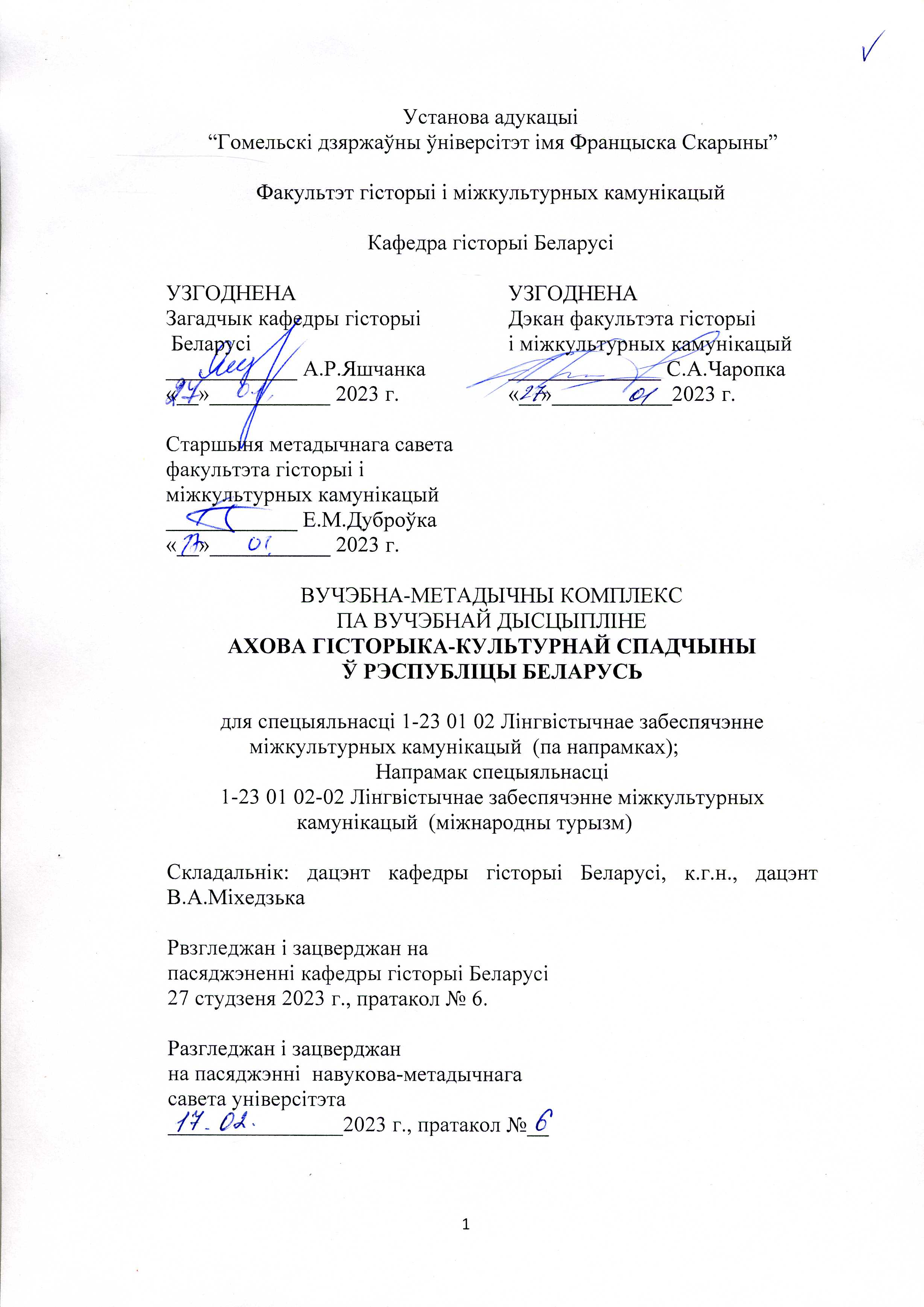 Электронны вучэбна-метадычны комплекс складзены на аснове  вучэбнага плана спецыяльнасці “Лінгвістычнае забеспячэнне міжкультурных камунікацый (міжнародны турызм)”, рэгістрацыйны № Е 23-02-22/УП ад 17.05.2022, вучэбнай праграмы “Ахова гісторыка-культурнай спадчыны ў Рэспубліцы Беларусь” ВД-2022-105/вуч ад 17.05.2022СКЛАДАЛЬНІК В.А.Міхедзька, дацэнт кафедры гісторыі Беларусі  УА “Гомельскі дзяржаўны ўніверсітэт імя Францыска Скарыны”, кандыдат гістарычных навук, дацэнт.РЭЦЭНЗЕНТЫ С.А.Елізараў, доктар гістарычных навук, прафесар, прафесар кафедры сацыяльна-гуманітарных і прававых дысцыплін УА “Гомельскі дзяржаўны тэхнічны ўніверсітэт імя П.В.Сухога”Верамееў С.Ф., загадчык кафедры філасофіі і спецыяльных гістарычных дысцыплін  УА “Гомельскі дзяржаўны ўніверсітэт імя Францыска Скарыны”, кандыдат гістарычных навук, дацэнт. РЭКАМЕНДАВАНА ДА ЗАЦВЯРДЖЭННЯ: Кафедрай гісторыі Беларусі УА “Гомельскі дзяржаўны ўніверсітэт імя Францыска Скарыны” (пратакол № __ ад _____.2023 г.);ЗМЕСТТЛУМАЧАЛЬНАЯ ЗАПІСКА ……………………………………….… ...4ТЭАРЭТЫЧНЫ РАЗДЗЕЛ ......................................................................... .6Канспекты лекцый…....................................................................................... .6ПРАКТЫЧНЫ РАЗДЗЕЛ ...........................................................................................48Тэматыка семінарскіх заняткаў .....................................................................................48раздзел кантроля ведаў ................................................................................50.Тэставыя заданні ...............................................................................................................50Пытанні  да заліку .............................................................................................................63ДАПАМОЖНЫ РАЗДЗЕЛ .........................................................................................65Вучэбная праграма дысцыпліны ...................................................................................65Асноўная літаратура ........................................................................................................74Дадатковая літаратура......................................................................................................75ТЛУМАЧАЛЬНАЯ ЗАПІСКАВучэбная дысцыпліна «Ахова гісторыка-культурнай спадчыны ў Рэспубліцы Беларусь» прызначана для студэнтаў па напрамку спецыяльнасці «Лінгвістычнае забеспячэнне міжкультурных камунікацый (міжнародны турызм)». У працэсе вывучэння вучэбнай дысцыпліны студэнты даведваюцца пра сістэму органаў аховы гісторыка-культурнай спадчыны ў Беларусі і іх паўнамоцтвы; улік, захаванне і выкарыстанне гісторыка-культурных каштоўнасцей; вызначэнне права ўласнасці на гісторыка-культурныя каштоўнасці; віды работ на гісторыка-культурных каштоўнасцях; аб прававых паўнамоцтвах навуковага кіраўніка ў арганізацыі і правядзенні навукова-праектных работ на аб’екце; адміністрацыйнай і крымінальнай адказнасці за парушэнне заканадаўства аб ахове гісторыка-культурных каштоўнасцей. Мэта вывучэння вучэбнай дысцыпліны – фарміраванне фундаменту ведаў на падставе вывучэння дасягненняў сусветнай і айчыннай заканадаўчай базы ў галіне аховы гісторыка-культурнай спадчыны. У адпаведнасці з мэтай вызначаны наступныя задачы: – асэнсаванне студэнтамі заканадаўчай базы Рэспублікі Беларусь у галіне аховы гісторыка-культурнай спадчыны;– авалоданне сістэмнымі ведамі аб уліку, захаванні і прыста-саванні гісторыка-культурных каштоўнасцей;– азнаямленне з асноўнымі відамі работ на гісторыка-куль-турных каштоўнасцях. У выніку засваення вучэбнай дысцыпліны «Ахова гісторыка-культурнай спадчыны ў Рэспубліцы Беларусь» студэнты павінны ведаць:– гісторыю станаўлення аховы гісторыка-культурнай спадчыны Беларусі;– асноўныя этапы і крыніцы фарміравання гісторыка-культурнай спадчыны Беларусі;– увесь комплекс характарыстык гісторыка-культурнай спадчыны; – асноўныя прычыны страты і пагрозы знішчэння гісторыка-культурнай спадчыны; – прынцыпы захавання гісторыка-культурнай спадчыны Беларусі; умець: – аналізаваць крыніцы фарміравання гісторыка-культурнай спадчыны;– даваць характарыстыку гісторыка-культурнай каштоўнасці і абгрунтаваць яе ўключэнне ў Дзяржаўны спіс;– вызначыць пагрозы існавання гісторыка-культурных каштоўнасцей. Студэнты павінны валодаць:– асновамі юрыдычнай абароны гісторыка-культурнай спадчыны;– метадалогіяй фарміравання гісторыка-культурнай спадчыны Рэспублікі Беларусь. У выніку засваення дысцыпліны ў студэнтаў павінны сфарміравацца наступныя кампетэнцыі: АК-2. Валодаць сістэмным і параўнальным аналізам.АК-3. Валодаць даследчыцкімі навыкамі.АК-4. Умець працаваць самастойна.АК-6. Валодаць міждысцыплінарным падыходам пры рашэнні праблем.УК-15 Валодаць базавымі навыкамі работы з кампутарам. Валодаць базавымі навыкамі кіравання інфармацыяй.УК-16. Валодаць базавымі навыкамі камунікацыі ў вуснай і пісьмовай формах на дзяржаўных і замежных мовах для вырашэння задач міжасабовага і міжкультурнага ўзаемадзеяння.ПК-1. Валодаць складанымі камунікатыўнымі навыкамі і ўменнямі; быць здольным да фармавання новых навыкаў і ўменняў у іншых сацыяльных структурах і сацыякультурных сітуацыях.Вучэбная дысцыпліна прызначана для студэнтаў 1 курса спецыяльнасці 1-23 01 02-02 Лінгвістычнае забеспячэнне міжкультурных камунікацый (міжнародны турызм)ТЭАРЭТЫЧНЫ РАЗДЗЕЛ Канспект лекцыйТэма: Паняцце аховы гісторыка-культурнай спадчыны.1. Гісторыка-культурная спадчына Беларусі, неабходнасць і значэнне яго аховы.2. Прынцыпы аховы гісторыка-культурнай спадчыны Беларусі.3. Мерапрыемствы па ахове гісторыка-культурнай спадчыны Беларусі.1. Паняцце «гісторыка-культурная спадчына» стала вынікам працяглага навуковага вывучэння і грамадскага асэнсавання таго, што захавалася ад мінуўшчыны. Шырокае распаўсюджанне тэрміна «культурная спадчына» адбываецца ў другой палове ХХ ст. У 1954 г. на Гаагскай канферэнцыі ўпершыню было сфармулявана паняцце «культурныя каштоўнасці» («Пра абарону культурных каштоўнасцяў у выпадку ўзброенага канфлікту»). Асаблівае пашырэнне яно набыло пасля прыняцця Канвенцыі пра ахову сусветнай культурнай і прыроднай спадчыны ў 1972 г. Яно  замяніла такія паняцці як «гістарычны помнік» і «гістарычныя каштоўнасці». У адрозненне ад «помніка», тэрмін «спадчына» паказвае на акт перадачы-прыёму, пераемнасць сувязяў пакаленняў мінулага і сучаснага. Самым важным элементам стварэння спадчыны  з'яўляецца прызнанне рэліктаў мінулага культурнай каштоўнасцю. Існуюць розныя разуменні таго, што такое спадчына: гэта сінонім любых фізічных рэліктаў, якія засталіся нам ад мінулага.спадчына – гэта рэлікты мінулага з пазіцый сучаснасці (індывідуальнай, сямейнай ці калектыўнай памяці).Спадчына спалучаецца не толькі з аб'ектамі і артэфактамі мінулага, але гэта паняцце пашыраецца да ўсёй сферы нацыянальнай культурнай спадчыны, у тым ліку нематэрыяльнай. Спадчына часткова ці цалкам складаецца з элементаў прыроднага асяроддзя. Спадчына ўключае ў сябе прастору камерцыйнай дзейнасці – т.зв. «індустрыю спадчыны». Паняцце спадчыны часам выкарыстоўваецца для абгрунтавання і падтрымкі палітычнага экстрэмізму і расавых ці этнічных асаблівасцяў. Можна вылучыць розныя групы аб'ектаў культурнай спадчыны:прырода (расліны, жывёлы, экасістэмы, геалагічныя і геамарфалагічныя структуры).культурныя ландшафты (мясцовасці, якія ахоўваюцца з-за іх эстэтычнай ці культурнай каштоўнасці). помнікі (архітэктурныя і археалагічныя).артэфакты – створаныя людзьмі і збіраныя імі рэчы.дзейнасць – таксама можа быць аб'ектам спадчыны.людзі – таксама могуць стаць каштоўнасцямі культурнай спадчыны.Вылучаюць  два падыходу да спадчыны:Класічнае – мы павінны быць пасіўнымі пасярэднікамі паміж пакаленнямі, абавязанымі перадаць магчыма больш з захаваных каштоўнасцяў.Сучаснае  –з  70-80-х гг. ХХ ст. – спадчына як культурны рэсурс, які дазваляецца актыўна выкарыстоўваць у інфармацыйных, асветніцкіх, рэкрэацыйных і забаўляльных мэтах: спадчына ўжываецца як культурныя рэсурсы, каштоўныя самі па сабе, як сведчанне цывілізаванасці. Спадчына выкарыстоўваецца ў якасці палітычнага рэсурсу, прызначанага для стварэння ці падтрыманні дзяржаў, забеспячэнні легітымнасці іх урадаў, пануючых ідэалогій. Спадчына ўспрымаецца як эканамічны рэсурс, які прадстаўляецца на рынку ў выглядзе прадуктаў і паслуг непасрэдна як індустрыя спадчыны, звычайна злучаная з індустрыяй турызму. Усе гэтыя тры тыпу рэсурсаў цесна ўзаемазвязаныя.Культурная спадчына з'яўляецца значнай і тыповай для ідэнтычнасці супольнасці, якой яна належыць; унікальнай у сацыяльным, эстэтычным, культурным планах, знакавай для насельніцтва тэрыторыі краіны свайго паходжання, важнай пры сцвярджэнні краіны на палітычнай карце свету.Формы існавання і выяўлення  культурнай спадчыны – матэрыяльныя (помнікі археалогіі і архітэктуры, комплексныя прыродна-культурныя аб'екты, пісьмовыя і графічныя дакументы, творы выяўленчага, дэкаратыўна-прыкладнога і іншых відаў мастацтва і інш.) і нематэрыяльныя (абрады, звычаі, традыцыі, дыялекты, тапаніміка, рамесніцкія тэхналогіі, веды аб пры-одзе і сусвеце і інш.). Паняцце гісторыка-культурнай спадчыны, гісторыка-культурныя каштоўнасці і іх класіфікацыя ў Беларусі вызначаецца заканадаўствам.  Кодэкс Рэспублікі Беларусь аб культуры (2016 г.): 1.3. гісторыка-культурная каштоўнасць – культурная каштоўнасць, … якой нададзены статус гісторыка-культурнай каштоўнасці; 1.8. культурная каштоўнасць – створаныя (пераўтвораныя) чалавекам або цесна звязаныя з яго дзейнасцю матэрыяльны аб’ект i нематэрыяльнае праяўленне творчасцi чалавека, якiя маюць гiстарычнае, мастацкае, навуковае або iншае значэнне;Глава 16 Кодэкса Рэспублікі Беларусь аб культуры “Ахова гісторыка-культурнай спадчыны”Артыкул 82. Гiсторыка-культурная спадчына і яе ахова1. Гiсторыка-культурная спадчына ўяўляе сабой сукупнасць найбольш адметных вынiкаў i сведчанняў гiстарычнага, культурнага i духоўнага развiцця народа Беларусi, увасобленых у гiсторыка-культурных каштоўнасцях.На 2022 г. у Рэспубліцы Беларусь статус гісторыка-культурнай каштоўнасці нададзены   5633 а аб’ектам.2 Прынцыпы аховы гісторыка-культурнай спадчыны Беларусі Кодэкс Рэспублікі Беларусь аб культуры (2016 г.): “Ахова гiсторыка-культурнай спадчыны – напрамак культурнай дзейнасці, які ўключае сiстэму …мер, накiраваных на вылучэнне …, наданне культурным каштоўнасцям статусу гісторыка-культурнай каштоўнасці, улiк, захаванне, аднаўленне, утрыманне i выкарыстанне гiсторыка-культурных каштоўнасцей, …ў мэтах зберажэння і  памнажэння…для яе перадачы наступным пакаленням”.Ахова  гісторыка-культурнай спадчыны з’яўляецца канстытуцыйным абавязкам грамадзян Беларусі, а таксама грамадзян іншых дзяржаў і апатрыдаў, якія знаходзяцца на тэрыторыі Беларусі:Канстытуцыя Рэспублікі Беларусь, артыкул 54. Кожны абавязаны берагчы гісторыка-культурную, духоўную спадчыну і іншыя нацыянальныя каштоўнасці.Аб'екты культурнай спадчыны падлягаюць дзяржаўнай ахове ў мэтах прадухілення іх пашкоджання, разбурэння ці знішчэння, змены аблічча і інтэр'еру, парушэння ўсталяванага парадку выкарыстання, перасоўвання і прадухілення іншых дзеянняў, якія могуць прычыніць шкоду аб'ектам культурнай спадчыны, а таксама ў мэтах іх абароны ад неспрыяльнага ўздзеяння навакольнага асяроддзя і ад іншых негатыўных уздзеянняў.3 Дзейнасць  па ахове гісторыка-культурнай спадчыны ўключае: навукова-даследчую работу (пошук, вывучэнне, класіфікацыю, каталагізацыю, публікацыю, стварэнне архіваў, банкаў дадзеных і г.д.), заканадаўчую дзейнасць (прыняцце адпаведных законаў і заканадаўчых актаў па забароне разбурэння, перабудовы помнікаў, вывазу каштоўнасцей за мяжу, нанясення ім шкоды і г.д.), непасрэднае выкананне дзеючага заканадаўства органамі ўлады, юрыдычнамі і фізічнымі асобамі, індывідуальнымі прадпрымальнікамі, распрацоўку палажэнняў і інструкцый пра парадак уліку і захавання помнікаў, правядзенне работ на іх (рэстаўрацыя і кансервацыя), папулярызацыю помнікаў сродкамі масавай інфармацыі, у т.л. электроннымі. праваахоўныя мерапрыемствы, скіраваныя на прафілактыку правапарушэнняў і прыцягненне да адказнасці правапарушальнікаў заканадаўства аб ахове гісторыка-культурнай спадчыны. Тэма: Гістарычныя этапы ў вывучэнні і ахове помнікаў гісторыі і культуры Беларусі ў 1918 – 1980-х гг.1 Фарміраванне савецкіх дзяржаўных органаў і заканадаўства па ўліку і ахове помнікаў у 1918 – 1920-х гг.2 Польскае заканадаўства ў галіне аховы помнікаў на тэрыторыі Заходняй Беларусі (1921 –1939 гг.).3 Сістэма аховы, уліку і выкарыстання гісторыка-культурнай спадчыны і рэгулявання яе ў БССР у 1945 – 1980-я гг.1 Фарміраванне савецкіх дзяржаўных органаў і заканадаўства па ўліку і ахове помнікаў у 1918 – 1920-х гг. Пытанні дзяржаўнай аховы і заканадаўчага забеспячэння гісторыка-культурнай спадчыны  абмяркоўваліся яшчэ ў XIX – пачатку XX ст. Асноўным недахопам расійскага заканадаўства з’яўлялася адсутнасць адзінага закона пра ахову помнікаў гісторыі і культуры. Пытанні аховы помнікаў даўніны знаходзіліся ў вядзенні некалькіх устаноў, адзінага кіравання дадзенай сістэмай у Расіі не было. З 1859 г. галоўнай урадавай арганізацыяй, якая займалася пытаннямі захавання гісторыка-культурнай спадчыны, становіцца Імператарская археалагічная камісія (ІАК), якая функцыянавала пры Міністэрстве імператарскага двара. Акрамя таго, пытаннямі аховы помнікаў займаліся Тэхніка-будаўнічы камітэт, дэпартамент агульных спраў, Цэнтральны статыстычны камітэт Міністэрства ўнутраных спраў, Міністэрства народнай асветы, Свяцейшы сінод,  навуковыя таварыствы. Пэўнае дачыненне да аховы старажытнасцяў мелі Акадэмія навук і Акадэмія мастацтваў. У XIX ст. у Расіі вываз помнікаў гісторыі і культуры  за мяжу заставаўся вольным. Пытанні аховы спадчыны ставіліся на Усерасійскім археалагічным з’ездзе (ІХ з’езд у Вільне, 1893 г.), было створана Таварыства абароны і захавання ў Расіі помнікаў мастацтва і даўніны (з 1909 г.). Да нагляду за аб’ектамі гісторыка-культурнай спадчыны былі далучаны губернскія статыстычныя камітэты. У канцы ХІХ ст. кола вывучаемых гістарычных помнікаў значна пашырылася. Разам з археалагічнымі, этнаграфічнымі і нумізматычнымі зборамі пачалі паступова фарміравацца зборы беларускіх царкоўных старажытнасцей. Былі ажыццеўлены першыя публікацыі: “Памятники русской старины в западных губерниях, издаваемые с высочайшего соизволения” П.Н. Бацюшковым у 1868-1885гг.  Царкоўна-археалагічныя музеі існавалі ва ўсіх губернскіх гарадах Беларусі. Тры з іх, у Віцебску, Магілёве і Вільні, былі створаны галоўным чынам дзякуючы працы аднаго чалавека – Е. Р. Раманава, вядомага археолага, этнографа, энтузіяста музейнай справы.Да перыяду 1917–1923 гг. належаць першыя дэкрэты савецкага ўрада, якія абвясцілі новы парадак у вобласці культурнай спадчыны. «Дэкрэт аб зямлі», прыняты 26 кастрычніка 1917 г., паклаў пачатак нацыяналізацыі сядзіб і палацаў разам з калекцыямі мастацтва, прадметамі даўніны, кнігамі і дакументамі, якія ў іх знаходзіліся. Дэкрэт  20 студзеня 1918 г. «Аб сумленні, царкоўных і рэлігійных таварыствах» нацыяналізаваў царкоўную маёмасць. 1918 г. дэкрэт «Аб адмене прыватнай уласнасці на нерухомасць у гарадах», Дэкрэт «Аб забароне вывазу і продажу за мяжой прадметаў асаблівага мастацкага і гістарычнага значэння». Дэкрэт  5 кастрычніка 1918 г. «Аб рэгістрацыі, прыёме на улік і захаванні помнікаў мастацтва і даўніны, што знаходзяцца ў прыватных асоб, таварыстваў і ўстаноў» абвяшчаў першую дзяржаўную рэгістрацыю культурных каштоўнасцей. Былі прынятыя і іншыя акты, датычныя гісторыка-культурнай спадчыны: 1918 г.  «Пра зняцце помнікаў, узведзеных у гонар цароў і іх слугаў, і выпрацоўцы праектаў помнікаў Расійскай Сацыялістычнай Рэвалюцыі», 1919 г. «Пра адмену права прыватнай уласнасці на архівы памерлых рускіх пісьменнікаў, кампазітараў, мастакоў і навукоўцаў, якія захоўваюцца ў бібліятэках і музеях», 1920 г. «Пра ліквідацыю мошчаў», 1922 г. «Пра парадак выняцця царкоўных каштоўнасцяў, якія знаходзяцца ў карыстанні груп вернікаў». Такім чынам народныя камісарыяты асветы (НКА) РСФСР і іншых савецкіх рэспублік атрымалі  заканадаўчую базу для нацыяналізацыі і ўзяцця на ўлік гістарычна-культурнай спадчыны. Кастрычнік 1918 г. – створана Спецыяльная камісія па кантролю за вывазам помнікаў мастацтва і даўніны. У 1920 г. СНК РСФСР абмеркаваў праект пастановы пра продаж за мяжу расійскіх скарбаў. У 1921 г. – дэкрэт СНК РСФСР  «Пра складанне дзяржаўнага фонду каштоўнасцяў для знешняга гандлю». У 1925 г. ствараецца Галоўная кантора Дзяржгандлю СССР па скупцы і рэалізацыі антыкварных рэчаў «Антыкварыят», якая ў маштабе шырокай дзяржавы развіла дадзеную частку савецкага экспарту да гіганцкіх памераў. У 1928 г. пастанова СНК РСФСР «Пра меры да ўзмацнення экспарту і рэалізацыі за мяжой прадметаў даўніны і мастацтва». У БССР падборам і вывазам музейных рэчаў за мяжу займалася экспартна-імпартная кантора «Дзяржгандбел» (з 1929 г. ). Стварэнне Губернскіх камітэтаў па справах музеяў і аховы помнікаў мастацтва, старажытнасцей, народнага побыту і прыроды (1918 г.). Пасля ўтварэння БССР у Мінску па расійскім узоры спецыяльнай урадавай пастановай ад 30 студзеня 1919 г. уся адказнасць за збор і ахову рухомых помнікаў гісторыі і мастацтва была ўскладзена на мастацка-археалагічны пададдзел НКА БССР. Стаўленне новай улады да гісторыка-культурнай спадчыны як да агульнанароднага набытку, адмаўленне ў праве валодання ёю прыватным асобам, утылітарны погляд на гістарычныя і мастацкія помнікі, як на сродкі выхавання і прапаганды. З  перамяшчэннем НКА ССРБ ў Вільню ў сувязі з абвяшчэннем Літоўска-Беларускай ССР у Мінску пакінулі аддзел народнай адукацыі пры рэўкаме, у кампетэнцыю якога адышлі пытанні музейнай справы і аховы помнікаў. 22 лютага 1919 г. старшыня часовага ўрада Літбела В. С. Міцкевіч-Капсукас падпісаў пастанову аб ахове культурных каштоўнасцей на тэрыторыі рэспублікі.  Гэта пастанова прадугледжвала абвяшчэнне ўласнасцю дзяржавы ўсіх помнікаў, агульную забарону на іх вываз, а таксама арганізацыю ўліку. Знішчэнне  і вываз беларускай гісторыка-культурнай спадчыны ў той час дасягнулі небывалых памераў.ХІ артыкул Рыжскага дагавора прызнаваў польскі народ уласнікам усіх рухомых помнікаў гісторыі і культуры, створаных у Заходняй Беларусі, нават калі яны знаходзіліся па-за межамі апошняй. У сваю чаргу палякі ўзялі на сябе абавязак вярнуць Расіі і Украіне іх нацыянальныя культурныя каштоўнасці, што трапілі ў розныя часы ў зборы Польшчы. 	На практыцы гэта азначала перадачу з расійскіх сховішчаў у Польшчу прадметаў са збораў Радзівілаў, Сапегаў, Браніцкіх і інш. У адваротным кірунку перадаваліся шматлікія помнікі мастацтва і гістарычныя рэліквіі, якія мелі ўсходнебеларускую тэрытарыяльную прывязку. Падчас работы спецыяльнай змешанай камісіі, якая ажыццяўляла ХІ артыкул Рыжскага дагавора, у складзе НКА БССР ужо дзейнічала, абапіраючыся на некалькі адпаведных заканадаўчых актаў, структура па ахове помнікаў мастацтва і старажытнасцей. Але яе прадстаўнікоў не запрасілі ў склад змешанай камісіі. У 1920 г. на тэрыторыі БССР пачаў дзейнічаць пададдзел аховы помнікаў НКА БССР. 24 ліпеня 1920 г. старшыня Мінскага губернскага рэўкама А. Р. Чарвякоў падпісаў загад, у якім прыватным асобам прапаноўвалася ў трохдзённы тэрмін паведаміць у Абласны музей пра маёмасць, што мае гістарычна-культурную каштоўнасць для яе ўліку і перадачы ў музей. Сітуацыя змянілася да лепшага пасля ўтварэння ў 1921 г. у складзе НКА Акадэмічнага цэнтра, які аб’яднаў усіх навукоўцаў, што мелі дачыненне да вывучэння і аховы гістарычна-культурнай спадчыны. Cтварэннем Акадэмічнага цэнтра Наркамасветы скончыўся першы перыяд арганізацыі кіраўніцтва справай  аховы помнікаў у БССР, які заклаў фундамент усёй далейшай працы ў гэтым накірунку. У снежні 1923 г. СНК БССР выдаў пастанову «Аб рэгістрацыі, прыёме на ўлік і ахове помнікаў мастацтва, мінуўшчыны, побыту і мясцовасцей прыроды, якія з’яўляюцца ўласнасцю ўстаноў і таварыстваў, а таксама прыватных асоб». Гэтай пастановай забараняліся вываз і продаж помнікаў культуры за мяжу, перадача іх ад аднаго ўладальніка другому. Цыркуляр СНК БССР 1927 г. да акруговых выканаўчых камітэтаў «Аб выдзяленні сродкаў на ахову помнікаў старажытнасці». Работу па уліку і ахове спадчыны праводзілі Інбелкульт, часопіс «Наш край».2 Польскае заканадаўства ў галіне аховы помнікаў на тэрыторыі Заходняй Беларусі (1921-1939). Адразу  пасля здабыцця незалежнасці 11 лістапада 1918 г. урад маладой польскай дзяржавы звярнуў ўвагу на пытанне аховы помнікаў.  Рэгенцкая рада 31 лістапада  1918  г. выдала дэкрэт «Пра ахову помнікаў мастацтва і культуры». Дэкрэт змяшчаў  35 артыкулаў, якія сталі прававой асновай абароны культурнай спадчыны ў краіне. Дэкрэт усталёўваў ступень адказнасці за нанясенне шкоды ахоўваным аб’ектам; вызначаў органы, якія адказвали за ахову помнікаў, а таксама рэгламент працы гэтых органаў; акрэсліваў крытэры вызначэння аб’екта ў якасці помніка і дзяліў іх на тыпы (нерухомыя, рухомыя, археалагічныя і  палеанталагічныя). Дэкрэт даручаў ахову помнікаў культуры і  мастацтва Міністэрству веравызнанняў і  народнай асветы, пры ім працаваў дэпартамент мастацтваў, у складзе якога ствараўся аддзел помнікаў і  музеяў. У 1919 г. выдадзена палажэнне «Пра арганізацыю кансервацыйных упраў». Уся  тэрыторыя краіны падзялялася на акругі.  У кожнай акрузе фармавалася управа па кансервацыі ў складзе ваяводскай управы, на чале стаяў акруговы кансерватар. Засноўваўся  агульнапольскі кансультатыўны орган – «Рада кансерватараў».  У яго ўваходзілі службоўцы і спецыялісты, адказныя за ахову помнікаў. Кіраваў Радай кансерватараў  начальнік аддзела помнікаў і  музеяў, якога прызначаў непасрэдна міністр або яго намеснік. У сферу адказнасці Рады кансерватараў уваходзіла распрацоўка метадаў абароны культурнай спадчыны, рэгуляванне пытанняў кансервацыі помнікаў, фармаванне экспертыз  і  рэкамендацый. Апошнія зацвярджаліся міністрам веравызнанняў і  народнай асветы. У рамках Варшаўскай акругі былі аб’яднаны тэрыторыі Варшаўскага і Беластоцкага ваяводстваў, а Палескае ваяводства апынулася ў  складзе Люблінскай акругі.  Помнікі Наваградскага ваяводства былі перададзены ў зону адказнасці Віленскай акругі па кансервацыі. На тэрыторыі Заходняй Беларусі ў 1921–1939 гг. было распаўсюджана дзеянне польскіх законаў, якія рэгламентавалі пытанні аховы помнікаў. Комплексная  інвентарызацыя, вывучэнне, кансервацыя і рэстаўрацыя беларускіх помнікаў архітэктуры. У акруговыя камісіі па кансервацыі, куды ўваходзілі не толькі чыноўнікі, але і прадстаўнікі навукі, культуры, прафесары мясцовых універсітэтаў, краязнаўцы.  Рэлігійнымі помнікамі займалася асобная Змешаная камісія для аховы помнікаў мастацтва і культуры, што знаходзяцца ў каталіцкіх касцёлах і касцёльных будынках. Асноўная задача кансерватараў пачатку 1920-х гадоў заключалася не столькі ў ахове помнікаў архітэктуры ад натуральнага разбурэння, сколькі ў спыненні практыкі выкарыстання напаўразбураных старажытных пабудоў мясцовым насельніцтвам у сваіх інтарэсах. Наступная  рэдакцыя закона пра ахову помнікаў ад 6 сакавіка 1928 г. вызначала пытанні  аховы помнікаў на тэрыторыі Заходняй Беларусі і  Польшчы ў  міжваенны перыяд. У Польшчы была ўведзена пасада Генеральнага кансерватара помнікаў. Было створана  Цэнтральнае бюро інвентарызацыі помнікаў. У 1920-я гады вяліся працы па рэстаўрацыі і кансервацыі і іншых знакамітых помнікаў архітэктуры, якія пачыналі выкарыстоўвацца як аб’екты турыстычнага наведвання. Адбудова  ў гатычным стылі былой Фары Вітаўта – гарнізоннага касцёлу ў Гродна (праект 1922 г., рэалізацыя 1929 – 1933 гг.),  аднаўленне  палаца Валовічаў у Свяцку і сінагогі ў Пінску, рэстаўрацыя і кансервацыя Троцкага, Крэўскага, Навагрудскага і Лідскага замкаў. Нясвіжскі замак адрамантаваны і ўпарадкаваныя ваколіцы, адноўлены дом А.Міцкевіча ў Навагрудку, праведзена грунтоўная кансервацыя вежаў Мірскага замка, дасканала адрамантавана сядзіба Т.Касцюшкі ў Мерачоўшчыне. Быў праведзены рамонт Старога і Новага замкаў у Гродна, ажыццёўлена рэстаўрацыя брамы апошняга і скульптур на ёй.  Масава рамантаваліся каталіцкія храмы, у т.л. і для нецаркоўнага выкарыстання. Рэстаўрацыя  тых праваслаўных храмаў, гістарычная і мастацкая каштоўнасць якіх не падлягала сумненню. Аднаўляліся  некаторыя найбольш каштоўныя сінагогі, як у Пінску і Воўпе. Аднаўленне  і будаўніцтва новых татарскіх мячэцяў. Найважнейшыя рашэнні выносіліся на разгляд камісіі, куды ўваходзілі мастакі, архітэктары, у т.л. прафесары Віленскага ўніверсітэта Ф.Рушчыц і Л.Сляндзінскі, дырэктар дзяржаўнага архіва ў Вільні В.Студніцкі. 3 Сістэма аховы, уліку і выкарыстання гісторыка-культурнай спадчыны і рэгулявання яе ў БССР у 1945 – 1980-я гг.У 1939 г. ў заходніх абласцях Беларусі быў прыняты шэраг пастаноў урада аб ахове помнікаў у гэтых рэгіёнах: «Аб ахове ў Заходніх абласцях БССР помнікаў рэвалюцыі, мастацтва і даўніны і захаванні архіваў» (1939 г.) і інш. Пасля Вялікай Айчыннай вайны быў створаны Камітэт па справах культурна-асветніцкіх устаноў пры СНК (з сакавіка 1946 г. — пры Савеце Міністраў) БССР. У складзе Камітэта было створана ўпраўленне музеяў і паркаў. У 1948 г. ў яго складзе аддзел ўліку, аховы і рэстаўрацыі археалагічных і гістарычных помнікаў. Адпаведна  атрымала назву ўпраўлення музеяў, уліку, аховы і рэстаўрацыі археалагічных і гістарычных помнікаў. У 1967 г. Была прынята Пастанова Ў рада БССР «Аб стане і мерах паляпшэння аховы помнікаў гісторыі, мастацтва і архітэктуры ў Беларускай ССР». 1969 г. – Закон БССР «Аб ахове помнікаў культуры» – першы закон аб ахове спадчыны Беларусі. Быў прадугледжаны штраф за разбурэнне помнікаў для фізічных асоб – 50 рублёў, для юрыдычных – 100 рублёў.  Канстытуцыя СССР 1977 г. утрымлівала палажэнні  аб парадку ўліку, забеспячэння захаванасці, выкарыстання і рэстаўрацыі нерухомых помнікаў гісторыі і культуры. У 1978 г. прыняты Закон БССР «Аб ахове і выкарыстанні помнікаў гісторыі і культуры». Справай аховы спадчыны кіравала Ўпраўленне музеяў і аховы помнікаў у структуры Міністэрства культуры. У 1984 г. Створана  Дзяржаўная інспекцыя па ахове помнікаў гісторыі і культуры. Выдадзены “Збор помнікаў гісторыі і культуры Беларусі”. – Т.1-7;  “Спісы помнікаў гісторыі і культуры Рэспубліканскага значэння Беларускай ССР”. Рэкамендацыі аб забеспячэнні выканкамаў мясцовых Саветаў дэпутатаў Зборам помнікаў гісторыі і культуры. “Збор помнікаў...” пастановай Урада БССР быў прызнаны афіцыйным дакументам у галіне аховы гісторыка-культурнай спадчыны. Утворана Беларускае дабраахвотнае таварыства аховы помнікаў гісторыі і культуры (1966 г.), якое выдавала інфармацыйны навукова-метадычны бюлетэнь «Помнікі гісторыі і культуры Беларусі» (1970 г.).Тэма: Заканадаўчыя асновы аховы гісторыка-культурнай спадчыны ў Рэспубліцы Беларусь1 Станаўленне заканадаўства Рэспублікі Беларусь аб ахове гісторыка-культурнай спадчыны.2 Канстытуцыя Рэспублікі Беларусь і заканадаўчыя нормы пачатку ХХІ ст.3 Міжнародныя канвенцыі па ахове гісторыка-культурнай спадчыны1  Станаўленне заканадаўства Рэспублікі Беларусь аб ахове гісторыка-культурнай спадчыны.Ужо 4 чэрвеня 1991 г. прыняты Закон «Аб культуры ў Рэспубліцы Беларусь». Раздзел ІІІ «Гісторыка-культурная спадчына Рэспублікі Беларусь»  вызначыў, што да гісторыка-культурнай спадчыны належаць матэрыяльныя і духоўныя каштоўнасці, якія маюць нязменнае гістарычнае значэнне для народаў Беларусі незалежна ад аўтарскіх, маёмасных правоў на іх, часу стварэння і месцазнаходжання, у тым ліку і за межамі Рэспублікі Беларусь (арт. 12). Закон таксама вызначыў асаблівасці вывазу культурных каштоўнасцей з тэрыторыі Рэспублікі Беларусь (арт. 13) і палітыку вяртання на тэрыторыю дзяржавы культурных каштоўнасцей, незаконна вывезеных за яе межы (арт. 14). 13 лістапада 1992 г. быў прыняты Закон Рэспублікі Беларусь «Аб ахове гісторыка-культурнай спадчыны», накіраваны на рэгуляванне адносін з мэтай захавання, належнага ўтрымання, адпаведнага рацыянальнага выкарыстання і памнажэння гісторыка-культурнай спадчыны. Да яго прыняцця дзейнічалі палажэнні Закона Беларускай ССР «Аб ахове і выкарыстанні помнікаў гісторыі і культуры» (1978 г.). У новым законе былі размежаваны паняцці гісторыка-культурнай спадчыны і гісторыка-культурных каштоўнасцей, прыведзена класіфікацыя матэрыяльных і духоўных каштоўнасцей, дакладна акрэслена сістэма ўліку і аховы гісторыка-культурных каштоўнасцей, кампетэнцыя спецыялізаванага органа аховы і сам парадак надання статуса гісторыка-культурнай каштоўнасці матэрыяльным аб’ектам і нематэрыяльным праявам чалавечай творчасці, магчымыя спосабы іх знаходжання, а таксама крытэрыі адбору. Закон прадугледжваў стварэнне пры Міністэрстве культуры Рэспублікі Беларусь мэтавага Фонду аховы, захавання і аднаўлення гісторыка-культурнай спадчыны народа Беларусі (арт. 88). Асобныя пытанні захавання і выкарыстання гісторыка-культурных каштоўнасцей у 1990-х гг. былі замацаваны ў шэрагу іншых заканадаўчых актаў – «Аб нацыянальным архіўным фондзе і архівах у Рэспубліцы Беларусь» (1994 г.),  «Аб музеях і Музейным фондзе Рэспублікі Беларусь» (1996 г.),  «Аб нацыянальных меншасцях у Рэспубліцы Беларусь» (1992 г.),  «Аб асновах архітэктурнай і горадабудаўнічай дзейнасці ў Рэспубліцы Беларусь» (1994 г.),  «Аб мясцовым кіраванні і самакіраванні ў Рэспубліцы Беларусь» (1991 г.),  Кодэксе «Аб зямлі» (1999 г.).2 Канстытуцыя Рэспублікі Беларусь і заканадаўчыя нормы пачатку ХХІ ст. Заканадаўства аб ахове гісторыка-культурнай спадчыны – гэта сістэма прававых нормаў, якія рэгулююць грамадскія адносіны, што ўзнікаюць у сувязі са стварэннем, захаваннем, аднаўленнем і выкарыстаннем твораў матэрыяльнай і духоўнай культуры. Да адносін у вобласці гісторыка-культурнай спадчыны заканадаўствам Рэспублікі Беларусь аднесены: адносіны ў вобласці аховы, захавання, выкарыстання, папулярызацыі і аднаўлення гісторыка-культурных каштоўнасцяў;  адносіны ў сувязі з землекарыстаннем;  маёмасныя адносіны, якія ўзнікаюць у сувязі з валоданнем, карыстаннем і распараджэннем аб'ектамі нерухомасці, гісторыка-культурнымі каштоўнасцямі; адносіны, звязаныя з архітэктурнай, горадабудаўнічай і будаўнічай дзейнасцю; іншыя адносіны, што рэгулююць асаблівасці правядзення землеўпарадкавальных, земляных, будаўнічых, меліярацыйных, гаспадарчых і іншых прац, якія могуць уплываць на гісторыка-культурныя каштоўнасці. Дадзеныя грамадскія адносіны рэгулююцца вялікай колькасцю заканадаўчых актаў.  Паводле арт. 15 Канстытуцыі Рэспублікі Беларусь, дзяржава адказна за захаванне гісторыка-культурнага і духоўнай спадчыны. У арт. 54 Канстытуцыі прадугледжаны абавязак кожнага грамадзяніна берагчы гісторыка-культурную, духоўную спадчыну і іншыя нацыянальныя каштоўнасці. Арт. 51 ч. 1 Канстытуцыі забеспячвае агульнадаступнасць каштоўнасцяў айчыннай і сусветнай культуры, змешчаных у дзяржаўных і грамадскіх фондах. Кодэкс Рэспублікі Беларусь аб культуры, рэгулюе грамадскія адносіны ў галіне культуры, захавання і выкарыстання культурных каштоўнасцяў. Указы Прэзідэнта Рэспублікі Беларусь і Дэкрэты Прэзідэнта Рэспублікі Беларусь “Аб некаторых пытаннях аховы гісторыка-культурнай спадчыны2 ад 18 кастрычніка 2007 г., рэгламентаваны парадак адлічэнняў за прадпрымальніцкую дзейнасць, якая аказвае непасрэдны ўплыў на гісторыка-культурную каштоўнасць або зоны аховы нерухомай матэрыяльнай гісторыка-культурнай каштоўнасці, выплаты кампенсаванняў за шкоду, які прычыняецца гісторыка-культурным каштоўнасцям або зонам аховы нерухомых матэрыяльных гісторыка-культурных каштоўнасцяў; “Аб некаторых пытаннях звароту зброі на тэрыторыі Рэспублікі Беларусь» ад 4 красавіка 2003 г., якім зацверджаны “Парадак звароту на тэрыторыі Рэспублікі Беларусь зброі і боепрыпасаў, якія маюць культурную каштоўнасць”;  “Аб парадку ацэнкі кошту культурных каштоўнасцяў” ад 19 красавіка 2007 г.; “Аб некаторых пытаннях падаткаабкладання ў сферах культуры і інфармацыі” ад 14 красавіка 2011 г.;  “Аб удасканаленні аховы археалагічных аб’ектаў і археалагічных артэфактаў” ад 14 снежня 2015 г.; “Аб зацвярджэнні Асноўных кірункаў дзяржаўнай горадабудаўнічай палітыкі Рэспублікі Беларусь на 2016–2020 гады” ад 5 верасня 2016 г., якім вызначаны прынцыпы гарманічнага развіцця архітэктурна-планавальнай структуры населеных пунктаў з улікам захавання і рацыянальнага выкарыстання гісторыка-культурнай спадчыны.  Для ажыццяўлення аховы гісторыка-культурнай спадчыны ў краіне распрацоўваюцца дзяржаўныя і іншыя праграмы захавання, аховы, выкарыстанні і папулярызацыі гісторыка-культурных каштоўнасцяў.  Дзяржаўная  праграма «Культура Беларусі» на 2011–2015 гг., падпраграма «Спадчына», задачай якой з’яўляецца захаванне гісторыка-культурнай спадчыны,  дзяржаўная праграма «Замкі Беларусі» на 2012–2018 гг., выконваліся рэстаўрацыйныя працы ў Лідскім (XIV ст.) і Наваградскім (XIІІ–XIV стст.) замках, кансервацыя і добраўпарадкаванне руін замкаў у Гальшанах (XVІ–XVІІ стст.), Крэва (XIV ст.), Старога замка ў Гродна (XIV ст.). Была завершана рэстаўрацыя палаца і адкрыты новы музей М. -К. Агінскага ў д. Залессе Смаргоньскага раёна Гродзенскай вобласці. Нягледзячы на рэалізацыю дадзеных дзяржаўных праграм, застаўся нявырашаным шэраг праблем, у тым ліку: наяўнасць значнага ліку аб’ектаў гісторыка-культурнай спадчыны ў неналежным тэхнічным стане і якія не маюць функцыянальнага прыстасавання;  адсутнасць у большасці аб’ектаў культурнай спадчыны зацверджаных складовых элементаў, якія падлягаюць ахове, распрацаваных і зацверджаных праектаў зон аховы;  значны аб'ём несанкцыянаваных раскопак на аб’ектах археалагічнай спадчыны;  недастатковыя тэмпы інфарматызацыі сферы гісторыка-культурнай спадчыны і яго прысутнасці ў сусветнай інфармацыйнай прасторы; дэфіцыт кваліфікаваных кадраў, у першую чаргу для правядзення рэстаўрацыйных прац на аб’ектах культурнай спадчыны, у фондах музеяў і бібліятэк;  недастатковая прысутнасць аб’ектаў спадчыны ў міжнародных ахоўных спісах, у тым ліку Спісе сусветнай спадчыны ЮНЭСКА, Рэпрэзентатыўным спісе нематэрыяльнай культурнай спадчыны чалавецтва (ЮНЭСКА);  няроўны доступ да музейных і бібліятэчных фондаў жыхароў населеных пунктаў, якія не маюць стацыянарных устаноў культуры;  недастатковы аб’ём фінансавання прац па ахове і рэстаўрацыі аб'ектаў гісторыка-культурнай спадчыны.. Дзяржаўная праграма «Культура Беларусі» на 2021–2025 гг. Падпраграма  «Культурная спадчына» накіравана на рашэнне наступных задач: захаванне культурнай спадчыны; забеспячэнне даступнасці, якасці і разнастайнасці паслуг, якія прадстаўляюцца бібліятэкамі і музеямі, выстаўнымі арганізацыямі, паркамі культуры і адпачынку, заапаркамі; падтрымка развіцця культур нацыянальных меншасцяў. Фармаванне і вядзенне Банка звестак пра гісторыка-культурную спадчыну Рэспублікі Беларусь.  За парушэнне заканадаўства пра ахову гісторыка- культурнай спадчыны замацавана  адказнасць ў нормах Крымінальнага кодэкса Рэспублікі Беларусь і артыкулах Кодэкса пра адміністрацыйныя правапарушэнні Рэспублікі Беларусь. Вялікая  сфера адносін рэгулюецца Грамадзянскім кодэксам Рэспублікі Беларусь: пытанні ўласнасці на культурныя каштоўнасці;  прававыя наступствы выяўлення скарбу, які складаецца з рэчаў, што ўяўляюць культурную каштоўнасць;  здзелкі з гістарычнай нерухомасцю; судовае  адбіранне  помнікаў культуры, якія знаходзяцца ў безгаспадарчым стане;  атрыманне  культурных каштоўнасцяў па спадчыне;  аўтарскае права на творы мастацтва; маёмасныя адносіны, што ўзнікаюць пры захаванні, выкарыстанні, папулярызацыі і дзяржаўнай ахове аб’ектаў культурнай спадчыны, і інш. Жыллёвы кодэкс Рэспублікі Беларусь: усталяваў новы парадак прыватызацыі жылых памяшканняў у жылых будынках, іншых капітальных будынках (будынках, збудаваннях), кватэрах, якія з'яўляюцца гісторыка-культурнымі.Акрамя таго, сферу аховы гісторыка-культурнай спадчыны вызначаюць міжнародныя дамовы, у якіх удзельнічае Рэспубліка Беларусь, ведамасныя нарматыўныя прававыя акты, пастановы міністэрства культуры Рэспубліка Беларусь, пастановы Міністэрствы абароны Рэспубліка Беларусь.Мінкультуры ў межах сваёй кампетэнцыі і ва ўсталяваным заканадаўствам парадку выдае нарматыўныя прававыя акты, абавязковыя для выканання ўсімі міністэрствамі, іншымі рэспубліканскімі органамі дзяржаўнага кіравання, арганізацыямі, а таксама службовымі асобамі і грамадзянамі.3 Міжнародныя канвенцыі па ахове гісторыка-культурнай спадчыныФарміраванне міжнароднага заканадаўства ў галіне аховы спадчыны пачалося пасля І сусветнай вайны. «Пакт Рэрыха» 15.04. 1935 г.  – першы ў гісторыі міжнародны дагавор аб абароне культурнай спадчыны, які ўсталяваў перавагу аховы культурных каштоўнасцяў перад ваеннай неабходнасцю, падпісаны ў Вашынгтоне прадстаўнікамі дваццаці адной краіны Паўночнай і Паўднёвай Амерыкі. Канвенцыя пра абарону культурных каштоўнасцяў у выпадку ўзброенага канфлікту (14 мая 1954 г., Гаага); Міжнародная хартыя захавання і рэстаўрацыі помнікаў і мясцінаў "Венецыянская хартыя" (1964 г.). Канвенцыя пра меры, накіраваных на забарону і папярэджанне незаконнага ўвозу, вывазу і перадачы ўласнасці на культурныя каштоўнасці (14 лістапада 1970 г.); Канвенцыя пра ахову сусветнай культурнай і прыроднай спадчыны (16 лістапада 1972 г.); Хартыя захавання гістарычных гарадоў і гарадскіх прастораў "Вашьшгтонская хартыя" (Вашынгтон, 1987 года). Канвенцыя аб ахове падводнай культурнай спадчыны 2001 г. Канвенцыя пра ахову нематэрыяльнай культурнай спадчыны (17 кастрычніка 2003 г.).Міжнародныя арганізацыі, якія займаюцца пытаннямі аховы гісторыка-культурнай спадчыны: ЮНЭСКА, Міжнародная рада па захаванні помнікаў і памятных мясцін (ІКАМОС), Сусветны фонд помнікаў, Міжнародны савет музеяў (ІКОМ).Тэма: Адміністрацыйныя аспекты аховы гісторыка-культурнай спадчыны Беларусі1 Дзяржаўныя ўстановы і іх паўнамоцтвы па ахове гісторыка-культурнай спадчыны Беларусі2 Дзяржаўны ўлік гісторыка-культурных каштоўнасцяў Беларусі3 Роля грамадскіх арганізацый у ахове гісторыка-культурнай спадчыны1 Дзяржаўныя ўстановы і іх паўнамоцтвы па ахове гісторыка-культурнай спадчыны Беларусі.  Ахова культурнай спадчыны з’яўляецца часткай дзяржаўнай палітыкі ў сферы культуры, якая засноўваецца на: прызнанні культуры ў якасці аднаго з галоўных фактараў самабытнасці беларускага народа і іншых нацыянальных супольнасцяў, якія пражываюць у Беларусі. Яе асноватворнай ролі ў развіцці і самарэалізацыі асобы, гуманізацыі грамадства. Асноўнымі мэтамі дзяржаўнай палітыкі ў вобласці культуры з’яўляюцца забеспячэнне і абарона канстытуцыйнага права кожнага на ўдзел у культурным жыцці, а таксама інтэграцыя беларускай культуры ў сусветную культуру. Адным з асноўных прынцыпаў ажыццяўлення і забеспячэнні культурнай дзейнасці з’яўляецца агульнадаступнасць культурных каштоўнасцяў, якія знаходзяцца ў дзяржаўных і грамадскіх фондах. Накірункамі дзяржаўнай палітыкі ў сферы культуры і гісторыка-культурнай спадчыны з’яўляюцца: забеспячэнне аховы гісторыка-культурнай і археалагічнай спадчыны; садзейнічанне стварэнню, распаўсюджванню і папулярызацыі суб’ектамі культурнай дзейнасці культурных каштоўнасцяў; рэгуляванне ўвозу і (ці) вывазу культурных каштоўнасцяў, недапушчэнне без законных падстаў вывазу з Рэспублікі Беларусь культурных каштоўнасцяў і незаконнай перадачы права ўласнасці на іх; прыняцце мер па вяртанні ў Рэспубліку Беларусь культурных каштоўнасцяў, якія без законных падстаў вывезены з яе тэрыторыі ці не вернутыя.Дзяржаўны падыход да захавання гісторыка-культурнай спадчыны складаецца ў стаўленні да помнікаў гісторыі і культуры як да незаменнай рэсурсавай базы, якая забяспечвае сацыяльна-эканамічнае развіццё Беларусі (рэсурсавае забеспячэнне сферы развіцця турызму, фармаванне спрыяльнага іміджу дзяржавы).  Дзяржаўная палітыка рэалізуецца ў формах:  кіравання,  кантролю (нагляду), фінансавага забеспячэння дзейнасці па захаванні і аднаўленню помнікаў культуры, развіццё навукі і адукацыі,  фармаванне спрыяльнага асяроддзя жыцця.Дзяржаўная палітыка ў вобласці аховы і выкарыстанні гісторыка-культурнай спадчыны ў Рэспубліцы Беларусь вызначаецца Прэзідэнтам і Парламентам краіны, ажыццяўляецца Саветам Міністраў праз Міністэрства культуры і яго структурныя аддзелы па ахове гісторыка-культурнай спадчыны і яго прадстаўнікоў у мясцовых выканаўчых і распарадчых органах.Прэзідэнт Рэспублікі Беларусь вызначае адзіную дзяржаўную палітыку і ажыццяўляе дзяржаўнае кіраванне ў сферы культуры. Паўнамоцтвы Савета Міністраў Рэспублікі Беларусь у сферы гісторыка-культурнай спадчыны вызначаны ў арт. 12 Кодэкса аб культуры.  Савет Міністраў Рэспублікі Беларусь забяспечвае правядзенне адзінай дзяржаўнай палітыкі і развіццё міжнароднага супрацоўніцтва ў дадзенай вобласці. Рэспубліканскім органам дзяржаўнага кіравання, які праводзіць дзяржаўную палітыку ў сферы культуры і каардынуе у гэтай сферы дзейнасць іншых рэспубліканскіх органаў дзяржаўнага кіравання і мясцовых выканаўчых і распарадчых органаў абласнога і базавага тэрытарыяльнага ўзроўняў, з’яўляецца Міністэрства культуры Рэспублікі Беларусь.У структуру Мінкультуры ўваходзяць упраўленні, аддзелы і сектары. У сістэму Мінкультуры ўваходзяць структурныя падраздзяленні аблвыканкамаў, Менскага гарвыканкама, якія здзяйсняюць дзяржаўна-ўладныя паўнамоцтвы ў сферы культуры, і падпарадкаваныя Мінкультуры дзяржаўныя арганізацыі. Для забеспячэння рэалізацыі дзяржаўнай палітыкі ў сферы культурнай спадчыны ў складзе Міністэрства культуры створана адмысловае падраздзяленне – упраўленне па ахове гісторыка-культурнай спадчыны, у складзе якога створаны: аддзел  арганізацыі аховы і ўліку гісторыка-культурных каштоўнасцяў, аддзел  па арганізацыі навукова-праектнага і метадычнага забеспячэння, сектар мастацтвазнаўцаў-экспертаў па вывазе культурных каштоўнасцяў з тэрыторыі Рэспублікі Беларусь Мінкультуры прымае рашэнні: пра прысваенне матэрыяльнай культурнай каштоўнасці, якая мае нацыянальнае, міжнароднае ці сусветнае значэнне, а таксама нематэрыяльнай культурнай каштоўнасці статусу гісторыка-культурнай каштоўнасці і катэгорыі гісторыка-культурнай каштоўнасці, пра пазбаўленне дадзенага статусу такіх гісторыка-культурных каштоўнасцяў; пра змену катэгорыі гісторыка-культурнай каштоўнасці.Мінкультуры фармуе і вядзе Дзяржаўны спіс гісторыка-культурных каштоўнасцяў Рэспублікі Беларусь; фармуе і вядзе Банк звестак пра гісторыка-культурную спадчыну Рэспублікі Беларусь, ажыццяўляе допуск да карыстання рэсурсамі Банка звестак пра гісторыка-культурную спадчыну Рэспублікі Беларусь. Паўнамоцтвы Міністэрства абароны Рэспублікі Беларусь у сферы ваенна-гістарычнай спадчыны вызначаны Ўказам Прэзідэнта Рэспублікі Беларусь «Пра ўвекавечанне памяці пра загінулых пры абароне Айчыны і захаванні памяці пра ахвяр войн» ад 24 сакавіка 2016 г. № 109 . Міністэрства абароны:арганізуе і каардынуе працу па ўвекавечанні памяці пра загінулыя пры абароне Айчыны і захаванню памяці пра ахвяр войн; распрацоўвае дзяржаўныя праграмы па ўвекавечанні памяці пра загінулых пры абароне Айчыны і захаванню памяці пра ахвяр войн, выконвае функцыі замоўца – каардынатара паказаных праграм; праводзіць архіўна-даследчыя працы па зборы інфармацыі пра няўлічаныя вайсковыя пахаванні, усталяванню дадзеных пра загінулыя, выяўленых пры правядзенні палявых пошукавых прац; вядзе дзяржаўны ўлік пахаванняў загінулых падчас войн, рэгістрацыю пахаванняў замежных вайскоўцаў на тэрыторыі Рэспублікі Беларусь, а таксама дзяржаўны ўлік вайсковых пахаванняў, змешчаных на тэрыторыях замежных дзяржаў; арганізуе дзейнасць спецыялізаванай пошукавай вайсковай часткі, правядзенне палявых пошукавых прац, а таксама працы па лакалізацыі пахаванняў замежных вайскоўцаў.Агульнае кіраўніцтва пошукавай вайсковай часткай ажыццяўляе начальнік Упраўлення па ўвекавечанні памяці абаронцаў Айчыны і ахвяр войн Узброеных Сіл Рэспублікі Беларусь. У мэтах навукова-метадычнага забеспячэння ўліку, захоўвання, аднаўлення, утрымання і выкарыстання гісторыка-культурных каштоўнасцяў пры Міністэрстве культуры стварана Беларуская рэспубліканская навукова-метадычная рада па пытаннях гісторыка-культурнай спадчыны. Асноўнымі задачамі Рады ў адпаведнасці з патрабаваннямі Кодэкса аб культуры з’яўляюцца:  навукова-метадычнае забеспячэнне аховы гісторыка-культурнай спадчыны; выпрацоўка прапаноў па пытаннях аховы гісторыка-культурнай спадчыны. У мэтах рашэння дадзеных задач Рада прымае рашэнні аб: неабходнасці (адсутнасці неабходнасці) надання культурнай каштоўнасці, якая можа мець сусветную, міжнародную ці нацыянальную значнасць, статусу гісторыка-культурнай каштоўнасці; значнасці культурнай каштоўнасці для асобнага рэгіёна, на тэрыторыі якога яна знаходзіцца, і рэкамендацыі адпаведнаму мясцоваму выканаўчаму і распарадчаму органу абласнога тэрытарыяльнага ўзроўня надаць ёй статус гісторыка-культурнай каштоўнасці; неабходнасці аднясення гісторыка-культурнай каштоўнасці да катэгорыі «0», «1» ці «2» ці неабходнасці змены катэгорыі гісторыка-культурных каштоўнасцяў катэгорый «0», «1», «2», «3»; немагчымасці навукова абгрунтаванага аднаўлення нерухомай матэрыяльнай гісторыка-культурнай каштоўнасці; магчымасці (немагчымасці) узгаднення навукова-праектнай дакументацыі на выкананне рамонтна-рэстаўрацыйных прац на матэрыяльных гісторыка-культурных каштоўнасцях, якія могуць прывесці да значнай змены гэтых гісторыка-культурных каштоўнасцяў, іх знішчэнню, страце ці знікненню.Рада выдае заключэнні аб поўным вывучэнні помнікаў археалогіі;  немагчымасці захавання нерухомай матэрыяльнай гісторыка-культурнай каштоўнасці на месцы яе знаходжання; факце адступлення  ад патрабаванняў заканадаўства пры ажыццяўленні кіраўніцтва распрацоўкай навукова-праектнай дакументацыі на выкананне рамонтна-рэстаўрацыйных прац на матэрыяльных гісторыка-культурных каштоўнасцях; прызнанні змены матэрыяльных гісторыка-культурных каштоўнасцяў навукова абгрунтаванымі ці навукова неабгрунтаванымі.У адпаведнасці са арт. 43 Закона «Пра мясцовае кіраванне і самакіраванне ў Рэспубліцы Беларусь» Саветы  самастойна павялічваюць у межах наяўных у іх сродкаў нормы выдаткаў на ўтрыманне органаў аховы гісторыка-культурных каштоўнасцяў.У адпаведнасці са арт. 14 Кодэкса аб культуру мясцовыя выканаўчыя і распарадчыя органы ў сферы культуры: бяруць удзел у правядзенні дзяржаўнай палітыкі; ажыццяўляюць кіраванне ў сферы культуры на тэрыторыі адпаведнай адміністрацыйна-тэрытарыяльнай адзінкі;  распрацоўваюць і рэалізуюць дзяржаўныя і іншыя праграмы, накіраваныя на захаванне, развіццё, распаўсюд і папулярызацыю культуры (гісторыка-культурнай спадчыны); арганізуюць і садзейнічаюць правядзенню мерапрыемстваў па ахове гісторыка-культурнай і археалагічнай спадчыны У мэтах садзейнічання ахове гісторыка-культурнай спадчыны пры мясцовых выканаўчых і распарадчых органах базавага тэрытарыяльнага ўзроўня ствараюцца абласныя (Мінскі гарадскі) саветы па пытаннях гісторыка-культурнай спадчыны.У адпаведнасці са сваёй кампетэнцыяй, абласныя саветы па пытаннях гісторыка-культурнай спадчыны прымаюць рашэнні пра тое, што:  матэрыяльная культурная каштоўнасць мае значнасць для асобнага рэгіёна, на тэрыторыі якога яна знаходзіцца, і ёй неабходна надаць статус гісторыка-культурнай каштоўнасці;  матэрыяльная культурная каштоўнасць можа мець сусветную, нацыянальную ці міжнародную значнасць і неабходна накіраваць прапанову ў Міністэрства культуры пра наданне ёй статусу гісторыка-культурнай каштоўнасці; адсутнічае неабходнасць надання матэрыяльнай культурнай каштоўнасці статуту гісторыка-культурнай каштоўнасці; неабходна аднесці гісторыка-культурную каштоўнасць да катэгорыі «3». Дадзеныя саветы таксама выпрацоўваюць прапановы па арганізацыі і правядзенню мерапрыемстваў па ахове гісторыка-культурнай спадчыны. Формы ўдзелу мясцовых выканаўчых органаў у рэалізацыі дзяржаўнай палітыкі па ахове гісторыка-культурнай спадчыны: арганізацыя выяўлення, вывучэння, уліку, папулярызацыі гісторыка-культурнай спадчыны; забеспячэнне кантролю за станам і выкарыстаннем гісторыка-культурных каштоўнасцяў; садзейнічанне мерапрыемствам па належным утрыманні гісторыка-культурных каштоўнасцяў; падрыхтоўка прапаноў па ўключэнні аб'ектаў і прадметаў у Дзяржаўны спіс гісторыка-культурных каштоўнасцяў Рэспублікі Беларусь.Для забеспячэння захавання нерухомых матэрыяльных гiсторыка-культурных каштоўнасцей i навакольнага асяроддзя ў пэўных межах устанаўлiваюцца межы тэрыторый нерухомых матэрыяльных гiсторыка-культурных каштоўнасцей i адна або некалькі з наступных зон аховы гэтых гiсторыка-культурных каштоўнасцей: 1. ахоўная зона; 2. зона рэгулявання забудовы; 3. зона аховы ландшафту; 4. зона аховы культурнага пласта (слоя). Для нерухомых матэрыяльных гiсторыка-культурных каштоўнасцей, якiя размешчаны побач або ўваходзяць у склад комплексу або ансамбля нерухомых матэрыяльных гiсторыка-культурных каштоўнасцей, могуць устанаўлiвацца агульныя зоны аховы. Ахоўныя зоны помнікаў археалогіі ўстанаўліваюцца на адлегласцi не менш за пяцьдзясят метраў ад межаў тэрыторыi помнікаў археалогіі.2 Дзяржаўны ўлік гісторыка-культурных каштоўнасцяў Беларусі.  Гісторыка-культурная спадчына Беларусі ўяўляе сабою сукупнасць найбольш адметных вынікаў і сведчанняў гістарычнага, культурнага і духоўнага развіцця народа Беларусі, увасобленых у гісторыка-культурных каштоўнасцях, уключаных у Дзяржаўны спіс гісторыка-культурных каштоўнасцяў Рэспублікі Беларусь (на 2023 г. больш за 5700  аб’ектаў).Матэрыяльныя культурныя каштоўнасці, якім можа быць нададзены статус гісторыка-культурнай каштоўнасці, могуць быць выяўлены прафесiйна або выпадкова. Нематэрыяльныя культурныя каштоўнасці, якiм можа быць нададзены статус гісторыка-культурнай каштоўнасці, могуць быць выяўлены прафесiйнаПрафесiйнае выяўленне культурных каштоўнасцей, якім можа быць нададзены статус гісторыка-культурнай каштоўнасці, ажыццяўляецца ў час прафесiйнай навукова-даследчай дзейнасцi, у тым ліку пры правядзенні археалагічных даследаванняў.  Юрыдычная асоба або грамадзянін, што ў час прафесiйнай навукова-даследчай дзейнасцi выявiлі культурную каштоўнасць, якой можа быць нададзены статус гісторыка-культурнай каштоўнасці і якая на момант яе выяўлення не мае ўласніка, абавязаны правесцi яе фiксацыю, навуковую апрацоўку i мастацкую ацэнку.Фiксацыя культурных каштоўнасцей праводзіцца шляхам тэкставага апiсання, фатаграфавання і графічнага адлюстравання.  У залежнасці ад віду культурнай каштоўнасці могуць выкарыстоўвацца вiдэа- і аўдыязапiс.У тэкставым апісанні культурных каштоўнасцей указваюцца іх вiдавочныя адметныя духоўныя, мастацкiя i (або) дакументальныя вартасці і дадаткова для нематэрыяльных культурных каштоўнасцей – звесткі аб носьбіце  нематэрыяльных культурных каштоўнасцей. Пры фатаграфаваннi матэрыяльных культурных каштоўнасцей неабходна забяспечыць перадачу iх аб’ёмна-прасторавага рашэння, наяўнасці найбольш значных дэкаратыўных i канструктыўных дэталей i элементаў, асаблівасцей размяшчэння гэтых культурных каштоўнасцей у навакольным асяроддзi. На фотаздымках нематэрыяльных культурных каштоўнасцей павінны быць адлюстраваны найбольш характэрныя рысы гэтых культурных каштоўнасцей, якiя перадаюць іх асноўныя пастановачныя, выканальнiцкiя прыкметы, асаблiвасцi мастацкага афармлення, вопраткi i ўпрыгажэнняў носьбітаў нематэрыяльных культурных каштоўнасцей, традыцыйнай атрыбутыкi.Навуковая апрацоўка культурных каштоўнасцей праводзiцца для адлюстравання гістарычных звестак аб іх, прадстаўлення гэтых культурных каштоўнасцей у iх прычынна-вынiковай залежнасцi ў сiстэме падобных культурных каштоўнасцей I  выяўлення асноўных заканамернасцей iх развiцця. Мастацкая ацэнка культурных каштоўнасцей утрымлівае iх аналiз па асноўных стылістычна-жанравых i марфалагiчных прыкметах, вызначае іх суаднясенне з пэўнай стадыяй або стадыямi развiцця беларускага нацыянальнага i сусветнага мастацтва.  Навуковая апрацоўка і мастацкая ацэнка культурных каштоўнасцей афармляюцца ў выглядзе тэксту, да якога ў выпадку неабходнасцi больш поўнага прадстаўлення адметных вартасцей гэтых культурных каштоўнасцей дадаюцца iлюстрацыi.Наданне культурнай каштоўнасці статусу гiсторыка-культурнай каштоўнасцi ажыццяўляецца: мясцовым выканаўчым і распарадчым органам абласнога ўзроўню – у адносінах да матэрыяльнай культурнай каштоўнасці, якая мае значнасць для асобнага рэгіёна, на тэрыторыі якога яна знаходзіцца; Міністэрствам культуры – у адносінах да іншых культурных каштоўнасцей.Міністэрства культуры арганізуе яе разгляд Радай.Рада прымае рашэнне аб: неабходнасці надання культурнай каштоўнасці статусу гісторыка-культурнай каштоўнасці; тым, што матэрыяльная культурная каштоўнасць мае значнасць для асобнага рэгіёна і аб рэкамендаванні надаць ёй статус гісторыка-культурнай каштоўнасці; адсутнасці неабходнасці надання культурнай каштоўнасці статусу гісторыка-культурнай каштоўнасці.На падставе рашэння Рады Міністэрства культуры прымае рашэнне аб наданні культурнай каштоўнасці статусу гісторыка-культурнай каштоўнасці. Культурныя каштоўнасці, якім нададзены статус гісторыка-культурнай каштоўнасці, уключаюцца ў Дзяржаўны спiс гiсторыка-культурных каштоўнасцей Рэспублiкi Беларусь (http://gosspisok.gov.by). Дзяржаўны спiс гiсторыка-культурных каштоўнасцей Рэспублiкi Беларусь з’яўляецца асноўным дакументам дзяржаўнага ўлiку гiсторыка-культурных каштоўнасцей Рэспублiкi Беларусь. Фарміруе і вядзе Дзяржаўны спiс гiсторыка-культурных каштоўнасцей Рэспублiкi Беларусь Мiнiстэрства культуры або юрыдычная асоба, ім упаўнаважаная. 3 Роля грамадскіх арганізацый у ахове гісторыка-культурнай спадчыны. Грамадскія арганізацыі, якія здзяйсняюць вялікую дзейнасць па адраджэнні, захаванню і шырокай трансляцыі беларускай нацыянальна-культурнай спадчыны, з'яўляюцца эфектыўнымі памагатымі дзяржавы ў рэалізацыі шэрагу задач і кірункаў дзяржаўнай палітыкі ў сферы культуры. Грамадскiя аб'яднаннi ў сферы аховы гiсторыка-культурнай спадчыны могуць:аказваць дзяржаўным органам садзейнiчанне ў рэалiзацыi дзяржаўнай палiтыкi ў сферы аховы гiсторыка-культурнай спадчыны;папулярызаваць гiсторыка-культурныя каштоўнасцi, заканадаўства Рэспублiкi Беларусь аб ахове гiсторыка-культурнай спадчыны;ажыццяўляць грамадскi кантроль за выкананнем заканадаўства Рэспублiкi Беларусь аб ахове гiсторыка-культурнай спадчыны ў парадку, устаноўленым Саветам Мiнiстраў Рэспублiкi Беларусь;уносiць у дзяржаўныя органы прапановы па ахове гiсторыка-культурнай спадчыны;садзейнiчаць фармiраванню ў грамадзян патрыятызму, адказнасцi за захаванне гiсторыка-культурнай спадчыны;ажыццяўляць iншую звязаную з аховай гiсторыка-культурнай спадчыны дзейнасць, не забароненую заканадаўствам Рэспублiкi Беларусь. Найбольшую актыўнасць у сферы захавання і рэпрэзентацыі спадчыны Беларусі выяўлялі такія грамадскія аб'яднанні, як Беларускі фонд свету, Беларускі фонд культуры, Беларускае добраахвотнае грамадства аховы помнікаў гісторыі і культуры, Беларускі камітэт Міжнароднай Рады па ахове помнікаў і гістарычных месцаў (ІКОМОС) і інш.Сярод фондаў, адной са статутных мэт якіх значыцца ажыццяўленне дзейнасці па захаванні і адраджэнню гісторыка-культурнай спадчыны Беларусі, адзначым наступныя: Рэспубліканскі дабрачынны фонд дапамогі ваярам-інтэрнацыяналістам “Памяць Афгана”, Мясцовы дабрачынны фонд “Любчанский замак”, Мясцовы дабрачынны культурна-гістарычны фонд памяці Першай сусветнай вайны “Крокі”, Мясцовы дабрачынны фонд “Паўночныя Афіны Міхала Клеофаса Агінскага”, Мясцовы дабрачынны фонд “Спадчына Міхала Клеофаса Агінскага”, Мясцовы дабрачынны фонд “Крэўскі замак”, Мясцовы гісторыка-культурны фонд “Лелива”, Мясцовы дабрачынны фонд “Фонд развіцця Брэсцкай крэпасці”, Мясцовы фонд “Культурная спадчына і сучаснасць” і інш.Тэма: Эканамічныя і інфармацыйныя аспекты аховы гісторыка-культурнай спадчыны1 Формы ўласнасці на гісторыка-культурныя каштоўнасці. 2 Фінансаванне мерапрыемстваў па ахове гісторыка-культурнай спадчыны. 3 Роля сродкаў масавай інфармацыі ў ахове гісторыка-культурнай спадчыны Беларусі.1 Эканамічны складнік аховы гісторыка-культурнай спадчыны Беларусі. Важнейшай часткай эканамічнага складніка аховы гісторыка-культурнай спадчыны з’яўляюцца права ўласнасці. Права ўласнасці – гэта сукупнасць прававых нормаў, якія замацоўваюць прыналежнасць вызначанай маёмасці адпаведным фізічным ці юрыдычным асобам, акрэсліваюць змест іх правамоцтваў і забяспечваюць абарону законных інтарэсаў уласніка. У адпаведнасці са ст. 13 Канстытуцыі Рэспублікі Беларусь уласнасць можа быць дзяржаўнай і прыватнай.  Пры гэтым дзяржава гарантуе роўную абарону і роўныя ўмовы для развіцця ўсіх формаў уласнасці.  Дзяржаўная ўласнасць выступае ў выглядзе рэспубліканскай уласнасці (уласнасць Рэспублікі Беларусь) і камунальнай (уласнасць адміністрацыйна-тэрытарыяльных адзінак). Прыватная ўласнасць таксама падпадзяляецца ў залежнасці ад складу суб'ектаў уласнасці на прыватную ўласнасць фізічных асоб і прыватную ўласнасць юрыдычных асоб. Падставы ўзнікнення і парадак ажыццяўлення права ўласнасці на культурныя каштоўнасці і гісторыка-культурнай каштоўнасці вызначаюцца Кодэксам аб культуры і грамадзянскім заканадаўствам. Культурныя каштоўнасці, паводле арт. 71 Кодэкса аб культуры, могуць знаходзіцца ва ўласнасці Рэспублікі Беларусь, адміністрацыйна-тэрытарыяльных адзінак Рэспублікі Беларусь, юрыдычных і фізічных асоб, у тым ліку індывідуальных прадпрымальнікаў. Асобныя культурныя каштоўнасці могуць быць аднесены законам да аб'ектаў, якія знаходзяцца толькі ва ўласнасці Рэспублікі Беларусь. У  адпаведнасці з арт. 7 Закона «Аб аб'ектах, якія знаходзяцца толькі ва ўласнасці дзяржавы, і відах дзейнасці, на ажыццяўленне якіх распаўсюджваецца выключнае права дзяржавы» ад 15 ліпеня 2010 г. № 169-З да  аб'ектаў, якія знаходзяцца толькі ва ўласнасці дзяржавы, належаць:  змешчаныя на сталым захоўванні ў дзяржаўных бібліятэках ці дзяржаўных музеях матэрыяльныя культурныя каштоўнасці (у тым ліку гісторыка-культурныя каштоўнасці), часткі Бібліятэчнага фонду Рэспублікі Беларусь ці ўключаныя ў Музейны фонд Рэспублікі Беларусь, і дзяржаўная частка Нацыянальнага архіўнага фонду Рэспублікі Беларусь; навуковыя  аб'екты, уключаныя ў Дзяржаўны рэестр навуковых аб'ектаў, якія складаюць нацыянальны здабытак; аштоўнасці  Дзяржаўнага фонду каштоўных металаў і каштоўных камянёў Рэспублікі Беларусь.Правы ўласніка матэрыяльнай гісторыка-культурнай каштоўнасці вызначаны ў арт. 73 Кодэкса аб культуры. Уласнік матэрыяльнай гісторыка-культурнай каштоўнасці мае правы, якія ў адпаведнасці з грамадзянскім заканадаўствам належаць яму як уласніку, а таксама права перадаваць рухомую матэрыяльную гісторыка-культурную каштоўнасць на захоўванне дзяржаўным арганізацыям культуры з вызначэннем умоў яе ўтрымання і выкарыстання.  Паводле арт. 210 Грамадзянскага кодэкса ўласнік мае права  здзяйсняць у дачыненні сваёй маёмасці любыя дзеянні, якія не супярэчаць заканадаўству і не наносяць шкоду гісторыка-культурным каштоўнасцям, у тым ліку адчужаць сваю маёмасць ва ўласнасць іншым асобам;  перадаваць ім, застаючыся ўласнікам, правы валодання, карыстання і распараджэння маёмасцю; аддаваць маёмасць у заклад;  абцяжарваць яго іншымі спосабамі; а таксама распараджацца ім іншым чынам.У арт. 73 Кодэкса аб культуры  для ўласніка калекцыі гісторыка-культурных каштоўнасцяў дзяржаўныя музеі, бібліятэка і (ці) архівы, іншыя дзяржаўныя юрыдычныя асобы на бязвыплатнай аснове: вызначаюць індывідуальныя ўмовы ўтрымання і выкарыстання калекцыі гісторыка-культурных каштоўнасцяў у цэлым і (ці) яе асобных прадметаў;  дапамагаюць у правядзенні навуковай апрацоўкі прадметаў калекцыі гісторыка-культурных каштоўнасцяў; захоўваюць калекцыі гісторыка-культурных коштаўноцей; выкарыстоўваюць у навуковых мэтах і мэтах экспанавання перададзеныя на захоўванне калекцыі гісторыка-культурных каштоўнасцяў (іх частак ці асобных прадметаў) і прымаюць меры па забеспячэнні іх захавання падчас экспанавання і (ці) перавозкі. Па жаданні ўласніка калекцыі гісторыка-культурных каштоўнасцяў дзяржаўныя музеі, бібліятэкі і (ці) архівы, іншыя дзяржаўныя юрыдычныя асобы абавязаны гарантаваць прыватнасць звестак пра ўласніка калекцыі гісторыка-культурных каштоўнасцяў (яе часткі ці асобнага прадмета).Разам з тым закон усталёўвае абмежаванне праў уласніка (карыстальніка) матэрыяльнай гісторыка-культурнай каштоўнасці, землекарыстальніка, на зямельным участку якога размешчана нерухомая матэрыяльная гісторыка-культурная каштоўнасць. У  адпаведнасці з патрабаваннямі арт. 74 Кодэкса аб культуры ўласніку (карыстальніку) матэрыяльнай гісторыка-культурнай каштоўнасці, землекарыстальніку, на зямельным участку якога размешчана нерухомая матэрыяльная гісторыка-культурная каштоўнасць, забараняецца:  знішчаць гісторыка-культурную каштоўнасць;  апушчаць прычыненне шкоды, змены гісторыка-культурнай каштоўнасці, выконваць працы без дазволу на выкананне прац на матэрыяльных гісторыка-культурных каштоўнасцях; змяняць месца знаходжання (захоўванні), умовы ўтрымання і выкарыстанні гісторыка-культурнай каштоўнасці без узгаднення з мясцовымі выканаўчымі і распарадчымі органамі базавага тэрытарыяльнага ўзроўня;  вывозіць рухомую матэрыяльнуюгісторыка-культурную каштоўнасць з Рэспублікі Беларусь на сталае захоўванне;  перадаваць матэрыяльную гісторыка-культурную каштоўнасць у валоданне і (ці) карыстанне Ўзброеным Сілам Рэспублікі Беларусь, іншым вайсковым фармаванням. На ўласніка культурнай каштоўнасці ўскладаюцца вызначаныя абавязкі.  Паводле  ст. 75 Кодэкса пра культуру ўласнік (карыстальнік) матэрыяльнай гісторыка-культурнай каштоўнасці, землекарыстальнік, на зямельным участку якога размешчана нерухомая матэрыяльная гісторыка-культурная каштоўнасць, абавязаны  падпісаць ахоўнае абавязанне, у якім прадугледжваюцца наступныя абавязкі: забяспечваць захаванасць гісторыка-культурнай каштоўнасці; захоўваць у цэласнасці калекцыю гісторыка-культурных каштоўнасцяў; забяспечваць доступ да гісторыка-культурнай каштоўнасці адмыслоўцам, якія па даручэнні (па ўзгадненні) Міністэрствы культуры маюць права на яе вывучэнне; падаваць грамадзянам па дамоўленасці з мясцовымі выканаўчымі і распарадчымі органамі базавага тэрытарыяльнага ўзроўня доступ да гісторыка-культурнай каштоўнасці на тэрмін не  шэсць месяцаў на працягу кожных дзесяці гадоў; паведамляць у мясцовы выканаўчы і распарадчы орган базавага тэрытарыяльнага ўзроўня пра акалічнасці, якія пагражаюць захаванню гісторыка-культурнай каштоўнасці, не пазней чым за тры каляндарных дня з дня выяўлення гэтых акалічнасцяў; забяспечыць усталяванне на нерухомай матэрыяльнай гісторыка-культурнай каштоўнасці ахоўнай дошкі і складанне пашпарта матэрыяльнай гісторыка-культурнай каштоўнасці; пры пераходзе права ўласнасці ці іншага рэчавага права на матэрыяльную гісторыка-культурную каштоўнасць, права ўласнасці, права пажыццёвага спадчыннага валодання, сталага ці часавага карыстання ці арэнды (субарэнды) на зямельны ўчастак, на якім размешчана нерухомая матэрыяльная гісторыка-культурная каштоўнасць, перадаць пашпарт матэрыяльнай каштоўнасці новаму ўласніку (карыстачу) матэрыяльнай гісторыка-культурнай каштоўнасці, новаму землекарыстальніку, на зямельным участку якога размешчана нерухомая матэрыяльная гісторыка-культурная каштоўнасць.2 Фінансаванне мерапрыемстваў па ахове гісторыка-культурнай спадчыны ажыццяўляецца за кошт сродкаў рэспублiканскага i мясцовых бюджэтаў, iншых крынiц, не забароненых заканадаўствам Рэспублiкi Беларусь.Фiнансаванне аховы гiсторыка-культурнай спадчыны ажыццяўляецца за кошт сродкаў рэспублiканскага i мясцовых бюджэтаў, сродкаў уласнiкаў (уладальнiкаў) гiсторыка-культурных каштоўнасцей, уладальнiкаў зямельных участкаў, на якiх размешчаны помнiкi археалогii, добраахвотных ахвяраванняў юрыдычных i фiзiчных асоб, у тым лiку iндывiдуальных прадпрымальнiкаў, а таксама iншых крынiц, не забароненых заканадаўствам Рэспублiкi Беларусь. Для фiнансавання аховы гiсторыка-культурнай спадчыны могуць стварацца ў парадку, устаноўленым заканадаўствам Рэспублiкi Беларусь, фонды спецыяльнага прызначэння. За кошт юрыдычных i (або) фiзiчных асоб, у тым лiку iндывiдуальных прадпрымальнiкаў, зацiкаўленых у праектаваннi i выкананнi земляных, будаўнiчых, мелiярацыйных i iншых вiдаў работ, якiя могуць стварыць пагрозу захаванню нерухомых матэрыяльных гiсторыка-культурных каштоўнасцей або зонам iх аховы. Фiнансаванне работ на гiсторыка-культурных каштоўнасцях у межах ахоўных абавязацельстваў ажыццяўляецца за кошт сродкаў уласнiкаў i (або) уладальнiкаў гэтых гiсторыка-культурных каштоўнасцей, а таксама сродкаў рэспублiканскага бюджэту, iншых крынiц, не забароненых заканадаўствам Рэспублiкi Беларусь.3 Роля СМІ ў ахове гісторыка-культурнай спадчыны. Роля сродкаў масавай інфармацыі вельмі важная, паслядоўна адсочвалі і падавалі тэму захавання культурнага і гістарычнага набытку.Тэма: Фармаванне гісторыка-культурнай спадчыны Беларусі.1 Паняцце гісторыка-культурнай спадчыны Беларусі і гісторыка-культурнай каштоўнасці. 2 Этапы фармавання гісторыка-культурнай спадчыны Беларусі.1 Паняцце гісторыка-культурнай спадчыны Беларусі і гісторыка-культурнай каштоўнасці. Паняцце гісторыка-культурнай спадчыны, гісторыка-культурныя каштоўнасці і іх класіфікацыя ў Беларусі вызначаецца заканадаўствам.  Кодэкс Рэспублікі Беларусь аб культуры (2016 г.).  Глава 16 “Ахова гісторыка-культурнай спадчыны”,  Артыкул 82. Гiсторыка-культурная спадчына ўяўляе сабой сукупнасць найбольш адметных вынiкаў i сведчанняў гiстарычнага, культурнага i духоўнага развiцця народа Беларусi, увасобленых у гiсторыка-культурных каштоўнасцях... Гісторыка-культурная каштоўнасць – культурная каштоўнасць, … якой нададзены статус гісторыка-культурнай каштоўнасці... Культурная каштоўнасць – створаныя (пераўтвораныя) чалавекам або цесна звязаныя з яго дзейнасцю матэрыяльны аб’ект i нематэрыяльнае праяўленне творчасцi чалавека, якiя маюць гiстарычнае, мастацкае, навуковае або iншае значэнне;2 Этапы фармавання гісторыка-культурнай спадчыны Беларусі. Магчыма вылучыць наступныя этапы фармавання гісторыка-культурнай спадчыны і асноўныя яе праявы. 1) XI-XIII ст. Хрысціянства і ўзнікненне каменнай культавай архітэктуры. Кіева-візантыйская традыцыя дойлідства і фармаванне самабытных архітэктурных традыцый. Полацкая (Сабор св.Сафіі ў Полацку, Спаса-Праабражэнскі сабор ХІІ ст.), і гарадзенская (Барысаглебская «Каложская» царква ХІІ ст.) школы архітэктуры XII ст. Абаронная архітэктура Беларусі XIII у. .:«Белая» вежа  ў Каменцу ХІІІ ст Манументальны жывапіс XII ст.: Полацак, Віцебск, Гародня. Асноўныя помнікі беларускай мініяцюры XI-XIII  ст. Скульптура і дробная пластыка Беларусі XI-XIII ст. Дэкаратыўна-прыкладное мастацтва Беларусі XI-XIII ст.: тэхнічная і стылявая шматстатнасць. 2) Культура Беларусі XIV - XVI ст.: асноўныя стылістычныя кірункі. Культавая архітэктура XV ст.: асаблівасці беларускай готыкі. Архітэктура абаронных храмаў Беларусі. Традыцыі Рэнесансу і фармаванне тыпу цэнтрычнай культавай пабудовы. Замкавая архітэктура XIV - XVI ст.: Гародня, Наваградак, Ліда, Крэва. Палацава-замкавыя комплексы XVI у. Горадабудаўніцтва і грамадская архітэктура XIV - XVI ст. Манументальны жывапіс XIV-XVI ст. Візантыйскія традыцыі і складанне нацыянальнай школы іканапісу. Іканапіс і алтарны жывапіс Беларусі XVI ст. Рэнесанс у выяўленчым мастацтве Беларусі і станаўленне жанру партрэта. Протапартрэт і партрэтныя малюнкі ў манументальным жывапісе папярэдняга перыяду. Ідэалогія «сарматызма» і маляўнічы партрэт XVI ст. Скульптурны партрэт: медальернае мастацтва і надмагіллі. Алтарная скульптура і эвалюцыя ў яе стылістыцы. Развіццё мініяцюры ў XIV - XVI ст. Ф.Скарына і станаўленне беларускай ксілаграфіі. Дэкаратыўна-прыкладнае мастацтва XIV - XVI ст. Мастацтва беларускай кафлі: эвалюцыя формаў і мастацкага рашэння. Замкі-«кастэлі» XIV ст. (Крэва, Ліда, Наваградак),  Мірскі замак XVІ ст., Быхаўскі замак XVІІ ст. XIV – XVІІІ ст.  Культура Беларусі XVII - XVIII ст.: асноўныя стылявыя кірункі. Барока ў  беларускім мастацтве: асаблівасці стылю. Ранняе, спелае і позняе барока ў  архітэктуры. Ранні класіцызм у архітэктуры 80-90-х гг. XVIII ст. Драўляная архітэктура: віцебская і цэнтральна-палеская школы дойлідства. Горадабудаўніцтва і грамадская архітэктура (ратушы). Палацавая архітэктура XVIII ст. Манументальны жывапіс XVII-XVIII ст. Беларускі абраз XVII-XVIII стагоддзяў: фармаванне мясцовых іканапісных школ, узмацненне жанравага аспекту. П. Яўсеевіч (з Галынца) і магілёўская школа іканапісу. Сармацкі партрэт XVII-XVIII ст. і яго віды. Барока ў культавай скульптуры Беларусі. Алтарныя комплексы XVII-XVIII ст.: варыянты прасторава-кампазіцыйных рашэнняў. Я.Шміт. Мемарыяльная скульптура. Беларуская гравюра XVII-XVIII ст.: змены ў тэхніку і мастацкай манеры (куцеінская і магілёўская ксілаграфія). Творчасць Т.Макоўскага: станаўленне гравюры на медзі. Г.Ляйбовіч і жанр графічнага партрэта. Агульная характарыстыка дэкаратыўна-прыкладнага мастацтва Беларусі XVII-XVIII ст. Мастацтва беларускіх мануфактур: шкло, шпалеры, слуцкія паясы XIV – XVІІІ ст.:  Палацавыя комплексы XVІ – XVІІІ ст.-  палацава-паркавы комлекс – рэзідэнцыя Радзівілаў у Нясвіжы, палац Сапегаў у Ружанах,  палацава-замкавы комплекс - рэзідэнцыя Сапегаў у Гальшанах, замак Сангушкаў «Белы Ковель» у Смальянах. Культавая архітэктура – цэрквы абарончага тыпу (Сынкавічы, Мураванка, Заслаўе).  Барочная культавая архітэктура. 3)ХІХ-ХХ ст.- палацавыя комплексы, культавая архітэктура. Культура Беларусі XIX – пачала XX ст. Класіцызм у жывапісе першай паловы XIX у.: І.Аляшкевіч. Рамантызм у творчасці В.Ваньковіча. Скульптура Віленскай мастацкай школы. Творчасць І.Хруцкага і станаўленне жанру нацюрморта.. Канцэпцыя пейзажу мяжы стагоддзяў: Ф.Рушчыц, С. Жукоўскі, В.Бялыніцкі-Біруля. Ю.Пэн і станаўленне віцебскай мастацкай школы. . Іканапіс ісакральная скульптура Беларусі XIX ст. Асаблівасці развіцця графікі XIX ст. Архітэктурны пейзаж у творчасці Н.Орды. Класіцызм у культавай і свецкай архітэктуры першай траціны XIX ст. Неастылі і эклектыка ў архітэктуры XIX ст. Мадэрн у архітэктуры і дэкаратыўна-прыкладным мастацтве Беларусі. Культура Беларусі XX у.: агульная характарыстыка і перыядызацыя. Пошукі новых кірункаў у мастацтве 1920-х гг. Віцебск як мастацкі цэнтр 1918-1923 гг. К.Малевіч і арганізацыя УНОВИС. М.Шагал і Віцебск. Функцыяналізм і канструктывізм у беларускай архітэктуры 1920-30-х гг. Сацыялістычны рэалізм і беларускае мастацтва 1930-50-х гг. Сюжетна-тэматычны жывапіс. Мастацтва ў гады Вялікай Айчыннай вайны: палітычны плакат і графіка партызанскіх выданняў. Помнікі гісторыі – аб’екты звязаныя з важнымі гістарычнымі і культурнымі падзеямі і з жыццём і дзейнасцю знакамітых людзей (мемарыялы, родныя мясціны знакамітых суайчыннікаў, месцы іх пахавання і інш.).  Тут значную колькасць складаюць аб’екты звязаныя з падзеямі Другой сусветнай вайны – вайсковыя пахаванні, мемарыяльныя комплексы («Хатынь», «Дальва», «Ала») і інш . Тэматычны дыяпазон і характар пластыкі ў беларускай скульптуры 1930-50-х гг.: Гісторыка-ваенная тэма і станаўленне лірычнага кірунку ў жывапісе 1950-х гг. «Сталінскі класіцызм» у архітэктуры 1940-50-х гг. Станковы жывапіс 1960-80-х гг. Манументальны жывапіс і габелен 1960-80-х гг. Графіка 1960-90-х гг. Архітэктура Беларусі 1960-90-х гг. і праекты па рэстаўрацыі архітэктурных помнікаў мінулага. Помнікі прыроды: прыродаахоўныя тэрыторыі, у залежнасці ад мэтавага прызначэння, асаблівасцяў ахоўнага рэжыму і памераў падпадзяляюцца на запаведнікі, нацыянальныя паркі, заказнікі, рэзерваты, помнікі культуры і іншыя запаведныя тэрыторыі.У Беларусі існуе 4 нацыянальныя паркі, 2 запаведнікі і звыш 480 заказнікаў. Нацыянальныя паркі – найбольш распаўсюджаная форма прыродаахоўных тэрыторый, для якіх характэрна масавы допуск наведвальнікаў на некаторую частку тэрыторыі.  Гаспадарчая дзейнасць забаронена.Запаведнікі – гэта ўчасткі сушы або акваторый, назаўжды выведзены з гаспадарчага выкарыстання, іх асноўнае прызначэнне – служыць эталонамі прыроды. Гаспадарчая дзейнасць дазволена для падтрымання прыроднага баланса. Заказнікі – гэта асабліваахоўваемыя тэрыторыі, на якіх узяты пад ахову асобныя віды жывёльнага і расліннага свету. Гаспадарчае дзейнасць, якая не закранае існаванне гэтых відаў, дазволена. Старэйшай ахоўваемай тэрыторыяй Беларусі з’яўляецца Белавежская пушча.  Нацыянальны парк «Белавежская пушча» размешчаны ў басейне Заходняга Буга.  У 1992 г. ЮНЭСКА надала Белавежскай пушчы статус сусветнай спадчыны чалавецтва. Адміністрацыйна-гаспадарчым і навуковым цэнтрам нацыянальнага парку з'яўляецца вёска Камянюкі Камянецкага раёна.Нацыянальны парк “Браслаўскія азёры” служыць абароне ўнікальных прыродных комплексаў ад гаспадарчай дзейнасці чалавека, зберажэнню іх для будучых пакаленняў. Ён быў створаны ў жніўні 1995 г.  Ядром стала Браслаўская група азёр.  У склад парка ўвайшла паўднёвая частка Браслаўскага раёна са значнымі балотнымі і ляснымі масівамі.  Нацыянальны парк «Нарачанскі» знаходзіцца пераважна ў Мядзельскім раёне (96 % плошчы), а таксама часткова на тэрыторыі Вілейскага, Пастаўскага  і Смаргонскага раёнаў. Створаны ў 1999 г. з мэтай захавання прыроднага комплексу Нарачанскай групы азёр, Балдуцкай групы азёр, Вішнеўскага возера, азёр Вялікія Швакшты і Свір і для больш эфектыўнага выкарыстання рэкрэацыйных магчымасцей прыродных рэсурсаў.  Адміністрацыя парку знаходзіцца ў курортным пасёлку Нарач Мядзельскага раёну Мінскай вобласці. Нацыянальны парк «Прыпяцкі» размешчаны ў Гомельскай вобласці. Нацыянальны парк размешчаны ў затапляемай пойме басейна Прыпяці на тэрыторыі Жыткавіцкага, Лельчыцкага і Петрыкаўскага раёнаў.   Адміністрацыя нацыянальнага парка знаходзіцца ў Тураве.Бярэзінскі біясферны запаведнік - беларускі дзяржаўны запаведнік, створаны ў 1925 г., вялікі комплекс хваёвых лясоў, якія перамяжаюцца з верхавымі і нізіннымі балотамі і поймамі рэк. Палескі дзяржаўны радыяцыйна-экалагічны запаведнік - адзіны запаведнік падобнага тыпу ў свеце, самы буйны ў Беларусі.  Запаведнік быў арганізаваны ў 1988 г. на тэрыторыі беларускага сектара зоны адчужэння (трыццацікіламетровай зоны). Ён размясціўся на тэрыторыі найбольш пацярпеўшых ад аварыі на Чарнобыльскай АЭС раёнаў - Брагінскага, Нараўлянскага і Хойніцкага.  На тэрыторыі запаведніка праводзяць даследванні радыяцыйнага ўплыву, дзейнічае некалькі навуковых станцый.  Акрамя таго, пасля адсялення людзей тэрыторыя пачала займацца дзікімі жывёламі, колькасць і разнастайнасць якіх з кожным годам павялічваецца.Заказнікі падзяляюцца ландшафтныя і біялагічныя.  У Беларусі 52 біялагічных заказніка, якія ў сваю чаргу падзяляюцца на батанічныя і заалагічныя заказнікі.  У розных зонах рэспублікі створаны заказнікі-журавіннікі пераважна на вярховых балотах (каля 20) і заказнікі лекавых раслін (каля 10).  Прыкладам ландшафтнага заказніка з’яўляецца Ельня – унікальнае верхавое балота ў Міёрскім і Шаркаўшчынскім раёнах Віцебскай вобласці.Тэма: Класіфікацыя гісторыка-культурных каштоўнасцяў Беларусі.1Сучасная класіфікацыя гісторыка-культурных каштоўнасцяў Рэспублікі Беларусь. 2 Віды гісторыка-культурных каштоўнасцяў. Матэрыяльныя і нематэрыяльныя гісторыка-культурныя каштоўнасці. 3 Катэгорыі гісторыка-культурных каштоўнасцяў.1 Сучасная класіфікацыя гісторыка-культурных каштоўнасцяў Рэспублікі Беларусь. Артыкул 66 Кодэкса аб культуры Рэспублікі Беларусь вылучае наступныя віды культурных каштоўнасцей. У залежнасцi ад формы ўвасаблення зместу культурныя каштоўнасцi падзяляюцца на: матэрыяльныя культурныя каштоўнасцi;. нематэрыяльныя культурныя каштоўнасцi. У залежнасцi ад асаблiвасцей захоўвання (аховы) i выкарыстання культурныя каштоўнасцi падзяляюцца на: гісторыка-культурныя каштоўнасці; культурныя каштоўнасцi, якiя складаюць Бiблiятэчны фонд Рэспублiкi Беларусь, Нацыянальны архіўны фонд Рэспублікі Беларусь або ўключаны ў Музейны фонд Рэспублiкi Беларусь, за выключэннем гiсторыка-культурных каштоўнасцей; культурныя каштоўнасцi, прапанаваныя ва ўстаноўленым парадку для надання iм статусу гiсторыка-культурнай каштоўнасці; iншыя культурныя каштоўнасцi.2 Віды гісторыка-культурных каштоўнасцяў. Матэрыяльныя і нематэрыяльныя гісторыка-культурныя каштоўнасці. Адпаведна арт.67, 68, 69 Кодэкса аб культуры Рэспублікі Беларусь, матэрыяльныя культурныя каштоўнасцi – культурныя каштоўнасцi, матэрыяльнае ўвасабленне якiх складае iх змест. Матэрыяльныя культурныя каштоўнасцi падзяляюцца на: нерухомыя матэрыяльныя культурныя каштоўнасцi, перамяшчэнне якiх патрабуе ажыццяўлення iнжынерных мерапрыемстваў i вядзе да частковай або поўнай страты iмi гiстарычнага, мастацкага, навуковага або iншага значэння; рухомыя матэрыяльныя культурныя каштоўнасцi, перамяшчэнне якiх не вядзе да страты iмі гiстарычнага, мастацкага, навуковага або iншага значэння.Матэрыяльныя культурныя каштоўнасці могуць увасабляцца ў выглядзе: асобнай культурнай каштоўнасці; ансамбля культурных каштоўнасцей – кампазіцыйна спалучаных паміж сабой нерухомых матэрыяльных культурных каштоўнасцей разам з навакольным асяроддзем, якiя размешчаны на гiстарычна сфармiраванай тэрыторыi, а таксама звязаных з iмi твораў выяўленчага, дэкаратыўна-прыкладнога, садова-паркавага мастацтва; твораў выяўленчага, дэкаратыўна-прыкладнога, садова-паркавага мастацтва i некропаляў разам з навакольным асяроддзем, якiя створаны адначасова або на працягу пэўнага храналагiчнага перыяду і аб’яднаны стылістычнымі асаблівасцямі і (або) функцыянальным прызначэннем; калекцыі культурных каштоўнасцей – навукова абгрунтаванага збору рухомых матэрыяльных культурных каштоўнасцей; камплекта культурных каштоўнасцей – набору рухомых матэрыяльных культурных каштоўнасцей, якiя маюць агульнае прызначэнне;комплексу культурных каштоўнасцей – iзаляваных або спалучаных паміж сабойнерухомых матэрыяльных культурных каштоўнасцей, якія размешчаны побач або якія размешчаны ў розных месцах, але аб’яднаны агульнымі прыкметамі (у склад комплексу культурных каштоўнасцей як асобны кампанент можа быць уключана навакольнае асяроддзе. Кодэкс аб культуры РБ, раздз.ІІІ, гл.16, арт.83:  Да матэрыяльных гісторыка-культурных каштоўнасцей адносяцца: дакументальныя помнiкi – акты дзяржаўных органаў, iншыя пiсьмовыя, графiчныя і аўдыявізуальныя дакументы, у тым ліку старажытныя i iншыя рукапiсы, архiўныя дакументы, рэдкiя друкаваныя выданнi; запаведныя мясцiны – тапаграфiчна акрэсленыя зоны або ландшафты, створаныя чалавекам або чалавекам i прыродай; помнiкi археалогii – археалагічныя аб’екты і археалагічныя артэфакты; помнiкi архiтэктуры – капітальныя пабудовы (будынкi, збудаваннi), асобныя або аб’яднаныя ў комплексы i ансамблi, аб’екты народнага дойлiдства, у склад якіх могуць уваходзіць звязаныя з указанымi аб’ектамi творы выяўленчага, дэкаратыўна-прыкладнога, садова-паркавага мастацтва; помнiкi гiсторыi – капітальныя пабудовы (будынкi, збудаваннi), iншыя аб’екты, тэрыторыі, якія звязаны з важнейшымi гiстарычнымi падзеямi, развiццём грамадства i дзяржавы, мiжнароднымi адносiнамi, развiццём навукi i тэхнiкi, культуры i быту, палiтычнымі, дзяржаўнымі, ваеннымі дзеячамі, дзеячамі навукi, лiтаратуры, культуры i мастацтва;помнiкi горадабудаўнiцтва – забудова, планiровачная структура забудовы або фрагменты планіровачнай структуры забудовы населеных пунктаў з культурным пластом (слоем).  Помнiкi горадабудаўнiцтва з’яўляюцца комплексамі гiсторыка-культурных каштоўнасцей;помнiкi мастацтва – творы выяўленчага, дэкаратыўна-прыкладнога i iншых вiдаў мастацтва.Нематэрыяльныя культурныя каштоўнасцi – культурныя каштоўнасцi, форма існавання (праявы) якiх не аказвае iстотнага ўплыву на iх змест. Нематэрыяльныя культурныя каштоўнасці маюць матэрыяльную або нематэрыяльную форму існавання (праявы). Да нематэрыяльных культурных каштоўнасцей адносяцца звычаi, традыцыi, абрады, фальклор (вусная народная творчасць), беларуская мова (вусная і пісьмовая), іншыя мовы, іменаслоўныя традыцыі і традыцыйныя нацыянальныя формы звароту да людзей, змест геральдычных аб’ектаў, уласных геаграфічных назваў (тапонімаў) i вырабаў народных мастацкіх рамёстваў, iншыя нематэрыяльныя праяўленнi творчасцi чалавека. Нематэрыяльныя культурныя каштоўнасці могуць увасабляцца ў выглядзе: асобнай культурнай каштоўнасці; комплексу нематэрыяльных культурных каштоўнасцей, калi iх змест выяўляецца праз абрады, фальклор (вусную народную творчасць), у склад якiх уваходзяць розныя па сваім характары дзеяннi (танцы, песнi, iншыя нематэрыяльныя праяўленнi творчасцiчалавека), аб’яднаныя адной сутнаснай скіраванасцю.Нематэрыяльныя : Фіксаваныя – сутнасць якіх можа быць поўнасцю зафіксавана і не залежыць ад далейшага лёсу іх стваральнікаў (фальклор, нац. кухня, гербы) Увасобленыя – сутнасць або адметныя вартасці якіх поўнасцю або часткова страчваюцца са знікненнем іх стваральнікаў, носьбітаў або змяненнем сацыяльных умоў іх існавання (абрады, рамёствы).3 Катэгорыі гісторыка-культурных каштоўнасцяў. Гiсторыка-культурныя каштоўнасцi падзяляюцца на катэгорыi ў адпаведнасці з іх адметнымі духоўнымі, мастацкімі і (або) дакументальнымі вартасцямі і ў залежнасці ад іх значнасці (сусветная, міжнародная, нацыянальная, для асобнага рэгіёна Рэспублікі Беларусь).Матэрыяльныя гiсторыка-культурныя каштоўнасцi падзяляюцца на 4 катэгорыi: «0», «1», «2», «3».катэгорыя «0» – гiсторыка-культурныя каштоўнасцi, якiя маюць сусветную значнасць і ўключаны або прапанаваны для ўключэння ва ўстаноўленым парадку ў Спiс сусветнай культурнай i прыроднай спадчыны або Спiс сусветнай спадчыны, якая знаходзiцца пад пагрозай; Пад «0» катэгорыяй у Дзяржаўным спісе адзначана 17 аб’ектаў.  палацава-паркавы ансамбль і комплекс манастыра езуітаў у Нясвіжы,  Барысаглебская (Каложская) царква ў Гродна,  Аўгустоўскі канал,  царква абарончага тыпу ў в.Сынковічы,  Замкавы комплекс «Мір»,  Дуга мерыдыяна Струве (21 пункт) на тэрыторыі Брэсцкай вобласці,  Камянецкая вежа,  Спаса-Праабражэнская царква ў г. Полацку,  палацава-паркавы ансамбль у Гомелі…катэгорыя «1» – гiсторыка-культурныя каштоўнасцi, якiя маюць мiжнародную значнасць;Да катэгорыі «1» аднесены 42 аб'екта. Сярод іх - гістарычныя цэнтры Мінска і Гродна, Брэсцкая крэпасць, комплекс езуіцкага калегіума ў Полацку, Чачэрская ратуша, Лідскі замак, фрагменты Навагрудскага замка і інш. катэгорыя «2» – гiсторыка-культурныя каштоўнасцi, якiя маюць нацыянальную значнасць; Да катэгорыі «2» аднесены 562 аб'екта. Сярод іх гістарычныя цэнтры Брэста, Пінска, Кобрына, Полацка, Троіцкі касцёл у в.Ішкалдзь, царква-крэпасць у в.Мураванка, Сафійскі сабор у Полацку, касцёл Іаана Хрысціцеля ў в.Камаі і многія іншыя. катэгорыя «3» – гiсторыка-культурныя каштоўнасцi, якiя маюць значнасць для асобнага рэгiёна Рэспублiкi Беларусь;без катэгорыі – матэрыяльныя культурныя каштоўнасцi, якія ўваходзяць у склад комплексу, ансамбля, камплекта, калекцыі матэрыяльных гiсторыка-культурных каштоўнасцей, але якiм асобна не нададзены статус гiсторыка-культурнай каштоўнасцi.Нематэрыяльныя гiсторыка-культурныя каштоўнасцi падзяляюцца на наступныя катэгорыi: «А», «Б».катэгорыя «А» – гiсторыка-культурныя каштоўнасцi, поўная аўтэнтычнасць i дакладнасць якiх безумоўныя i нязменныя;катэгорыя «Б» – гiсторыка-культурныя каштоўнасцi, якiя поўнасцю або часткова адноўлены (зафiксаваны) на другасным матэрыяле ці аб’ектыўна з часам могуць змяняцца.Тэма: Прыродныя пагрозы гісторыка-культурнай спадчыне Беларусі1 Прыродна-кліматычны фактар. 2  Біялагічныя пагрозы.1 Час разбуральна ўплывае на ўсё вакол. Многія матэрыялы, з якіх робяцца помнікі культуры і мастацтва разбураюцца і з цягам часу ўвогуле знікаюць (дрэва гніе, метал акісляецца і г.д.). Гэта натуральны працэс. Таму захаванне многіх помнікаў патрабуе постаяннага дагляду, правядзення рэстаўрацыйных і кансервацыйных работ, а таксама значных фінансавых уліванняў. Сярод прыродных фактараў, якія аказваюць негатыўнае ўздзеянне на помнікі спадчыны, першынствуюць кліматычныя змены. Яны вельмі разнастайныя, але асабліва разбуральныя моцныя ўраганныя вятры, ліўневыя ўляганні. Разам з тым да разбурэння помнікаў прыводзяць і якія назапашваюцца змены прыроднага асяроддзя, выкліканыя павольнымі кліматычнымі зменамі, у тым ліку глабальным пацяпленнем. На натуральныя прыродныя фактары рызыкі помнікам гісторыі і культуры даводзіцца каля 40% усіх страт аб'ектаў культурнай спадчыны. Практычна кожны помнік адчувае ў большай ці меншай меры негатыўнае ўздзеянне рознага роду экалагічных фактараў. Найбольш частыя праблемы – гэта парушэнні тэмпературна-вільготнаснага рэжыму будынкаў, наяўнасць грызуноў, насекомых, развіццё грыбкоў і цвілі, подтапленне падмуркаў, сутарэннях  і камунікацый, а таксама забруджванне паветранага басейна. Забруджванне паветранага басейна прамысловымі аб’ектамі, аўтатранспартам і камунальнай гаспадаркай спрыяе фармаванню хімічна агрэсіўнага асяроддзя і абумоўлівае разбурэнне натуральных будаўнічых матэрыялаў, а таксама цаглянага мура, афарбоўкі, тынкоўкі, дэкору. Транспартная вібрацыя разбурае будынкі. Патапленне грунтавымі і тэхнагеннымі водамі, у тым ліку з-за разбурэннядрэнажных сістэм,  пагаршэнне тэхнічнага стану аб'ектаў у выніку фізічнага зносу ці парушэння рэгламентаў аховы часам адбываецца ў форме выветрывання швоў цаглянага мура і дэструкцыі цэглы. Апоўзні, разбурэнне берагоў (Барысаглебская Каложская царква ў Гродна). Дэградацыя расліннасці.2 Біялагічныя пагрозы. Біяпашкоджанні – гэта непажаданыя змены ў характарыстыках матэрыялу, выкліканыя ўздзеяннем жывых арганізмаў (агентаў біяпашкоджанняў): мікраарганізмаў, насякомых, грызуноў. Найбольш распаўсюджанымі відамі біяпашкоджанняў з’яўляюцца пашкоджанні насякомымі і іх лічынкамі і мікраскапічнымі грыбамі-цвіллю.Тэма: Антрапагенныя пагрозы гісторыка-культурнай спадчыне Беларусі.1 Чалавек як фактар знішчэння нерухомых гісторыка-культурных каштоўнасцяў 2 Сучасныя з'явы разбурэння і знішчэння гісторыка-культурных каштоўнасцяў 3 Праблема рэстытуцыі гісторыка-культурнай спадчыны Беларусі. 4 Гісторыка-культурная спадчына Беларусі ў музеях свету.1 Чалавек як фактар знішчэння нерухомых гісторыка-культурных каштоўнасцяў. Антрапагенныя ўздзеянні на помнік спадчыны маюць розныя формы і бесперастанку павялічваюцца. Асабліва актыўна на стан помнікаў спадчына ўплывае ўрбанізацыя. Яна ў прыватнасці, выяўляецца ў недасканалых рэстаўрацыйных працах, якія прыводзяць да страты першапачатковага аблічча гістарычных збудаванняў, у непрадуманым планаванні забудовы асяроддзя гістарычных помнікаў, ва ўзвядзенні збудаванняў, якія псуюць панараму ахоўваных аб'ектаў. Адной з шырока распаўсюджаных чыннікаў разбурэння славутых месцаў з'яўляецца меліярацыя земляў, якая ў залежнасці ад ландшафту, прыроднай зоны можа прывесці да падвышэння ці, наадварот, да паніжэння ўзроўня грунтавых вод і, такім чынам да абваднення ці, наадварот, да ўсушэння мясцовасці. Адным з найважных фактараў парушэння помнікаў спадчыны з'яўляецца забруджванне прыроднага асяроддзя і асабліва атмасфернае. У першую чаргу яму схільныя помнікі, размешчаныя ў вялікіх гарадах, для якіх уласцівыя падвышаныя ўтрыманні двухвокісу серы, вугляроду і іншых хімічных элементаў. Помнікі спадчыны знаходзяцца пад пагрозай разбурэння з прычыны антрапагеннага прэса на раслінны і жывёльны свет. Пагрозу для помнікаў спадчыны выклікаюць і непрадуманыя дзеянні адміністрацыі па арганізацыі планавання інфраструктуры зблізку помніка, з-за рознага роду будаўніцтва зблізку ахоўваных аб'ектаў.Ваенныя дзеянні – адзін з самых значных фактараў разбурэння помнікаў спадчыны. Вельмі шмат помнікаў было знішчана пад час ваенных канфліктаў. Часцей за ўсё помнікі станавіліся ахвярамі лакальных бітваў, пры гэтым сама мэта іх знішчэння не ставілася. Было шмат прыкладаў калі многія архітэктурныя аб’екты знішчаліся для дасягнення пэўных тактычных задач. Знішчэнне помнікаў часта звязана з паняццем вандалізм. За актамі вандалізма, як правіла, стаяць ідэалагічныя прычыны, рэлігійная нецярпімасць, ксенафобія. Разбурэнне помнікаў гісторыі і культуры - прыватная праява агрэсіўнай чалавеканенавісніцкай практыкі палітычных груповак.2 Сучасныя з’явы разбурэння і знішчэння гісторыка-культурных каштоўнасцяў Помнікі археалогіі рабуюцца чорнымі капальнікамі, іх разбураюць падчас будаўнічых работ. Практычна ў кожным раёне ёсць прыклады разбурэння помнікаў археалогіі. У першую чаргу пашкоджанымі аказваюцца тыя аб’екты, у якіх можна знайсці металічныя ўпрыгожанні, старажытную зброю, іншыя разнастайныя артэфакты. Да гэтага дадаюцца і несанкцыянаваныя (без неабходнай археалагічнай экспертызы) земляныя работы шэрагу арганізацый, у выніку якіх гінуць дзясяткі археалагічных аб’ектаў, страчваецца гісторыка-культурная спадчына, наносіцца значная шкода нацыянальна-дзяржаўным інтарэсам. 3 Праблема рэстытуцыі гісторыка-культурнай спадчыны Беларусі. Асобнай праблемай з’яўляецца пытанне рэстытуцыі (вяртання) гісторыка-культурных каштоўнасцей. У міжнародным праве рэстытуцыя – гэта вяртанне маёмасці, неправамерна захопленага і вывезенага адным з ваюючых дзяржаў з тэрыторыі іншай дзяржавы, які з'яўляецца яго ваенным супернікам. Кодэкс аб культуры Рэспублікі Беларусь у арт. 77. “Вяртанне культурных каштоўнасцей” вызначае, што культурныя каштоўнасці, вывезеныя з Рэспублікі Беларусь з парушэннем актаў заканадаўства, міжнародных дагавораў Рэспублікі Беларусь, якія дзейнічалі ў Рэспубліцы Беларусь на момант іх вывазу, і іншых норм міжнароднага права, а таксама часова вывезеныя з Рэспублікі Беларусь у эвакуацыю ў час узброеных канфліктаў або на іншай падставе і не вернутыя ў Рэспубліку Беларусь без законных падстаў, падлягаюцьабавязковаму вяртанню незалежна ад часу, абставін і месца вывазу. У мэтах арганізацыі дзейнасці па выяўленні, вяртанні, сумесным выкарыстанні і ўвядзенні ў навуковы і культурны ўжытак культурных каштоўнасцей, якія знаходзяцца за межамі Рэспублікі Беларусь, у 2009 г. пры Савеце Міністраў Рэспублікі Беларусь ствараецца Камісія па выяўленні, вяртанні, сумесным выкарыстанні і ўвядзенні ў навуковы і культурны ўжытак культурных каштоўнасцей, якія знаходзяцца за межамі Рэспублікі Беларусь. Камісія выконвае якая каардынуе ролю ў прыняцці рашэнняў па вяртанні культурных каштоўнасцяў на нацыянальным узроўні. У яе склад уключаны прадстаўнікі розных міністэрстваў і ведамстваў рэспублікі, устаноў культуры, адукацыі, асобныя навуковыя працаўнікі, якія маюць досвед у ажыццяўленні пошуку і вывучэнні культурных каштоўнасцяў, што апынуліся за межамі Беларусі. Штогод камісія праводзіць паседжанні, на якіх разглядаюцца пытанні па вяртанні ў краіну культурных каштоўнасцяў. Яе кампетэнцыя ўжо пазначана ў арт.78 Кодэкса аб культуры. Была  створана база дадзеных і інтэрнэт-партал нацыянальных культурных каштоўнасцяў, якія апынуліся за межамі Беларусі. Дадзенай справай займаюцца як дзяржаўныя ўстановы (Міністэрства культуры і Міністэрства замежных спраў), так і прыватныя асобы і арганізацыі. Справа ўскладняецца тым, што многія каштоўнасці былі вывезены з Беларусі ў свой час на законных абставінах і іх новыя ўладальнікі маюць усе правы на іх. Вяртанне гэтых каштоўнасцей звязана са значнымі фінансавымі выдаткамі. Акрамя таго законадаўства асобных краін забараняе рэстытуцыю.  Так, у Беларусі да Другой сусветнай вайны знаходзілася не меней 50 знакамітых слуцкіх паясоў, якія з’яўляюцца несумнеўным атрыбутам беларускай культуры. Пасля вайны ў Беларусь быў вернуты толькі адзін пояс, які захоўваецца ў Музеі старажытнай беларускай культуры Інстытута мастацтвазнаўства, этнаграфіі і фальклору Акадэміі навук. У іншых музеях, у тым ліку і ў Нацыянальным мастацкім музеі Беларусі ёсць толькі фрагменты. Тым часам, на тэрыторыі  Расійскай Федэрацыі знаходзіцца больш 150 слуцкіх паясоў, у тым ліку і ў запасніках музеяў Сярод тых каштоўнасцей, якія здолелі вярнуць у апошнія гады, можна назваць выданні Статута 1588 г. і “Вялікае майстэрства артэлерыі” Казіміра Семяновіча, што былі выкуплены на замежных аукцыёнах дзякуючы ініцыятыве грамадзян, а таксама ўнікальнае рукапіснае Слуцкае Евангелле XVI ст.4 Гісторыка-культурная спадчына Беларусі ў музеях свету. Вялікая колькасць беларускіх гісторыка-культурных помнікаў знаходзіцца ў музеях, бібліятэках і архівах Масквы, Санкт-Пецярбурга і іншых гарадоў Расіі – калі не больш, чым у самой Беларусі. Помнікі траплялі ў Расію, найперш у яе сталіцы, пераважна ў выніку ваенных дзеянняў. Пачалі гэтую справу войскі Івана Грознага (полацкія зборы) і Аляксея Міхайлавіча (куцейнская друкарня). Сабраныя на працягу стагоддзяў каштоўнасці ў маёнтках старажытных шляхецкіх родаў Беларусі рабаваліся на працягу XVIII–XIX стст. Перыядычна канфіскоўвалася маёмасць польскай і беларускай шляхты, якая ўдзельнічала ў нацыянальна-вызваленчым руху (1795, 1830–1832 і 1863–1864 гг.). Шмат каштоўнасцяў вывозіла і сама беларуская шляхта, сасланая ў Сібір. А ў выніку Рыжскага мірнага дагавора 1921 г. (артыкул XI і Дадатак да яго №3) была падзеленая паміж Расіяй (РСФСР) і Польшчай не толькі этнічная беларуская тэрыторыя, але і нашая культурная спадчына. На перамовы не былі нават запрошаныя прадстаўнікі законнага ўрада маладой БССР, якая была абвешчаная 01.01.1919 г. Згодна з Рыжскім мірным дагаворам 1921 г. каштоўнасці перадаваліся Польшчы на працягу некалькіх гадоў, пераважна пасля 1922 г., ужо ўрадам СССР. Шмат каштоўнасцяў было эвакуявана на ўсход на пачатку Першай і Другой сусветных войнаў. У Расіі засталася таксама істотная частка з таго, што было спачатку вывезена з Беларусі ў Германію, а потым пайшло ў агульным патоку на ўсход. Урэшце, у абедзвюх сталіцах Расійская імперыі канцэнтравалася ўсё тое, што знаходзілі на нашай зямлі шматлікія навуковыя экспедыцыі. Без згоды беларусаў, а потым без згоды ўрада БССР яны забіралі з сабою рукапісы, кнігі, археалагічныя калекцыі, вырабы народных майстроў. На працягу XVIII і XIX ст. рэквізаваныя і канфіскаваныя беларускія каштоўнасці вывозіліся пераважна ў Пецярбург. Так, у Эрмітаж і іншыя сховішчы Мікалай I загадаў перадаць творы мастацтва, кнігі і рукапісы, дастаўленыя ў сталіцу з палаца Сапегаў на Гродзеншчыне пасля падаўлення паўстання 1831–1832 гг. У Эрмітажы таксама знаходзяцца вырабы Налібоцкай і Гродзенскай шкляных мануфактур XVIII ст., бронзавыя ўпрыгожанні з эмалямі, знойдзеныя на нашай тэрыторыі. Вываз гэтых знаходак адпаведным чынам не афармляўся, як і вываз беларускіх народных касцюмаў, сабраных экспедыцыямі Пецярбургскага этнаграфічнага музея. Сярод маскоўскіх сховішчаў найбольш беларускіх каштоўнасцяў мае Дзяржаўны гістарычны музей. Паводле наўпроставых і ўскосных звестках у яго фондах (пераважна ў запасніках) знаходзяцца калекцыя слуцкіх, нясвіжскіх і гродзенскіх паясоў, вывезеных у розны час з Беларусі (агульным лікам каля трохсот), кубкі і келіхі, вырабленыя ў XVIII ст. на шкляной мануфактуры ў Налібоках, абразы з Гродна, Магілёва і іншых гарадоў, беларускія археалагічныя калекцыі А.Кіркора, Е.Раманава, К.Тышкевіча і інш., зброя наваградскай і ружанскай калекцый, 84 экз. выданняў Ф.Скарыны (сярод іх шмат дублетаў), кнігі іншых беларускіх асветнікаў, пісьмовыя крыніцы па гісторыі Беларусі і шмат чаго іншага. У ДГМ і іншыя сховішчы Масквы як сталіцы СССР трапілі таксама шматлікія скарбы, знойдзеныя на тэрыторыі Беларусі ў даваенны і асабліва пасляваенны час. Захоўваецца  Літоўская метрыка – збор дзяржаўных актаў на старабеларускай мове, у Музеі архітэктуры імя Шчусева – самы вялікі збор беларускіх паштовак дасавецкага часу. У Маскве трэба шукаць сляды прыватных збораў, вывезеных туды ў час Першай сусветнай вайны з Беларусі іх уладальнікамі: Цеханавецкімі, Гутэн-Чапскімі, Храптовічамі-Буцяневымі.Тэма: Рэстаўрацыя і кансервацыя аб'ектаў гісторыка-культурнай спадчыны Беларусі1 Асноўныя прынцыпы правядзення рэстаўрацыйных прац. 2 Рэстаўрацыя твораў жывапісу і скульптуры. 3 Рэстаўрацыя садоў і паркаў. 1 Асноўныя прынцыпы правядзення рэстаўрацыйных прац. Прынцыпы рэстаўрацыйных работ былі акрэслены шэрагам міжнародных канвенцый, праведзеных вядучымі спецыялістамі у адпаведных галінах рэстаўрацыі і аховы гісторыка-культурнай спадчыны. Венецыянская Хартыя па пытаннях захавання і рэстаўрацыі помнікаў і славутых месцаў (1964) сфармулявала тэарэтычныя прынцыпы і прапановы, якія датычаць кансервацыі і рэстаўрацыі помнікаў, правядзення археалагічных раскопак. Адна з важнейшых высноў Венецыянскай хартыі зводзіцца да выслоўя: “Рэстаўрацыя спыняецца там, дзе пачынаецца гіпотэза”. Гэтым падкрэслівалася дапушчальнасць рэстаўрацыі ў выключных выпадках, калі яна прадыктавана неабходнасцю зберажэння помніка. Аднак рэстаўрацыйныя работы не павінны парушаць старых субстанцый, падставай для прыняцця праектнага рашэння на іх выкананне могуць быць толькі дакументальныя крыніцы. Усялякія прыўнясенні ў аб’ект спадчыны павінны залежаць ад архітэктурнай кампазіцыі і вызначацца характарам перыяду іх стварэння. Напластаванні розных эпох неабходна захоўваць. Узноўленыя часткі павінны гарманічна спалучацца з помнікам, адрозніваючыся, аднак, ад аўтэнтычных, каб рэстаўрацыя не фальсіфікавала мастацкі і гістарычны вобраз аб’екта. Абавязковай умовай работ па рэстаўрацыі, кансервацыі і археалагічных даследаваннях павінна быць іх падрабязнае дакументальнае афармленне з вельмі пажаданай публікацыяй гэтых матэрыялаў. Прынцыпы Венецыянскай хартыі атрымалі далейшае развіццё ў рэкамендацыях ЮНЕСКА 1976 г., дзе звярталася ўвага на небяспеку універсальнасці метадаў будаўніцтва, што можа прывесці да стварэння адзінавобразнага акружэння ва ўсім свеце. Працягам Венецыянскай стала Міжнародная хартыя па ахове гістарычных гарадоў, прынятая ў 1987 г. у Вашынгтоне, што і дало ёй назву Вашынгтонская хартыя. Яна развівае некаторыя палажэнні рэкамендацый ЮНЕСКА 1976 г. адносна аховы гістарычных або традыцыйных ансамбляў і іх ролі ў сучасным жыцці. У Вашынгтонскай хартыі ахова гістарычных гарадоў разглядаецца ў якасці мер, неабходных як для іх абароны, кансервацыі і рэстаўрацыі, так і пастаяннага развіцця і гарманічнага прыстасавання да сучаснага жыцця. Суіснаванне новага са старым можа быць ажыццёўлена з улікам адпаведнасці наступным прынцыпам: дасягнення аб’ёмна-прасторавай сувымернасці і суладдзя колеру і матэрыялаў; вытрымлівання агульнага характару забудовы, што яшчэ называюць забеспячэннем прынцыпу так званага кантэкстуалізму. Кодэкс аб культуры Рэспублікі Беларусь (арт. 114) вызначае наступныя катэгорыі рамонтна-рэстаўрацыйных работ, якiя выконваюцца на матэрыяльных гiсторыка-культурных каштоўнасцях: 1) аднаўленне – навукова-абгрунтаванае поўнае або частковае паўторнае стварэнне матэрыяльных гiсторыка-культурных каштоўнасцей абавязкова на месцы iх ранейшага знаходжання; 2) дапаўненне – стварэнне дапаўненняў, у тым лiку па завяршэнні ў свой час не рэалiзаваных аўтарскiх задум, а таксама па ўзвядзенні аб’ектаў для рэгенерацыi; 3) кансервацыя – забеспячэнні захаванасцi тэхнiчнага стану, у тым лiку супраць аварыйныя работы; 4) прыстасаванне – адаптацыя да патрэбнасцей i асаблiвасцей сучаснага тэхнiчнага ўтрымання без страты iмi адметных духоўных, мастацкiх i (або) дакументальных вартасцей; 5) перамяшчэнне –перамяшчэнне і аднаўленне на новым месцы; 6) рамонт – аднаўленне страчаных у працэсе эксплуатацыі і (або) паляпшэнне канструкцыйных, інжынерных, тэхнічных, эстэтычных якасцей; 7) раскрыццё – пазбаўленне ад пазнейшых дысануючых напластаванняў; 8) рэгенерацыя – аднаўленне цэласнасцi i агульнага кампазiцыйнага рашэння (у асноўным комплексу або ансамбля) i (або) гiстарычнага характару размяшчэння у навакольным асяроддзі; 9) рэканструкцыя – выкарыстанне па новым прызначэнні і (або) звязаных са змяненнем асноўных тэхніка-эканамічных паказчыкаў і параметраў, у тым ліку з павышэннем спажывецкіх якасцей; 10) рэстаўрацыя (рэстаўрацыйна-аднаўленчыя работы) – аднаўленне парушанага першапачатковага аблічча, якоя выконваецца на аснове спецыяльных даследаванняў іх гістарычнай дакладнасці і архітэктурна-мастацкай каштоўнасці, а таксама навукова-праектнай дакументацыі на выкананне рамонтна-рэстаўрацыйных работ.2 Рэстаўрацыя твораў жывапісу і скульптуры. уемые ў рэстаўрацыі жывапісу. Асноўным правілам правядзення навукова-рэстаўрацыйных прац з'яўляецца абгрунтаванне любога ўмяшання ў сучасны стан твора жывапісу. Сучасная навуковая рэстаўрацыя патрабуе, каб выкарыстаныя пры рэстаўрацыі твораў матэрыялы, не перашкаджалі правядзенню паўторных рэстаўрацыйных аперацый. Яны павінны быць сумяшчальнымі з матэрыяламі арыгінальнага прадмета і, наколькі можна, пры неабходнасці цалкам выдаляцца. У рэстаўрацыі маляўнічага пласта, у прыватнасці, раскрыцці ад позніх напластаванняў ужываюцца макраздымка, назіранне маляўнічага слоя ў бінакулярную лупу і ва ўльтрафіялетавых прамянях, рэнтгенаграфіраванне. Абавязковым з'яўляецца дакументаванне праведзеных рэстаўрацыйных аперацый. Дакументацыя павінна складацца з рэстаўрацыйнага пашпарта і фотадакументацыі.Па выкарыстаных матэрыялах і тэхніцы выканання вылучаюцца манументальная, станковая алейны і тэмперны жывапіс, для якіх пералік метадаў даследавання і методык рэстаўрацыі вызначаюцца асобна.Найбольш распаўсюджанымі дэфектамі манументальнага жывапісу з'яўляюцца:  адслойванне маляўнічага пласта;  страты фарбы і асновы; забруджванні; запіс ранняга жывапісу пазнейшымі малюнкамі.Найбольш распаўсюджанымі дэфектамі алейнага станковага жывапісу з'яўляюцца:  адслойванне фарбы; парывы палатна;  адслойванне лакавага пакрыцця;  сколы фарбы; парушэнне грунта; правісанне палатна; забруджванні.Да дэфектаў тэмпернага жывапісу, у тым ліку іканапісу, належаць:  адслойванне фарбы; скрыўленне драўлянай асновы; парушэнне цэласнасці драўлянай асновы; адслойванне лакавага пакрыцця; сколы фарбы; парушэнне грунта; пашкоджанне жукамі-тачыльшчыкамі; забруджванні.Навукова-рэстаўрацыйныя працы на творы жывапісу з'яўляюцца складаным працэсам, якія складаюцца з некалькіх стадый, што залежаць ад стану захаванасці твора:а) навуковае даследаванне гісторыі, аўтарства, мастацкай каштоўнасці твора заўсёды папярэднічае рэстаўрацыйным працам;б) папярэдняе даследаванне для выяўлення ступені яго захаванасці; в) правядзенне супрацьаварыйных прац, накіраваных на захаванне цэласнасці твора і якія патрабуюць першачарговага ўмяшання: умацаванне маляўнічага пласта, грунта, асновы; г) тэхналагічныя даследаванні твора і складанне тэхнічнага задання; д) консервацыйныя мерапрыемствы; е) рэстаўрацыйныя мерапрыемствы; і) кантроль за вынікам выкананых мерапрыемстваў.Кансервацыя можа з'яўляцца адным з этапаў рэстаўрацыі, а таксама мець на ўвазе рознага роду ахавальныя меры. Формай пасіўнай ці прэвентыўнай кансервацыі з'яўляецца аптымізацыя ўмоў захоўвання, у якіх утрымоўваюцца творы, што дазваляе адтэрмінаваць іх старэнне. У сувязі з гэтым музейны клімат ці кліматычныя ўмовы архітэктурных помнікаў, у якіх знаходзяцца творы манументальнага жывапісу, мае важнае значэнне. У першую чаргу выконваюцца консервацыйныя працы, неабходныя для захавання матэрыяльнай структуры твора жывапісу. Кансервацыя прадугледжвае ўмацаванне ўсіх асноўных элементаў твора жывапісу.Рэстаўрацыя манументальнага жывапісу ўключае такія віды работ, як:  умацаванне маляўнічага пласта; раскрыццё ад позніх напластаванняў; умацаванне тынкавага грунта; аднаўленне згубленых элементаў (рэканструкцыя); таніраванне – папаўненне фарбамі малаважных па памеры стратжывапісу.Рэстаўрацыя станковой алейнага жывапісу ўключае такія віды работ, як: перацяжка; выраўноўванне дэфармаванага палатна; умацаванне маляўнічага пласта і грунта; заладка прарываў асновы; дубляванне, г.зн. перанясенне на новую аснову; выдаленне забруджванняў (пыл, тлушч, расліннага паходжання і інш.); падвядзенне рэстаўрацыйнага грунта ў месцах страты маляўнічага пласта; таніраванне – папаўненне фарбамі малаважных па памеры страт жывапісу; аднаўленне згубленых элементаў (рэканструкцыя); лакіраванне.Рэстаўрацыя станковой тэмпернага жывапісу ўключае такія віды работ, як: склейванне трэснутых дошак;  умацаванне дошак, пашкоджаных жукамі-тачыльшчыкамі; выраўноўванне скрыўленых дошак; выдаленне забруджванняў (пыл, тлушч, расліннага паходжання і інш.); раскрыццё ад позніх напластаванняў; аднаўленне старога лаку; таніраванне – папаўненне фарбамі малаважных па памеры страт жывапісу;  аднаўленне згубленых фрагментаў (рэканструкцыя); лакіраванне.Метад раскрыцця патрабуе выдалення позніх пластоў запісу. Характар раскрыцця вызначаецца на стадыі папярэдняга даследавання твора падчас выпрабавальных прац. Пры наяўнасці некалькіх розначасовых пластоў запісу раскрыццё вядзецца папластова з фіксацыяй і апісаннем кожнага з пластоў. У некаторых выпадках неабходна правядзенне рэнтгенаграфіравання карціны, што дазволіць вызначыць ступень захаванасці аўтарскага жывапісу пад запісамі. Часцей за ўсё мэтай раскрыцця  ў манументальным і тэмперным жывапісе з’яўляецца выяўленне найбольш ранняга пласта жывапісу. У гэтых выпадках перад рэстаўратарамі заўсёды варта праблема захавання маляўнічага пласта розных эпох і вызначэнне прыярытэту ў залежнасці ад мастацкай і гістарычнай каштоўнасці жывапісу. У некаторых выпадках атрымоўваецца захаваць усе пласты жывапісу. Так, у Спаса-Праабражэнскай царкве ў Полацку ў1990-2009 гг. былі праведзены працы па рэстаўрацыі жывапісу, падчас якіх быў цалкам раскрыты жывапіс XII ст., пры ўжыванні ашчаднага метаду адпластавання алейнага запісу XIX ст., перанясенні яго на новую аснову і наступнага экспанавання як рухомага помніка ў Мастацкай галерэі Нацыянальнага Полацкага гісторыка-культурнага музея-запаведніка.Рэканструкцыя жывапісу ажыццяўляецца на стратах значнага памеру, якія нясуць сэнсавую нагрузку. Для яе правядзення патрабуецца навуковае абгрунтаванне з прыцягненнем выяўленчых крыніц (фатаграфій, малюнкаў, гравюр, копій). Пры іх адсутнасці рэстаўратар вывучае захаваныя творы дадзенага аўтара ці стылістычна блізкіх да яго мастакоў і стварае эскіз рэканструкцыі.Навукова-даследчыя працы праводзяцца на ўсім працягу навукова-рэстаўрацыйнага працэсу.3 Рэстаўрацыя садоў і паркаў. Работа пачынаецца са збору разнастайных зыходных дадзеных. Першы  этап прац пачынаецца з даследаванняў тэрыторыі: геадэзічных, гістарычных, дэндралагічных, археалагічных. Пры ўважлівым вывучэнні можна выявіць задуму парку, яго кампазіцыйна-планавальнае рашэнне, аднавіць сетку сцежак, месцазнаходжанне павільёнаў і альтанак, размяшчэнне кветнікаў, палян, курцін. Крыніцамі могуць з’яўляцца архіўныя дакументы, розная літаратура – успаміны, апісанне паездак і экскурсій, мастацкая літаратура, жывапіс і т. п., вусныя падданні і аповяды, праектныя матэрыялы і, нарэшце, натурные даследаванні. Па планах, малюнкам, фатаграфіям, перапісцы ўладальнікаў і кіраўнікоў, запісам садоўнікаў захаваным у архівах, музеях і ў нашчадкаў уладальнікаў, складаецца ўяўленне пра тое, якімі былі сядзіба і парк, як вялася гаспадарка. Дэндралагічныя даследаванні выяўляюць краявідны склад драўняна-хмызняковых насаджэнняў, іх узрост, стан, мерапрыемствы па лячэнні. Па ўзросце дрэў і тыпу пасадак можна вызначыць асноўныя этапы фармавання. Пасля такіх аналітычных работ можна пераходзіць да ўласна аднаўленчых прац. Існуюць наступныя варыянты аднаўлення: кансервацыя, рэканструкцыя і рэстаўрацыя. Кожны з варыянтаў можа праводзіцца ў поўным аб'ёме па ўсім парку ці часткова на якім-небудзь участку. Тэма: Сучасны стан аховы гісторыка-культурнай спадчыны Беларусі. Рэаліі і перспектывы.1 Сучасны стан аховы гісторыка-культурнай спадчыны Беларусі.  2 Аднаўленне гісторыка-культурнай спадчыны Беларусі. 3 Сучасныя праекты рэстаўрацыі і аднаўлення гісторыка-культурных каштоўнасцяў.1 Сучасны стан аховы гісторыка-культурнай спадчыны Беларусі. Ахова гісторыка-культурнай спадчыны з’яўляецца важным накірункам дзяржаўнай палітыкі. Дзяржаўная палітыка ў гэтай галіне грунтуецца на наступных прынцыпах: прызнанне гісторыка-культурнай спадчыны фактарам развіцця дзяржавы; адказнасць дзяржавы за захаванне гісторыка-культурнай спадчыны; удзел грамадзян у яе ахове. Асноўнымі напрамкамі дзяржаўнай палітыкі ў сферы аховы гісторыка-культурнай спадчыны з'яўляюцца: выяўленне матэрыяльных аб'ектаў і нематэрыяльных праяўленняў творчасці чалавека, якія маюць гісторыка-культурную каштоўнасць; наданне ім адпаведнага статусу і пастаноўка на дзяржаўны ўлік;  іх абарона і аднаўленне; якаснае ўтрыманне і выкарыстанне пры ўмове захавання іх адметных духоўных, мастацкіх і дакументальных якасцей;  фінансаванне дзейнасці па ахове гісторыка-культурнай спадчыны за кошт рэспубліканскага і мясцовых бюджэтаў, а таксама іншых крыніц, не забароненых заканадаўствам Рэспублікі Беларусь. Дзяржаўнае кіраванне ў галіне аховы і выкарыстання гісторыка-культурнай спадчыны ў Рэспубліцы Беларусь вызначаецца Прэзідэнтам і Парламентам краіны, рэалізуецца Саветам Міністраў праз рэспубліканскі орган дзяржаўнага кіравання па ахове гісторыка-культурнай спадчыны (Міністэрства культуры), яго прадстаўнікоў у мясцовых выканаўчых і распарадчых органах. Важным крокам па удасканаленні прававой базы аховы спадчыны з’яўляюцца адпаведныя заканадаўчыя акты (1991, 1992, 2006; Канстытуцыя Рэспублікі Беларусь; Указы Прэзідэнта Рэспублікі Беларусь; Кодэкс аб культуры Рэспублікі Беларусь) на падставе якіх распрацоўваюцца дзяржаўныя пяцігадовыя праграмы “Культура Беларусі”, што прадугледжваюць канкрэтныя накірункі і мерапрыемствы па ахове і аднаўленні гісторыка-культурнай спадчыны Беларусі. У рамках гэтых праграм выконваліся рэстаўрацыйныя працы ў Лідскім (XIV ст.) і Наваградскім (XIІІ–XIV стст.) замках, кансервацыя і добраўпарадкаванне руін замкаў у Гальшанах (XVІ–XVІІ стст.), Крэва (XIV ст.), Старога замка ў Гродна (XIV ст.). Была завершана рэстаўрацыя палаца і адкрыты новы музей М. -К. Агінскага ў д. Залессе Смаргоньскага раёна Гродзенскай вобласці. Нягледзячы на рэалізацыю дадзеных дзяржаўных праграм, застаўся нявырашаным шэраг праблем, у тым ліку: наяўнасць значнага ліку аб’ектаў гісторыка-культурнай спадчыны ў неналежным тэхнічным стане і якія не маюць функцыянальнага прыстасавання;  дсутнасць у большасці аб’ектаў культурнай спадчыны зацверджаных складовых элементаў, якія падлягаюць ахове, распрацаваных і зацверджаных праектаў зон аховы;  значны аб'ём несанкцыянаваных раскопак на аб’ектах археалагічнай спадчыны;  недастатковыя тэмпы інфарматызацыі сферы гісторыка-культурнай спадчыны і яго прысутнасці ў сусветнай інфармацыйнай прасторы; дэфіцыт кваліфікаваных кадраў, у першую чаргу для правядзення рэстаўрацыйных прац на аб’ектах культурнай спадчыны, у фондах музеяў і бібліятэк;  недастатковая прысутнасць аб’ектаў спадчыны ў міжнародных ахоўных спісах, у тым ліку Спісе сусветнай спадчыны ЮНЭСКА. У  спіс Сусветнай культурнай і прыроднай спадчыны ЮНЕСКА ўключаны:у 1992 г. – Белавежская пушча (помнік прыроды); у 2000 г. – замкавы комплекс “Мір” (г.п. Мір Карэліцкага раёна Гродзенскай вобласці); у 2005 г. – архітэктурна-культурны комплекс рэзідэнцыі Радзівілаў у г. Нясвіжы (Мінская вобласць) і Дуга Струвэ (Брэсцкая і Гродзенская вобласці). У 2016 – 2020 гадах Дзяржаўны спіс гісторыка-культурных каштоўнасцяў Рэспублікі Беларусь папоўніўся 192 аб’ектамі спадчыны (помнікі гісторыі, архітэктуры, археалогіі, мастацтвы, нематэрыяльныя праявы творчасці чалавека), на пачатак 2023 г. ён налічвае 5661 аб’ект. Знакавай падзеяй стала ўключэнне ў Спіс нематэрыяльнай культурнай спадчыны ЮНЭСКА элементаў ”Фэст ў гонар шанавання абраза Маці Божай Будславской“ (2018 год), ”Вясновы абрад “Юраўскі карагод” у вёсцы Пагост” (2019 год) і “Культура ляснога бортніцтва Беларусі і Польшчы” (2020 год). Такім чынам, чатыры беларускіх элемента знаходзяцца ў гэтым прэстыжным спісе. 1 снежня 2022 г. Міжурадавы камітэт па ахове нематэрыяльнай культурнай спадчыны ЮНЕСКА (Камітэт ЮНЕСКА) прыняў рашэнне аб уключэнні «Саломапляцення Беларусі» ў Рэпрэзентатыўны спіс нематэрыяльнай культурнай спадчыны. 2 Аднаўленне гісторыка-культурнай спадчыны Беларусі. У краіне вядзецца вельмі сур’ёзная работа па рэстаўрацыі і аднаўленні гісторыка-культурнай спадчыны. Сярод уведзеных у эксплуатацыю пасля рамонтна-рэстаўрацыйных работ за апошнія гады такія аб'екты, як будынкі музея В.К. Бялыніцкага-Бірулі ў г. Магілёве, “Беларусьфільма” ў г. Мінску, стадыён “Дынама” ў г. Мінску, паўночна-ўсходняя вежа Лідскага замка, помнік К.С. Заслонаву, помнік гісторыі “Трасцянец”, англійскі пейзажны парк і кітайская альтанка былога палаца Агінскіх, аб’екты Брэсцкай крэпасці. Маштабныя рамонтна-рэстаўрацыйныя работы на гэты момант прадаўжаюцца ў Косаўскім палацава-паркавым ансамблі Пуслоўскіх. Не менш важным аб’ектам гісторыка-культурнай спадчыны, які цікавы турыстам, з’яўляецца палацавы комплекс роду Сапегаў у г.п. Ружаны. Рэстаўрацыйна-аднаўленчыя работы праводзяцца і ў Старым замку ў г. Гродна, паўночнай вежы Гальшанскага замка, палацава-паркавым комплексе ў в. Свяцк Гродзенскага раёна. За 2017–2019 гг. праведзена кансервацыя з рэстаўрацыяй фрагментаў замка ў в.Крэва, кансервацыя з фрагментарнай рэстаўрацыяй руін былога замка Сапегі ў аг. Гальшаны, рэстаўрацыйныя работы палацава-паркавага ансамбля Пуслоўскіх у г. Косава Івацэвіцкага раёна, завершаны капітальны рамонт былога дома купца Анташкевіча ў г. Магілёве, адноўлены радавы маёнтак Н. Орды ва ур. Чырвоны Двор Іванаўскага раёна Брэсцкай вобласці, праведзена кансервацыя былога касцёла езуітаў у г. Мсціславе, рэстаўрацыя капліцы-пахавальні Паскевічаў у г. Гомелі, рэстаўрацыя жывапісу Спаса-Праабражэнскай царквы ў г. Полацку. 3 Сучасныя праекты рэстаўрацыі і аднаўлення гісторыка-культурных каштоўнасцяў. Праект рэстаўрацыі-кансервацыі сядзібы Рэйтанаў у Грушаўцы; створаны праект аднаўлення палацава-паркавага ансамбля ў Жылічах; праведзеная работа па рэстаўрацыі так званага «Дома з ліліямі» ў Гродне, дзе цяпер размяшчаецца Беларускі народны банк. Можна таксама прыгадаць рэстаўрацыю флігеляў Ружанскага палаца Сапегаў, работы на Гальшанскім замку (яны ўжо вядуцца на адной з вежаў), выдатны праект рэвіталізацыі руінаў адной з бабруйскіх сінагог. Варта згадаць таксама праект па расслаенні і аднаўленні фрэсак Свята-Ефрасіннеўскага манастыра ў Полацку, што цягнецца ўжо больш як дзесяцігоддзе і робіцца на выдатным еўрапейскім узроўні. Праект  аднаўлення Гальшанскага замка, што прадугледжвае не столькі рэстаўрацыю, колькі кансервацыю і экспазіцыю. Варта  было б стварыць новы дакумент, што б рэгламентаваў адметнасці ўспрымання, захавання гістарычных некропаляў. Гэты аспект у нас зусім не развіты.За перыяд 2016-2020 гг. былі адрэстаўраваны або прыстасаваны пад новыя функцыі больш 700 помнікаў архітэктуры, у тым ліку ў 2020 г. - каля 200 помнікаў архітэктуры.Сярод іх можна адзначыць Свята-Пакроўскі манастыр у г.Талачын Віцебскай вобласці, будынак "Беларусьфільма", Паўночна-заходнюю вежу Лідскага замка, будынак музея В.К.Бялыницкого-Бірулі" ў г.Магілёве, Барысаглебскую (Каложскую) царква ў г.Гродна, стадыён "Дынама" ў г. Менску, царква ў д.Сынковичи Зэльвенскага раёна Гродзенскай вобласці, руіны Белага палаца, Інжынернага кіравання, руіны ў Холмскіх варот і Паўночна-заходняй часткі Цытадэлі Брэсцкай крэпасці, будынак Фабрыкі-кухні ў г.Менску, будынак філіяла літаратурнага музея М. Багдановіча "Беларуская хатка" ў г.Менску, капліцу-магільны склеп у г. Гомелі, форт № 5 у складзе фартыфікацыйных збудаванняў Брэсцкай крэпасці, радавы маёнтак Н.Орды ва ўрочышча Чырвоны двор Іваноўскага раёна Брэсцкай вобласці, паўднёва-заходнюю вежу (кузню) Лідскага замка.За кошт рэспубліканскіх сродкаў працягваліся рамонтна-рэстаўрацыйныя працы на 4 знакавых помніках архітэктуры: Наваградскі замак, які быў замак Сапегі з фрагментамі абарончых збудаванняў у аг. Гальшаны Ашмянскага раёна, фрагменты замка ў аг. Крэва Смаргоньскага раён Гродзенскай вобласці, Спаса-Праабражэнская царква ў г. Полацку Віцебскай вобласціПРАКТЫЧНЫ РАЗДЗЕЛТэматыка семінарскіх заняткаўПаняцце аховы гісторыка-культурнай спадчыны.1.Гісторыка-культурная спадчына Беларусі, неабходнасць і значэнне яго аховы.2.Прынцыпы аховы гісторыка-культурнай спадчыны Беларусі.3 Мерапрыемствы па ахове гісторыка-культурнай спадчыны Беларусі.Літаратура:Кодэкс Рэспублікі Беларусь аб культуры. 20 ліпеня 2016 г. № 413-З. / Национальный центр правовой информации Республики Беларусь [Электрон. ресурс] / – Рэжым доступу: https://pravo.by/Мартыненко, И. Э. Правовая охрана историко-культурного наследия Республики Беларусь / И. Э. Мартыненко. – Гродно : ГрГУ, 2017. –561 с.Клепиков, Н. Е. Памятники истории и культуры Беларуси (конец XVIII – первая треть XX в.): проблемы сохранения / Н. Е. Клепиков. – Минск : Изд. центр Белорус. гос. ун-та, 2015. – 471 с.Несцярчук, Л.М. Ахова гiсторыка-культурнай спадчыны Беларусi: Асноўныя этапы фармiравання, сучасны стан і перспектывы / Л.М. Несцярчук. –  Мінск: БЕЛТА, 2003. – 286 с.Заканадаўчыя асновы аховы гісторыка-культурнай спадчыны ў Рэспубліцы Беларусь1 Станаўленне заканадаўства Рэспублікі Беларусь аб ахове гісторыка-культурнай спадчыны.2 Канстытуцыя Рэспублікі Беларусь і заканадаўчыя нормы пачатку ХХІ ст.3 Пытанні аховы гісторыка-культурнай спадчыны Беларусі на пасяджэннях ЮНЕСКА, ІКОМа.Літаратура:Кодэкс Рэспублікі Беларусь аб культуры. 20 ліпеня 2016 г. № 413-З. / Национальный центр правовой информации Республики Беларусь [Электрон. ресурс] / – Рэжым доступу: https://pravo.by/Мартыненко, И. Э. Правовая охрана историко-культурного наследия Республики Беларусь / И. Э. Мартыненко. – Гродно : ГрГУ, 2017. –561 с.Конвенции и рекомендации ЮНЕСКО по охране культурного наследия. – Минск, 1999. – 56 с.   Класіфікацыя гісторыка-культурных каштоўнасцяў Беларусі.1Сучасная класіфікацыя гісторыка-культурных каштоўнасцяў Рэспублікі Беларусь. 2 Віды гісторыка-культурных каштоўнасцяў. Матэрыяльныя і нематэрыяльныя гісторыка-культурныя каштоўнасці. 3 Катэгорыі гісторыка-культурных каштоўнасцяў.Літаратура:Кодэкс Рэспублікі Беларусь аб культуры. 20 ліпеня 2016 г. № 413-З. / Национальный центр правовой информации Республики Беларусь [Электрон. ресурс] / – Рэжым доступу: https://pravo.by/Мартыненко, И. Э. Правовая охрана историко-культурного наследия Республики Беларусь / И. Э. Мартыненко. – Гродно : ГрГУ, 2017. –561 с.Клепиков, Н. Е. Памятники истории и культуры Беларуси (конец XVIII – первая треть XX в.): проблемы сохранения / Н. Е. Клепиков. – Минск : Изд. центр Белорус. гос. ун-та, 2015. – 471 с.РАЗДЗЕЛ КАНТРОЛЯ ВЕДАЎТэставыя заданніУ залежнасцi ад формы ўвасаблення зместу сярод культурных каштоўнасцей вылучаюць:–матэрыяльныя культурныя каштоўнасцi–архітэктурныя помнікі–дакументальныя помнікі–рэчавыя помнікі–мемарыяльныя комплексыУ залежнасцi ад формы ўвасаблення зместу сярод культурных каштоўнасцей вылучаюць:–нематэрыяльныя культурныя каштоўнасцi–архітэктурныя помнікі–дакументальныя помнікі–рэчавыя помнікі–калекцыі культурных каштоўнасцейУ залежнасцi ад асаблiвасцей захоўвання (аховы) i выкарыстання сярод культурных каштоўнасцей вылучаюць–гісторыка-культурныя каштоўнасці–архітэктурныя помнікі–дакументальныя помнікі–калекцыі культурных каштоўнасцей–нацыянальна-дзяржаўныя каштоўнасціУ залежнасцi ад асаблiвасцей захоўвання (аховы) i выкарыстання сярод культурных каштоўнасцей вылучаюць–культурныя каштоўнасцi, прапанаваныя ва ўстаноўленым парадку для надання iм статусу гiсторыка-культурнай каштоўнасці–архітэктурныя помнікі–дакументальныя помнікі–калекцыі культурных каштоўнасцей–нацыянальна-дзяржаўныя каштоўнасціУ залежнасцi ад асаблiвасцей захоўвання (аховы) i выкарыстання сярод культурных каштоўнасцей вылучаюць–культурныя каштоўнасцi, якiя складаюць Бiблiятэчны фонд Рэспублiкi Беларусь–архітэктурныя помнікі–дакументальныя помнікі–калекцыі культурных каштоўнасцей–нацыянальна-дзяржаўныя каштоўнасціУ залежнасцi ад асаблiвасцей захоўвання (аховы) i выкарыстання сярод культурных каштоўнасцей вылучаюць–культурныя каштоўнасцi, якiя складаюць Нацыянальны архіўны фонд Рэспублікі Беларусь–архітэктурныя помнікі–дакументальныя помнікі–калекцыі культурных каштоўнасцей–нацыянальна-дзяржаўныя каштоўнасціУ залежнасцi ад асаблiвасцей захоўвання (аховы) i выкарыстання сярод культурных каштоўнасцей вылучаюць–культурныя каштоўнасцi, якiя ўключаны ў Музейны фонд Рэспублiкi Беларусь –архітэктурныя помнікі–дакументальныя помнікі–калекцыі культурных каштоўнасцей–нацыянальна-дзяржаўныя каштоўнасціУ складзе матэрыяльных культурных каштоўнасцей вылучаюць:–археалагічныя каштоўнасці–архітэктурныя помнікі–дакументальныя помнікі–мемарыяльныя мясцовасці–нерухомыя матэрыяльныя культурныя каштоўнасцiУ складзе матэрыяльных культурных каштоўнасцей вылучаюць:–археалагічныя каштоўнасці–архітэктурныя помнікі–дакументальныя помнікі–мемарыяльныя мясцовасці–рухомыя матэрыяльныя культурныя каштоўнасцiРухомыя матэрыяльныя культурныя каштоўнасцi – гэта:–матэрыяльныя культурныя каштоўнасцi, перамяшчэнне якiх не вядзе да страты iмі гiстарычнага, мастацкага, навуковага або iншага значэння–матэрыяльныя культурныя каштоўнасцi, якія магчыма перамяшчаць з аднаго месца на іншае месца–матэрыяльныя культурныя каштоўнасцi, якія былі перамешчаныя з аднаго месцазнаходжання ў іншае–матэрыяльныя культурныя каштоўнасцi, якія магчыма перамяшчаць з аднаго месца без выкарыстання спецыяльнай транспартнай тэхнікі–матэрыяльныя культурныя каштоўнасцi, перамяшчэнне якіх не патрабуе спецыяльнага дазволуНерухомыя матэрыяльныя культурныя каштоўнасцi – гэта:–матэрыяльныя культурныя каштоўнасцi, перамяшчэнне якiх патрабуе ажыццяўлення iнжынерных мерапрыемстваў –матэрыяльныя культурныя каштоўнасцi, перамяшчэнне якіх патрабуе спецыяльнага дазволу–матэрыяльныя культурныя каштоўнасцi, месцазнаходжанне якіх  знаходзіцца пад аховай дзяржавы–матэрыяльныя культурныя каштоўнасцi, якія знаходзяцца пад аховай дзяржавы–помнікі архітэктуры Гісторыка-культурная каштоўнасць – гэта:–культурная каштоўнасць, якая мае адметныя духоўныя, мастацкія і (або) дакументальныя вартасці і якой нададзены статус гісторыка-культурнай каштоўнасці–культурная каштоўнасць, якая мае адметныя гістарычныя (або) дакументальныя вартасці–культурная каштоўнасць, якой больш 99 гадоў–культурная каштоўнасць, якая была створана знанай гістарычнай асобай–культурная каштоўнасць, якая адлюстроўвае значную гістарычную падзею Пазначце від матэрыяльных гісторыка-культурных каштоўнасцей:–дакументальныя помнiкi–пісьмовыя помнікі–рэчавыя помнікі–вусная народная творчасць–музейны фондПазначце від матэрыяльных гісторыка-культурных каштоўнасцей:–помнiкi гiсторыi–пісьмовыя помнікі–рэчавыя помнікі–вусная народная творчасць–музейны фондПазначце від матэрыяльных гісторыка-культурных каштоўнасцей:–помнiкi археалогii–пісьмовыя помнікі–рэчавыя помнікі–вусная народная творчасць–музейны фондПазначце від матэрыяльных гісторыка-культурных каштоўнасцей:–помнiкi архітэктуры–пісьмовыя помнікі–рэчавыя помнікі–вусная народная творчасць–музейны фондПазначце від матэрыяльных гісторыка-культурных каштоўнасцей:–запаведныя мясцiны–пісьмовыя помнікі–рэчавыя помнікі–вусная народная творчасць–музейны фондПазначце від матэрыяльных гісторыка-культурных каштоўнасцей:–помнiкi мастацтва–пісьмовыя помнікі–рэчавыя помнікі–вусная народная творчасць–музейны фондПазначце від матэрыяльных гісторыка-культурных каштоўнасцей:–помнiкi горадабудаўнiцтва–пісьмовыя помнікі–рэчавыя помнікі–вусная народная творчасць–музейны фондПытаннямі навукова-метадычнага забеспячэння ўлiку, захавання, аднаўлення, утрымання i выкарыстання гiсторыка-культурных каштоўнасцей у Рэспубліцы Беларусь займаецца:–Беларуская рэспублiканская навукова-метадычная рада па пытаннях гісторыка-культурнай спадчыны пры Міністэрстве культуры–Нацыянальная Акадэмія навук Беларусі–Беларуская дзяржаўная акадэмія мастацтваў–Беларускі дзяржаўны ўніверсітэт культуры і мастацтваў–Інстытут гісторыі Нацыянальнай Акадэміі навук БеларусіМатэрыяльныя гiсторыка-культурныя каштоўнасцi падзяляюцца на катэгорыi:–«0», «1», «2», «3»–«1», «2», «3», «4»–«А», «B», «C», «D»–«А», «Б», «В», «Д»–«вышэйшая», «першая», «другая», «трэцяя»Матэрыяльныя культурныя каштоўнасці могуць увасабляцца ў выглядзе:–асобнай культурнай каштоўнасці–музейных прадметаў–артэфактаў–запаведных мясцін–помніка горадабудаўніцтваМатэрыяльныя культурныя каштоўнасці могуць увасабляцца ў выглядзе:–асобнай культурнай каштоўнасці–музейных прадметаў–артэфактаў–запаведных мясцін–помніка горадабудаўніцтваМатэрыяльныя культурныя каштоўнасці могуць увасабляцца ў выглядзе:–ансамбля культурных каштоўнасцей–музейных прадметаў–артэфактаў–запаведных мясцін–помніка горадабудаўніцтваМатэрыяльныя культурныя каштоўнасці могуць увасабляцца ў выглядзе:–калекцыі культурных каштоўнасцей–музейных прадметаў–артэфактаў–запаведных мясцін–помніка горадабудаўніцтваМатэрыяльныя культурныя каштоўнасці могуць увасабляцца ў выглядзе:–камплекта культурных каштоўнасцей–музейных прадметаў–артэфактаў–запаведных мясцін–помніка горадабудаўніцтваМатэрыяльныя культурныя каштоўнасці могуць увасабляцца ў выглядзе:–комплексу культурных каштоўнасцей–музейных прадметаў–артэфактаў–запаведных мясцін–помніка горадабудаўніцтваНематэрыяльныя культурныя каштоўнасці маюць форму існавання (праявы):–матэрыяльную–часовую–фіксаваную–аўдыёвізуальную–візуальнуюНематэрыяльныя культурныя каштоўнасці маюць форму існавання (праявы):–нематэрыяльную–часовую–фіксаваную–аўдыёвізуальную–візуальнуюНематэрыяльныя культурныя каштоўнасці могуць увасабляцца ў выглядзе:–асобнай культурнай каштоўнасці–эпасу–рытуалаў–традыцыі–святаўНематэрыяльныя культурныя каштоўнасці могуць увасабляцца ў выглядзе:–комплексу нематэрыяльных культурных каштоўнасцей–эпасу–рытуалаў–традыцыі–святаўПершы закон БССР аб ахове спадчыны Беларусі называўся:–«Аб ахове помнікаў культуры» 1969 г. –«Аб ахове і выкарыстанні помнікаў гісторыі і культуры» 1978 г.–«Аб стане і мерах паляпшэння аховы помнікаў гісторыі, мастацтва і архітэктуры ў Беларускай ССР» 1967 г.–«Аб ахове ў Заходніх абласцях БССР помнікаў рэвалюцыі, мастацтва і даўніны і захаванні архіваў» 1939 г.–«Аб рэгістрацыі, прыёме на ўлік і ахове помнікаў мастацтва, мінуўшчыны, побыту і мясцовасцей прыроды, якія з’яўляюцца ўласнасцю ўстаноў і таварыстваў, а таксама прыватных асоб» 1923 г.Пастановай Урада БССР гэтае выданне было прызнанае афіцыйным дакументам у галіне аховы гісторыка-культурнай спадчыны:–Збор помнікаў гісторыі і культуры Беларусі. – Т.1-7. – Мінск, 1984-1988.–Список памятников истории и культуры республиканского значения Белоруской ССР : в 2 кн. – Мiнск, 1990–бюлетэнь «Помнікі гісторыі і культуры Беларусі»–Дзяржаўны спіс гісторыка-культурных каштоўнасцей БССР–Дзяржаўны спіс помнікаў гісторыі і культуры Беларускай ССР рэспубліканскага значэнняЗакон Рэспублікі Беларусь «Аб ахове гісторыка-культурнай спадчыны» быў прыняты ў:–1992 г.–1994 г.–1996 г.–1993 г.–1995 г.Першы ў гісторыі міжнародны дагавор аб абароне культурнай спадчыны, які ўсталяваў перавагу аховы культурных каштоўнасцяў перад ваеннай неабходнасцю:–«Пакт Рэрыха»–Канвенцыя пра абарону культурных каштоўнасцяў у выпадку ўзброенага канфлікту (Гаага)–«Венецыянская хартыя»–«Вашынгтонская хартыя»–«Жэнеўская канвенцыя»Канвенцыя пра абарону культурных каштоўнасцяў у выпадку ўзброенага канфлікту была падпісана ў Гаазе ў:–1954 г.–1935 г.–1899 г.–1949 г.–1907 г.Вызначае  дзяржаўную палітыку і ажыццяўляе дзяржаўнае кіраванне ў сферы культуры ў адпаведнасці з Канстытуцыяй Рэспублікі Беларусь: –Прэзідэнт Рэспублікі Беларусь–Савет Міністраў Рэспублікі Беларусь–Міністэрства культуры ў сферы культуры–Палата прадстаўнікоў Нацыянальнага сходу Рэспублікі Беларусь–Савет Рэспублікі Нацыянальнага сходу Рэспублікі Беларусь Грамадскі кантроль у сферы рэжымаў утрымання і выкарыстання зон аховы нерухомых матэрыяльных гісторыка-культурных каштоўнасцей ажыццяўляюць–грамадскія назіральныя камісіі па ахове гісторыка-культурнай спадчыны  –Міністэрстве культуры і мясцовых выканаўчых і распарадчых органах абласнога і базавага тэрытарыяльных узроўняў–дабраахвотныя грамадскія аб’яднанні–асобныя грамадзяне, якія маюць адпаведную прафесійную адукацыюБРСМ–Навукова-метадычная рада пры Міністэрстве культурыУласнiку (карыстальнiку) матэрыяльнай гісторыка-культурнай каштоўнасцi забараняецца:–перадаваць матэрыяльную гісторыка-культурную каштоўнасць у валоданне або карыстанне Узброеным Сiлам Рэспублiкi Беларусь–перадаваць рухомую матэрыяльную гісторыка-культурную каштоўнасць на захоўванне дзяржаўным арганізацыям культуры з вызначэннем умоў яе ўтрымання i выкарыстання–прадаваць матэрыяльную гісторыка-культурную каштоўнасц на публічных торгах–захоўваць калекцыю гісторыка-культурных каштоўнасцей–вывозіць гісторыка-культурныя каштоўнасці за мяжу БеларусіМатэрыяльныя культурныя каштоўнасці, якім можа быць нададзены статус гісторыка-культурнай каштоўнасці, могуць быць выяўлены наступным чынам:  –прафесiйна–экспедыцыйным шляхам–аналітычным метадам–раптоўна–купляйНа комплексе або ансамблі нерухомых матэрыяльных гiсторыка-культурных каштоўнасцей дапускаецца ўсталяванне –некалькiх аднолькавых ахоўных дошак, размяшчэнне якiх ажыццяўляецца на асноўных шляхах наведвання тэрыторыi гэтых комплексу або ансамбля–адной ахоўнай дошкі на галоўным уваходзе ў компелекс або ансамбль–аднолькавых ахоўных дошак, размешчаных на кожным аб’екце  комплексу або ансамбля–не больш за 3-х ахоўных дошак, размешчаных на галоўных  аб’ектах комплексу або ансамбля–не больш за 5-ці ахоўных дошак, размешчаных на галоўных  аб’ектах комплексу або ансамбляСтварэнне пагрозы знiшчэння або прычынення шкоды нерухомай матэрыяльнай гiсторыка-культурнай каштоўнасцi–не дапускаецца ў кожным выпадку–дапускаюцца ў выпадку правядзення мерапрыемстваў па лiквiдацыi вынiкаў надзвычайных сітуацый, узброенага канфлікту –дапускаюцца ў выпадку ажыццяўлення планавых рамонтна-будаўнічых работ на тэрыторыі размяшчэння нерухомай матэрыяльнай гiсторыка-культурнай каштоўнасцi–дапускаюцца ў выпадку ажыццяўлення планавых рэстаўрацыйных работ нерухомай матэрыяльнай гiсторыка-культурнай каштоўнасцi–дапускаюцца ў выпадку правядзення масавых мерапрыемстваў падчас галоўных дзяржаўных святаў Перамяшчэнне нерухомай матэрыяльнай гiсторыка-культурнай каштоўнасцi ў мэтах яе аднаўлення–не дапускаецца ў кожным выпадку–дапускаецца ва ўмовах, прыдатных для забеспячэння захавання нерухомай матэрыяльнай гiсторыка-культурнай каштоўнасцi–дапускаецца пры наяўнасці дазволу Навукова-метадычная рады па пытаннях гісторыка-культурнай спадчыны пры Міністэрстве культуры–дапускаецца пры наяўнасці дазволу адміністрацыі вобласці, на тэрыторыі якой знаходзіцца нерухомая матэрыяльна-культурная каштоўнасць–дапускаецца пры наяўнасці дазволу адміністрацыі раёну, на тэрыторыі якога знаходзіцца нерухомая матэрыяльна-культурная каштоўнасцьПерамяшчэнне нерухомай матэрыяльнай гiсторыка-культурнай каштоўнасцi ў мэтах яе аднаўлення патрабуе наяўнасці:–дазволу Навукова-метадычная рады па пытаннях гісторыка-культурнай спадчыны пры Міністэрстве культуры, навукова-праектнай дакументацыi на выкананне рамонтна-рэстаўрацыйныхработ, дазволу на выкананне навукова-даследчых і праектных работ–Перамяшчэнне нерухомай матэрыяльнай гiсторыка-культурнай каштоўнасцi не дапускаецца ў кожным выпадку–дазволу адміністрацыі вобласці, на тэрыторыі якой знаходзіцца нерухомая матэрыяльна-культурная каштоўнасць–дазволу адміністрацыі раёну, на тэрыторыі якога знаходзіцца нерухомая матэрыяльна-культурная каштоўнасць–дазволу Прэзідэнта Рэспублікі БеларусьДля забеспячэння захавання нерухомых матэрыяльных гiсторыка-культурных каштоўнасцей прадугледжана: –ахоўная зона–зона нагляду–зона абмежавання гаспадарчай дзейнасці–зона абмежавання гаспадарчай і рамонтна-будаўнічай дзейнасці–зона забароны гаспадарчай і будаўнічай дзейнасціДля забеспячэння захавання нерухомых матэрыяльных гiсторыка-культурных каштоўнасцей прадугледжана: –зона рэгулявання забудовы–зона нагляду–зона абмежавання гаспадарчай дзейнасці–зона абмежавання гаспадарчай і рамонтна-будаўнічай дзейнасці–зона забароны гаспадарчай і будаўнічай дзейнасціДля забеспячэння захавання нерухомых матэрыяльных гiсторыка-культурных каштоўнасцей прадугледжана: –зона аховы ландшафту–зона нагляду–зона абмежавання гаспадарчай дзейнасці–зона абмежавання гаспадарчай і рамонтна-будаўнічай дзейнасці–зона забароны гаспадарчай і будаўнічай дзейнасціДля забеспячэння захавання нерухомых матэрыяльных гiсторыка-культурных каштоўнасцей прадугледжана: –зона аховы культурнага пласта (слоя)–зона нагляду–зона абмежавання гаспадарчай дзейнасці–зона абмежавання гаспадарчай і рамонтна-будаўнічай дзейнасці–зона забароны гаспадарчай і будаўнічай дзейнасціАхоўныя зоны помнікаў археалогіі ўстанаўліваюцца на адлегласцi не менш за:–50 метраў ад межаў тэрыторыi помнікаў археалогіі–25 метраў ад межаў тэрыторыi помнікаў археалогіі–30 метраў ад межаў тэрыторыi помнікаў археалогіі–100 метраў ад межаў тэрыторыi помнікаў археалогіі–150 метраў ад межаў тэрыторыi помнікаў археалогііЗона рэгулявання забудовы прадугледжвае:–абмежаванні на новае будаўніцтва і гаспадарчую дзейнасць, вызначаюцца патрабаванні да рэканструкцыі наяўнай забудовы–захаванне сістэмы гістарычнай планоўкі ці яе фрагментаў, архітэктурнай забудовы і прыроднага ландшафту–ліквідацыю ці нейтралізацыю дысгарманічных элементаў, якія парушаюць цэласнасць успрымання гісторыка-культурнай каштоўнасці–забарону дзейнасці, якая пагражае захаванасці гісторыка-культурнай каштоўнасці–рэгенерацыю гісторыка-горадабудаўнічага ці прыроднага асяроддзяАсабліва строгі  рэжым утрымання і выкарыстання з , якімі павінны прадугледжвацца з наступных зон аховы мае:–ахоўная зона–зона рэгулявання забудовы–зона аховы ландшафту–зона аховы культурнага пласта (слоя)–выключная зонаПасля надання матэрыяльнай культурнай каштоўнасці статусу гісторыка-культурнай каштоўнасці на яе складаецца:–пашпарт матэрыяльнай гiсторыка-культурнай каштоўнасцi па форме, устаноўленай Мiнiстэрствам культуры–ахоўнае пасведчанне–страхавая дакументацыя–пасведчанне аб забароне вывазу з тэрыторыі Беларусі –дэфектная ведамасцьСiстэматызаваны збор звестак аб гiсторыка-культурных каштоўнасцях Рэспублікі Беларусь мае назву:–Банк звестак аб гiсторыка-культурнай спадчыне РэспублiкiБеларусь–Дзяржаўны спіс гісторыка-культурных каштоўнасцей Рэспублікі Беларусь–Збор помнікаў гісторыі і культуры Беларусі–Нацыянальны каталог гісторыка-культурных каштоўнасцей Рэспублікі Беларусь–Нацыянальны звод гісторыка-культурных каштоўнасцей Рэспублікі БеларусьНавукова абгрунтаваны збор рухомых матэрыяльных культурных каштоўнасцей – гэта:–Калекцыя культурных каштоўнасцей–камплект культурных каштоўнасцей–комплекс культурных каштоўнасцей–ансамбль культурных каштоўнасцей–выстава культурных каштоўнасцейКампазіцыйна спалучаныя паміж сабой нерухомых матэрыяльных культурных каштоўнасцей – гэта:–Калекцыя культурных каштоўнасцей–камплект культурных каштоўнасцей–комплекс культурных каштоўнасцей–ансамбль культурных каштоўнасцей–выстава культурных каштоўнасцейНабор  рухомых матэрыяльных культурных каштоўнасцей, якiя маюць агульнае прызначэнне – гэта:–Калекцыя культурных каштоўнасцей–камплект культурных каштоўнасцей–комплекс культурных каштоўнасцей–ансамбль культурных каштоўнасцей–выстава культурных каштоўнасцейІзаляваныя або спалучаныя паміж сабой нерухомыя матэрыяльныя культурныя каштоўнасці, якія размешчаны побач або якія размешчаны ў розных месцах, але аб’яднаны агульнымі прыкметамі – гэта:–Калекцыя культурных каштоўнасцей–камплект культурных каштоўнасцей–комплекс культурных каштоўнасцей–ансамбль культурных каштоўнасцей–выстава культурных каштоўнасцейДа прапановы аб наданні культурнай каштоўнасці статусу гісторыка-культурнай каштоўнасці дадаюцца:–матэрыялы фіксацыі, навуковай апрацоўкі і мастацкай ацэнкі культурнай каштоўнасці–судовая пастанова аб наданні статусу гісторыка-культурнай каштоўнасці–вынікі анкетавання мясцовага насельніцтва–пастанова адміністрацыі абласнога ўзроўню–пастанова адміністрацыі раённага ўзроўнюСярод пазначанага пакажыце крытэрый, наяўнасць якога дазваляе надаць культурнай каштоўнасці  статус гісторыка-культурнай каштоўнасці:–фактар фарміравання нацыянальнага менталітэту–высокая матэрыяльная каштоўнасць–адсутнасць іншых захаваных экземпляраў–меркаванне мясцовага насельніцтва–экспертнае заключэнне спецыялістаСярод пазначанага пакажыце крытэрый, наяўнасць якога дазваляе надаць культурнай каштоўнасці  статус гісторыка-культурнай каштоўнасці:–значнасць з пункту гледжання гісторыі, археалогіі, архітэктуры, горадабудаўніцтва, мастацтва, навукі і тэхнікі, эстэтыкі, этналогіі або антрапалогіі, культуры–высокая матэрыяльная каштоўнасць–адсутнасць іншых захаваных экземпляраў–меркаванне мясцовага насельніцтва–экспертнае заключэнне спецыялістаСярод пазначанага пакажыце крытэрый, наяўнасць якога дазваляе надаць культурнай каштоўнасці  статус гісторыка-культурнай каштоўнасці:–сувязь з жыццём і дзейнасцю знакамітых асоб, гістарычнымі падзеямі, традыцыямі, вераваннямі або ідэямі і перакананнямі, якія аказалі значны ўплыў на ход гістарычнага, культурнага і духоўнага развіцця беларускага народа–высокая матэрыяльная каштоўнасць–адсутнасць іншых захаваных экземпляраў–меркаванне мясцовага насельніцтва–экспертнае заключэнне спецыялістаСярод пазначанага пакажыце крытэрый, наяўнасць якога дазваляе надаць культурнай каштоўнасці  статус гісторыка-культурнай каштоўнасці:–выдатны мастацкі узор (шэдэўр), створаны або пераўтвораны на тэрыторыі Рэспублікі Беларусь ці створаны беларусамі замежжа–высокая матэрыяльная каштоўнасць–адсутнасць іншых захаваных экземпляраў–меркаванне мясцовага насельніцтва–экспертнае заключэнне спецыялістаПытанні да заліку:Змест  паняццяў “гісторыка-культурная спадчына”, “гісторыка-культурная каштоўнасць”. Прынцыпы аховы гісторыка-культурнай спадчыны Беларусі.Мерапрыемствы па ахове гісторыка-культурнай спадчыны Беларусі.Ахова помнікаў гісторыі і культуры да 1917 г.Савецкае заканадаўства па ахове гісторыка-культурнай спадчыны.Заканадаўства Рэспублікі Беларусь пра ахову гісторыка-культурнай спадчыны.Міжнародныя канвенцыі  пра ахову гісторыка-культурнай спадчыны.Дзяржаўныя ўстановы і іх паўнамоцтвы па ахове гісторыка-культурнай спадчыны Беларусі.Дзяржаўны ўлік гісторыка-культурных каштоўнасцяў Беларусі.Роля грамадскіх арганізацый у ахове гісторыка-культурнай спадчыныФормы ўласнасці на гісторыка-культурныя каштоўнасці ў Рэспубліцы Беларусь.Абавязкі ўласнікаў гісторыка-культурных каштоўнасцяў      Фінансаванне мерапрыемстваў па ахове гісторыка-культурнай спадчыны.Сродкі масавай інфармацыі і ахова гісторыка-культурнай спадчыны.Гісторыка-культурная спадчына Беларусі ў перыяд да 1917 г.Гісторыка-культурная спадчына ў БССР у 20-30-е гг. ХХ ст.Гісторыка-культурная спадчына на тэрыторыі Заходняй Беларусі (1921-1939 гг.)Гісторыка-культурная спадчына Беларусі ў 1950- 1980 х гг.Гісторыка-культурная спадчына ў Рэспубліцы Беларусь: сучасны этап.Класіфікацыя гісторыка-культурных каштоўнасцяў у Рэспубліцы БеларусьПомнікі архітэктуры і горадабудаўніцтва, іх характарыстыка.Помнікі мастацтва, іх характарыстыка.Дакументальныя помнікі, іх характарыстыка.Помнікі гісторыі, іх характарыстыкаПомнікі археалогіі, іх характарыстыкаНематэрыяльная гісторыка-культурная спадчына.Экалагічныя пагрозы гісторыка-культурнай спадчыне.  Вайна як фактар знішчэння   гісторыка-культурных каштоўнасцяў Беларусі.Крадзяжы і кантрабанда гісторыка-культурных каштоўнасцяў.Гісторыка-культурныя каштоўнасці і вандалізм.Праблемы рэстытуцыі гісторыка-культурнай спадчыны. Гісторыка-культурная спадчына Беларусі ў музеях свету.Гісторыя рэстаўрацыі ў Беларусі. Асноўныя прынцыпы правядзення рэстаўрацыйных прац.Рэстаўрацыя твораў жывапісу і скульптуры.Рэстаўрацыя садоў і паркаў.Сучасныя праекты рэстаўрацыі і аднаўленні гісторыка-культурных каштоўнасцяў у Рэспубліцы Беларусь.Перспектывы захавання гісторыка-культурнай спадчыны ў Рэспубліцы Беларусь. ДАПАМОЖНЫ РАЗДЗЕЛВУЧЭБНАЯ ПРАГРАМА  ДЫСЦЫПЛІНЫ “АХОВА ГІСТОРЫКА-КУЛЬТУРНАЙ СПАДЧЫНЫ Ў РЭСПУБЛІЦЫ БЕЛАРУСЬ” ТЛУМАЧАЛЬНАЯ ЗАПІСКАВучэбная праграма па вучэбнай дысцыпліне па выбары студэнта кампанента ўстановы вышэйшай адукацыі «Ахова гісторыка-культурнай спадчыны ў Рэспубліцы Беларусь» прызначана для студэнтаў па напрамку спецыяльнасці «Лінгвістычнае забеспячэнне міжкультурных камунікацый (міжнародны турызм)». У працэсе вывучэння вучэбнай дысцыпліны студэнты даведваюцца пра сістэму органаў аховы гісторыка-культурнай спадчыны ў Беларусі і іх паўнамоцтвы; улік, захаванне і выкарыстанне гісторыка-культурных каштоўнасцей; вызначэнне права ўласнасці на гісторыка-культурныя каштоўнасці; віды работ на гісторыка-культурных каштоўнасцях; аб прававых паўнамоцтвах навуковага кіраўніка ў арганізацыі і правядзенні навукова-праектных работ на аб’екце; адміністрацыйнай і крымінальнай адказнасці за парушэнне заканадаўства аб ахове гісторыка-культурных каштоўнасцей. Мэта вывучэння вучэбнай дысцыпліны – фарміраванне фундаменту ведаў на падставе вывучэння дасягненняў сусветнай і айчыннай заканадаўчай базы ў галіне аховы гісторыка-культурнай спадчыны. У адпаведнасці з мэтай вызначаны наступныя задачы: – асэнсаванне студэнтамі заканадаўчай базы Рэспублікі Беларусь у галіне аховы гісторыка-культурнай спадчыны;– авалоданне сістэмнымі ведамі аб уліку, захаванні і прыста-саванні гісторыка-культурных каштоўнасцей;– азнаямленне з асноўнымі відамі работ на гісторыка-куль-турных каштоўнасцях. У выніку засваення вучэбнай дысцыпліны «Ахова гісторыка-культурнай спадчыны ў Рэспубліцы Беларусь» студэнты павінны ведаць:– гісторыю станаўлення аховы гісторыка-культурнай спадчыны Беларусі;– асноўныя этапы і крыніцы фарміравання гісторыка-культурнай спадчыны Беларусі;– увесь комплекс характарыстык гісторыка-культурнай спадчыны; – асноўныя прычыны страты і пагрозы знішчэння гісторыка-культурнай спадчыны; – прынцыпы захавання гісторыка-культурнай спадчыны Беларусі; умець: – аналізаваць крыніцы фарміравання гісторыка-культурнай спадчыны;– даваць характарыстыку гісторыка-культурнай каштоўнасці і абгрунтаваць яе ўключэнне ў Дзяржаўны спіс;– вызначыць пагрозы існавання гісторыка-культурных каштоўнасцей. Студэнты павінны валодаць:– асновамі юрыдычнай абароны гісторыка-культурнай спадчыны;– метадалогіяй фарміравання гісторыка-культурнай спадчыны Рэспублікі Беларусь. У выніку засваення дысцыпліны ў студэнтаў павінны сфарміравацца наступныя кампетэнцыі: АК-2. Валодаць сістэмным і параўнальным аналізам.АК-3. Валодаць даследчыцкімі навыкамі.АК-4. Умець працаваць самастойна.АК-6. Валодаць міждысцыплінарным падыходам пры рашэнні праблем.УК-15 Валодаць базавымі навыкамі работы з кампутарам. Валодаць базавымі навыкамі кіравання інфармацыяй.УК-16. Валодаць базавымі навыкамі камунікацыі ў вуснай і пісьмовай формах на дзяржаўных і замежных мовах для вырашэння задач міжасабовага і міжкультурнага ўзаемадзеяння.ПК-1. Валодаць складанымі камунікатыўнымі навыкамі і ўменнямі; быць здольным да фармавання новых навыкаў і ўменняў у іншых сацыяльных структурах і сацыякультурных сітуацыях.На вывучэнне вучэбнай дысцыпліны «Ахова гісторыка-культурнай спадчыны ў Рэспубліцы Беларусь» вучэбным планам на 1 курсе прадугледжана 90 гадзін (3 заліковыя аддзінкі), з іх – 34 аўдыторных (лекцыі – 28 гадзін, семінары –6 гадзін). Форма  кантролю ведаў – залік (2 семестр). На 2 курсе прадугледжана 72 гадзін (2 заліковыя аддзінкі), з іх – 34 аўдыторных (лекцыі – 28 гадзін, семінары –6 гадзін). Форма  кантролю ведаў – залік (4 семестр) ЗМЕСТ ВУЧЭБНАГА МАТЭРЫЯЛУТэма 1 Паняцце аховы гісторыка-культурнай спадчыны.Паняцце аховы гісторыка-культурнай спадчыны. Неабходнасць аховы гісторыка-культурнай спадчыны Беларусі. Прынцыпы аховы. Мерапрыемствы. накіраваныя на ахову гісторыка-культурнай спадчыны: арганізацыйныя, прававыя, эканамічныя, матэрыяльна-тэхнічныя, навуковыя і інфармацыйныя.Тэма 2 Гістарычныя этапы ў вывучэнні і ахове помнікаў гісторыіі культуры Беларусі ў 1918 – 1980-х гг.Станаўленне і развіццё заканадаўства па ахове гісторыка-культурнай спадчыны Беларусі. Звычаёвае права. Заканадаўства пра ахову помнікаў да 1917 г. Фарміраванне савецкіх дзяржаўных органаў і заканадаўства па ўліку і ахове помнікаў у 1918 – 1920-х гг. Польскае заканадаўства ў галіне аховы помнікаў на тэрыторыі Заходняй Беларусі (1921 –1939 гг.). Сістэма аховы, уліку і выкарыстання гісторыка-культурнай спадчыны і рэгулявання яе ў 1945 – 1980-я гг.Тэма 3 Заканадаўчыя асновы аховы гісторыка-культурнай спадчыны
ў Рэспубліцы БеларусьСтанаўленне заканадаўства Рэспублікі Беларусь аб ахове гісторыка-культурнай спадчыны. Канстытуцыя Рэспублікі Беларусь і заканадаўчыя нормы пачатку ХХІ ст. Пытанні аховы гісторыка-культурнай спадчыны Беларусі на пасяджэннях ЮНЕСКА, ІКОМа.Тэма 4 Адміністрацыйныя аспекты аховы гісторыка-культурнай спадчыны БеларусіАдміністрацыйны кантроль за аховай гісторыка-культурнай спадчыны Беларусі. Дзяржаўныя ўстановы і іх паўнамоцтвы. Дзяржаўны ўлік гісторыка-культурных каштоўнасцяў Беларусі. Парадак надання статуту гісторыка-культурнай каштоўнасці. Структура дзяржаўнага спісу гісторыка-культурных каштоўнасцяў. Грамадскія ўстановы і іх роля ў ахове гісторыка-культурнай спадчыны.Тэма 5 Эканамічныя і інфармацыйныя аспекты аховы гісторыка-культурнай спадчыныФормы ўласнасці на гісторыка-культурныя каштоўнасці. Абавязкі ўласнікаў. Калекцыі. Скарбы. Фінансаванне мерапрыемстваў па ахове гісторыка-культурнай спадчыны. Роля сродкаў масавай інфармацыі ў ахове гісторыка-культурнай спадчыны Беларусі.Тэма 6 Фармаванне гісторыка-культурнай спадчыны Беларусі.Паняцце гісторыка-культурнай спадчыны Беларусі і гісторыка-культурнай каштоўнасці. Этапы фармавання гісторыка-культурнай спадчыны Беларусі.Тэма 7 Класіфікацыя гісторыка-культурных каштоўнасцяў Беларусі.Сучасная класіфікацыя гісторыка-культурных каштоўнасцяў Рэспублікі Беларусь. Віды гісторыка-культурных каштоўнасцяў. Матэрыяльныя і нематэрыяльныя гісторыка-культурныя каштоўнасці. Катэгорыі гісторыка-культурных каштоўнасцяў. Помнікі архітэктуры, гісторыі, археалогіі, дакументальныя і мастацкія. Тэма 8 Прыродныя пагрозы гісторыка-культурнай спадчыне БеларусіКліматычны вактар. Фактар матэрыялу. Геалагічныя пагрозы гісторыка-культурнай спадчыне Беларусі. Біялагічныя пагрозы.Тэма 9 Антрапагенныя пагрозы гісторыка-культурнай спадчыне Беларусі.Чалавек як фактар знішчэння нерухомых гісторыка-культурных каштоўнасцяў: вайна як фактар знішчэння гісторыка-культурных каштоўнасцяў, сацыяльны фактар, крадзяжы, кантрабанда, палітычныя і эканамічныя фактары. Сучасныя з'явы разбурэння і знішчэнні гісторыка-культурных каштоўнасцяў: навукова неабгрунтаваныя змены, пагроза існаванню, дарожнае будаўніцтва, сацыяльныя, палітычныя, эканамічныя і экалагічныя фактары. Вандалізм. Праблема рэстытуцыі гісторыка-культурнай спадчыны Беларусі. Гісторыка-культурная спадчына Беларусі ў музеях свету. Тэма 10 Рэстаўрацыя і кансервацыя аб'ектаў гісторыка-культурнай спадчыны БеларусіГісторыя рэстаўрацыі на тэрыторыі Беларусі. Асноўныя прынцыпы правядзення рэстаўрацыйных прац. Даследаванні помнікаў архітэктуры падчас рэстаўрацыі. Асноўныя патрабаванні да навуковага праекта рэстаўрацыі. Рэстаўрацыя твораў жывапісу і скульптуры. Рэстаўрацыя садоў і паркаў. Рэстаўрацыя старадаўняй мэблі. Рэстаўрацыя прадметаў з металу і касці.Тэма 11 Сучасны стан аховы гісторыка-культурнай спадчыны Беларусі. Рэаліі і перспектывы.Сучасны стан аховы гісторыка-культурнай спадчыны Беларусі. Рэаліі і перспектывы. Аднаўленне гісторыка-культурнай спадчыны Беларусі. Сучасныя праекты рэстаўрацыі і аднаўленні гісторыка-культурных каштоўнасцяў.ВУЧЭБНА-МЕТАДЫЧНАЯ КАРТАМЕТАДЫЧНЫЯ РЭКАМЕНДАЦЫІ ПА АРГАНІЗАЦЫІ І ВЫКАНАННЮ САМАСТОЙНАЙ РАБОТЫ СТУДЭНТАМІПА ВУЧЭБНАЙ ДЫСЦЫПЛІНЕ Кіруемая самастойная праца студэнтаў прадугледжвае выкананне тэстаў, здачу прамежкавых залікаў, выкананне кантрольных прац, напісанне рэфератаў, азнаямленне з вучэбнай, вучэбна-метадычнай і навуковай літаратурай, працу з гістарычнымі крыніцамі, напісанне эсэ па праблемным тэмам, выкананне вучэбна-даследчыцкіх прац, стварэнне прэзентацый, электронных вучебна-метадычных комплексаў і інш.СРОДКІ ДЫЯГНОСТЫКІ ВЫНІКАЎ ВУЧЭБНАЙ ДЗЕЙНАСЦІ СТУДЭНТАЎДля дыягностыкі кампетэнцый выкарыстоўваюцца наступныя формы:вусная форма (сумоўе, кансультацыі, вусны экзамен, вусны залік, дыскусіі, даклады на семінарскіх занятках, даклады на спецыялізаваных канферэнцыях, ацэньванне на аснове «дзелавой гульні» і інш.);пісьмовая форма (тэсты, кантрольныя апытанні, рэфераты, справаздачы па навукова-даследчыцкай рабоце, пісьмовыя экзамены, пісьмовы залік, ацэнка на аснове кейс-метада, ацэнка на аснове праектнага метада і інш.);вусна-пісьмовая форма (справаздачы па аўдыторных практычных заданнях з іх вуснай абаронай, курсавыя работы з іх вуснай абаронай, экзамены па дысцыпліне, ацэнка на аснове праектнага метада і інш.);тэхнічная форма (электронныя тэсты, электронныя практыкумы, візуальныя лабараторныя работы і інш.).Ацэнка вучэбных дасягненняў студэнтаў на экзаменах па дысцыпліне ажыцяўляецца па дзесяцібальнай шкале. Для ацэнкі вучэбных дасягненняў студэнтаў выкарыстоўваюцца крытэрыі, зацверджаныя Міністэрствам адукацыі Рэспублікі Беларусь.АСНОЎНАЯ ЛІТАРАТУРАКодэкс Рэспублікі Беларусь аб культуры. 20 ліпеня 2016 г. № 413-З. / Национальный центр правовой информации Республики Беларусь [Электрон. ресурс] / – Рэжым доступу: https://pravo.by/ Габрусь, Т.В. Страчаная спадчына / Т.В. Габрусь, А.М. Кулагін, Ю.У.Чантурыя. - Мінск: Полымя, 1998. – 351 с. Гісторыка-культурная спадчына ў Чарнобыльскай зоне: рэкамендацыі па яе захоўванні // Інфарм. бюлетэнь. – 1995. – № 31. – С. 9–17Дзяржаўны спіс гісторыка-культурных каштоўнасцей Рэс-публікі Беларусь: даведнік / М-ва культуры Рэсп. Беларусь. – Мінск : БЕЛТА, 2009. – 677 с. Жуков, Ю. Н. Становление и деятельность советских орга-нов охраны памятников истории и культуры, 1917–20-е гг. / Ю. Н. Жуков. – М. : Наука, 1989. – 301 с. 5. Закон Республики Беларусь «О музеях и Музейном фонде», 12 декабря 2005 г. // Нац. реестр правовых актов Респ. Бела-русь. – 2005. – № 197. – С. 7–14. Клепиков, Н. Е. Культурно-историческое наследие Беларуси периода Российской империи / Н. Е. Клепиков. – Минск : Изд. центр Белорус. гос. ун-та, 2008. – 174 с. Клепиков, Н. Е. Культурно-историческое наследие Беларуси, 1917–1932 гг. / Н. Е. Клепиков. – Минск : Изд. центр Бело-рус. гос. ун-та, 2008. – 150 с.Клепиков, Н. Е. Памятники истории и культуры Беларуси (конец XVIII – первая треть XX в.): проблемы сохранения / Н. Е. Клепиков. – Минск : Изд. центр Белорус. гос. ун-та, 2015. – 471 с. Локотко, А. И. Архитектурное наследие Беларуси. Разви-тие традиций, охрана и реставрация / А. И. Локотко. – Минск : Право и экономика, 2004. – 303 с. Локотко, А. И. Историко-культурные ландшафты Беларуси /А. И. Локотко ; Нац. акад. наук Беларуси, Ин-т искус-ствоведения, этнографии и фольклора им. К. Крапивы. – Минск : Белорус. наука, 2006. – 468 с. Локотко, А.И. Историко-культурные регионы Беларуси / А.И. Локотко. – Минск: ЕГУ, 2002. – 227 с. Мартыненко, И. Э. Правовая защита культурного наследия: учеб. пособие / И. Э. Мартыненко. – Минск : ЕГУ, 2003. – 240 с. Мартыненко, И. Э. Правовая охрана историко-культур-ного наследия: учеб. пособие для студентов гуманит. спецучрежд., обеспечивающих получение высш. обр. / И. Э. Мартыненко. – Гродно : Гродн. гос. ун-т, 2005. – 251 с.Международная хартия по консервации и реставрации памятников и достопримечательных мест (Венеция, 1964) // Каштоўнасці мінуўшчыны – 2 : праблемы захавання архітэк-турнай спадчыны савецкага перыяду: матэрыялы канф., Мінск, 12 лістап. 1998 г. / пад агул. рэд. С. В. Марцэлева. – Мінск : Лекцыя, 1999. – С. 126–129.Международная хартия по охране исторических городов (Вашингтон, 1987) // Каштоўнасці мінуўшчыны – 2 : праблемы захавання архітэктурнай спадчыны савецкага перыяду: матэ-рыялы канф., Мінск, 12 лістап. 1998 г. / пад агул. рэд. С. В. Марцэлева. – Мінск : Лекцыя, 1999. – С.149–152. 15. Несцярчук, Л. М. Ахова гісторыка-культурнай спадчыны Беларусі / Л. М. Несцярчук. – Мінск : БЕЛТА, 2003. – 283 с.Несцярчук, Л.М. Ахова гiсторыка-культурнай спадчыны Беларусi: Асноўныя этапы фармiравання, сучасны стан і перспектывы / Л.М. Несцярчук. –  Мінск: БЕЛТА, 2003. – 286 с.Об охране историко-культурного наследия Республики Беларусь: Закон Республики Беларусь, 9 января ., № 98-З //  Национальный реестр правовых актов  Республики Беларусь. – 2006. – № 9. – 2/1195.ДАДАТКОВАЯ ЛІТАРАТУРААлексеев, Л.В. Археология и краеведение Беларуси XVI - 30-е гг. ХХ вв. / Л.В. Алексеев. - Минск, Беларуская навука, 1996. – 206 с.Багласаў, С. Г. Праблемы аднаўлення страчаных форм і функцый помнікаў архітэктуры Беларусі пры іх рэстаўрацыі / С. Г. Багласаў // Помнікі старажытнай беларускай культуры. – Мінск, 1984. – С. 126–132.Богуславский, М.М. Международная охрана культурных ценностей / М.М. Богуславский. – М.: Международные отношения, 1979. – 192 с. Богуславский, М.М. Современные правовые вопросы возвращения культурных ценностей в страну их происхождения / М.М. Богуславский // Государство и право. –1992. – № 11.Восстановление парков – памятников садово-паркового искусства в Белорусской ССР. – Минск, 1987. – 89 с. Иванов, В. Н. Задачи общественной охраны памятников истории и культуры / В. Н. Иванов // Общественная охрана па-мятников истории и культуры в СССР. Музееведение и охрана памятников: науч. рефер. сб. – М., 1976. – № 1. – С. 11. Каханоўскі, А.Г. Археалогія і гістарычнае краязнаўства Беларусі ў XVI - ХІХ стст. Мінск, Навука i тэхнiка, 1984. – 120 с.Кисель, В.П. Памятники всемирного наследия: Попул. Энцикл. Справочник. – Минск, БелЭн, 2001. – 288 с.Конвенции и рекомендации ЮНЕСКО по охране культурного наследия. – Минск, 1999. – 56 с.   Копытин, В. Проблемы охраны памятников археологии в Чернобыльской зоне Могилевщины / В. Копытин // Каштоўна-сці мінуўшчыны–4. – Минск, 2001. – С. 45–46. 5. Лакотка, А. І. Беларусы: у 8 т. Т. 2. Дойлідства / А. І. Ла-котка. – Мінск : Тэхналогія, 1997. – С. 38–51, 234–292, 315–370. 6. Сергеев, А. П. Гражданско-правовая охрана культурных ценностей в СССР / А. Н. Сергеев. – Л. : Изд-во ЛГУ, 1990. – 190 с.Мартыненка, І.Э. Праблемы прававой аховы гісторыка-культурнай спадчыны Беларусі // Беларускі гістарычны  часопіс. –  2002. – № 4. – с.22-29 Мартыненко, И.Э.  Правовые проблемы сохранения памятников культуры Гродненщины / И.Э. Мартыненко  // 60-летие образования Гродненской области: Материалы научно-практической конференции, 2-4 марта 2004 г. – Гродно: ГрГУ, 2004. - С.255-260 Мартыненко, И.Э. Беречь как зеницу ока / И.Э. Мартыненко // Беларуская думка. – 2007. – № 3. – С. 52–57.Мартыненко, И.Э. Законодательство об охране историко-культурного наследия и прокурорский надзор за его исполнением. – Минск:   Тесей,   2001. – 200 с.Мартыненко, И.Э. Исполнение международных обязательств стран СНГ по вопросам реституции культурных ценностей / И.Э. Мартыненко // Промышленно-торговое право. –  2002. –  № 3.Мартыненко, И.Э. Историко-культурное наследие как системный и завершенный объект правоприменительной деятельности / И.Э. Мартыненко //  Промышленно-торговое право. – 2007. – № 2. – С.27-33 Мартыненко, И.Э. Контрабанда историко-культурных ценностей / И.Э. Мартыненко // Адвокатская практика. – 2002. – № 1. Мартыненко, И.Э. Международно-правовая  охрана подводного культурного наследия / И.Э. Мартыненко // Культура: управление экономика, право. М:  ИГ «Юрист». – 2003. – № 1.  Мартыненко, И.Э. Международно-правовая охрана археологического наследия / И.Э. Мартыненко // Промышленно-торговое право. – 2003. – № 1.  Мартыненко, И.Э. Международно-правовая охрана культурных ценностей и законодательство Республики Беларусь / И.Э. Мартыненко // Промышленно-торговое право. –  2001. – № 4.Мартыненко, И.Э. О совершенствовании правового статуса музея-заповедника / И.Э. Мартыненко // Право Беларуси: истоки, традиции, современность: Материалы научно-практической конференции. – Новополоцк, 21-22 мая 2004 г. – Часть 1. – Новополоцк, 2004. – С.101-109 Мартыненко, И.Э. Общественный контроль как условие эффективной государственно-правовой охраны историко-культурного наследия Беларуси / И.Э. Мартыненко //  Вестник Конституционного Суда Республики Беларусь. – 2007. – № 1. – С. 155–160.Мартыненко, И.Э. Охрана подводного культурного наследия / И.Э. Мартыненко // Беларускі гістарычны часопіс. – 2003. – № 6.Мартыненко, И.Э. Правовая защита культурного наследия: Учебное пособие / И.Э. Мартыненко. – Минск:  ЕГУ, 2003. – 240 с.Мартыненко, И.Э. Правовая охрана воинских мемориалов / И.Э. Мартыненко // Судовы веснік. 2004. - № 1.Мартыненко, И.Э. Правовая охрана воинских мемориалов / И.Э. Мартыненко // Судебный вестник. – 2004. – № 1. – С.22-30Мартыненко, И.Э. Правовая охрана историко-культурных ценностей / И.Э. Мартыненко // Каштоўнасці мінуўшчыны-2. –  Мінск,  Беларусь, 1999. – С.49-56  Мартыненко, И.Э. Правовые проблемы сохранения памятников археологии / И.Э. Мартыненко // Каштоўнасці мінуўшчыны-4. – Минск, 2001. Мартыненко, И.Э. Практика применения уголовного законодательства, предусматривающего ответственность за преступления против историко-культурного наследия / И.Э. Мартыненко // Наследие и современность. Информационный сборник. – Выпуск № 12. – М.: Институт Наследия, 2004. – 36 с. Мартыненко, И.Э. Сохранение культурных ценностей в условиях чрезвычайных  ситуаций / И.Э. Мартыненко // Судовы веснік. – 2004. – № 2. – С.40-48Мартыненко, И.Э. Статус всемирного наследия в международном праве / И.Э. Мартыненко // Культура: управление, экономика и право (ИГ «Юрист»). – 2004 – № 2. – С.13-20 Мартыненко, И.Э. Уголовно-правовая охрана военно-исторического наследия Беларуси: проблемы совершенствования законодательства / И.Э. Мартыненко // Юстиция Беларуси. – 2007. – № 2. – С. 39–41.Мартыненко, И.Э. Уголовно-правовая охрана историко-культурного наследия Беларуси / И.Э. Мартыненко // Беларускі гістарычны часопіс. – 2003. – № 6.  Мартыненко, И.Э. Уголовно-правовая охрана историко-культурного наследия Беларуси / И.Э. Мартыненко // Каштоўнасці мінуўшчыны-7. –  Минск,  2003.  Мартыненко, И.Э. Хищение культурных ценностей / И.Э. Мартыненко // Законность. – 2005. – № 1. – С.45-50 Трусаў, А. А. Кароткая гісторыя архітэктуры Беларусі / А. А. Трусаў. – Мінск : Харвест, 2015. – 464 с. 8. Подъяпольский, С. С. Реставрация памятников архитекту-ры: учеб. пособие для вузов / С. С. Подъяпольский, Г. Б. Бессо-нов, Л. А. Беляев, Т. М. Постников. – М. : Стройиздат, 1988. – С. 23–30, 137–155. 9. Помнікі этнаграфіі. Методыка выяўлення, апісання і збірання. – Мінск, 1981. – С. 95–110, 116–120.ПРАТАКОЛ УЗГАДНЕННЯ ВУЧЭБНАЙ ПРАГРАМЫ ПА ВЫВУЧАЕМАЙ ВУЧЭБНАЙ ДЫСЦЫПЛІНЕЗ ІНШЫМІ ДЫСЦЫПЛІНАМІ СПЕЦЫЯЛЬНАСЦІНумар раздзела, тэмы, заняткаўНазва  раздзела, тэмы, заняткаў;Пералік вывучаемых пытанняўРазам гадзінКоличество аудиторныхчасовКоличество аудиторныхчасовКоличество аудиторныхчасовКоличество аудиторныхчасовМатэрыяльнае  забеспячэнние заняткаўлітаратураФормы кантроля  ведаўНумар раздзела, тэмы, заняткаўНазва  раздзела, тэмы, заняткаў;Пералік вывучаемых пытанняўРазам гадзінлекцыіПрактычныя(семінарскіе)заняткялабораторныязаняткіСКРСМатэрыяльнае  забеспячэнние заняткаўлітаратураФормы кантроля  ведаў1Паняцце аховы гісторыка-культурнай спадчыны.1.Гісторыка-культурная спадчына Беларусі, неабходнасць і значэнне яго аховы.2.Прынцыпы аховы гісторыка-культурнай спадчыны Беларусі.3 Мерапрыемствы па ахове гісторыка-культурнай спадчыны Беларусі.222Гістарычныя этапы ў вывучэнні і ахове помнікаў гісторыі і культуры Беларусі ў 1918 – 1980-х гг.1 Фарміраванне савецкіх дзяржаўных органаў і заканадаўства па ўліку і ахове помнікаў у 1918 – 1920-х гг.2 Польскае заканадаўства ў галіне аховы помнікаў на тэрыторыі Заходняй Беларусі (1921 –1939 гг.).3 Сістэма аховы, уліку і выкарыстання гісторыка-культурнай спадчыны і рэгулявання яе ў БССР у 1945 – 1980-я гг.223Заканадаўчыя асновы аховы гісторыка-культурнай спадчыны ў Рэспубліцы Беларусь1 Станаўленне заканадаўства Рэспублікі Беларусь аб ахове гісторыка-культурнай спадчыны.2 Канстытуцыя Рэспублікі Беларусь і заканадаўчыя нормы пачатку ХХІ ст.3 Пытанні аховы гісторыка-культурнай спадчыны Беларусі на пасяджэннях ЮНЕСКА, ІКОМа.222рэфератАдміністрацыйныя аспекты аховы гісторыка-культурнай спадчыны Беларусі1 Дзяржаўныя ўстановы і іх паўнамоцтвы па ахове гісторыка-культурнай спадчыны Беларусі2 Дзяржаўны ўлік гісторыка-культурных каштоўнасцяў Беларусі3 Роля грамадскіх арганізацый у ахове гісторыка-культурнай спадчыны2Эканамічныя і інфармацыйныя аспекты аховы гісторыка-культурнай спадчыны1 Формы ўласнасці на гісторыка-культурныя каштоўнасці. 2 Фінансаванне мерапрыемстваў па ахове гісторыка-культурнай спадчыны. 3 Роля сродкаў масавай інфармацыі ў ахове гісторыка-культурнай спадчыны Беларусі.2Фармаванне гісторыка-культурнай спадчыны Беларусі.1 Паняцце гісторыка-культурнай спадчыны Беларусі і гісторыка-культурнай каштоўнасці. 2Этапы фармавання гісторыка-культурнай спадчыны Беларусі.22рэфератКласіфікацыя гісторыка-культурных каштоўнасцяў Беларусі.1Сучасная класіфікацыя гісторыка-культурных каштоўнасцяў Рэспублікі Беларусь. 2 Віды гісторыка-культурных каштоўнасцяў. Матэрыяльныя і нематэрыяльныя гісторыка-культурныя каштоўнасці. 3 Катэгорыі гісторыка-культурных каштоўнасцяў. 22Прыродныя пагрозы гісторыка-культурнай спадчыне Беларусі1 Фактар часу. 2 Фактар матэрыялу. 3 Геалагічныя пагрозы гісторыка-культурнай спадчыне Беларусі. 4 Біялагічныя пагрозы.-рэфератАнтрапагенныя пагрозы гісторыка-культурнай спадчыне Беларусі.1 Чалавек як фактар знішчэння нерухомых гісторыка-культурных каштоўнасцяў 2 Сучасныя з'явы разбурэння і знішчэнні гісторыка-культурных каштоўнасцяў 3 Праблема рэстытуцыі гісторыка-культурнай спадчыны Беларусі. 4Гісторыка-культурная спадчына Беларусі ў музеях свету.22Рэстаўрацыя і кансервацыя аб'ектаў гісторыка-культурнай спадчыны Беларусі1 Асноўныя прынцыпы правядзення рэстаўрацыйных прац. 2 Рэстаўрацыя твораў жывапісу і скульптуры. 3 Рэстаўрацыя садоў і паркаў. 2Сучасны стан аховы гісторыка-культурнай спадчыны Беларусі. Рэаліі і перспектывы.1 Сучасны стан аховы гісторыка-культурнай спадчыны Беларусі.  2 Аднаўленне гісторыка-культурнай спадчыны Беларусі. 3 Сучасныя праекты рэстаўрацыі і аднаўленні гісторыка-культурных каштоўнасцяў.2Усяго  2068залікНазва дысцыпліны, з якой патрабуецца ўзгадненнеНазва кафедрыПрапановы аб зменах у змесце вучэбнай праграмы па вывучаемай вучэбнай дысцыпліне Рашэнне, прынятае кафедрай, якая распрацавала вучэбную праграму (з вызначэннем даты і нумару пратакола)Гісторыя беларускай дзяржаўнасціРэкамендаваць да зацвярджэння вучэбную праграму ў прадстаўленым варыянцепратакол №ад              2021 г.